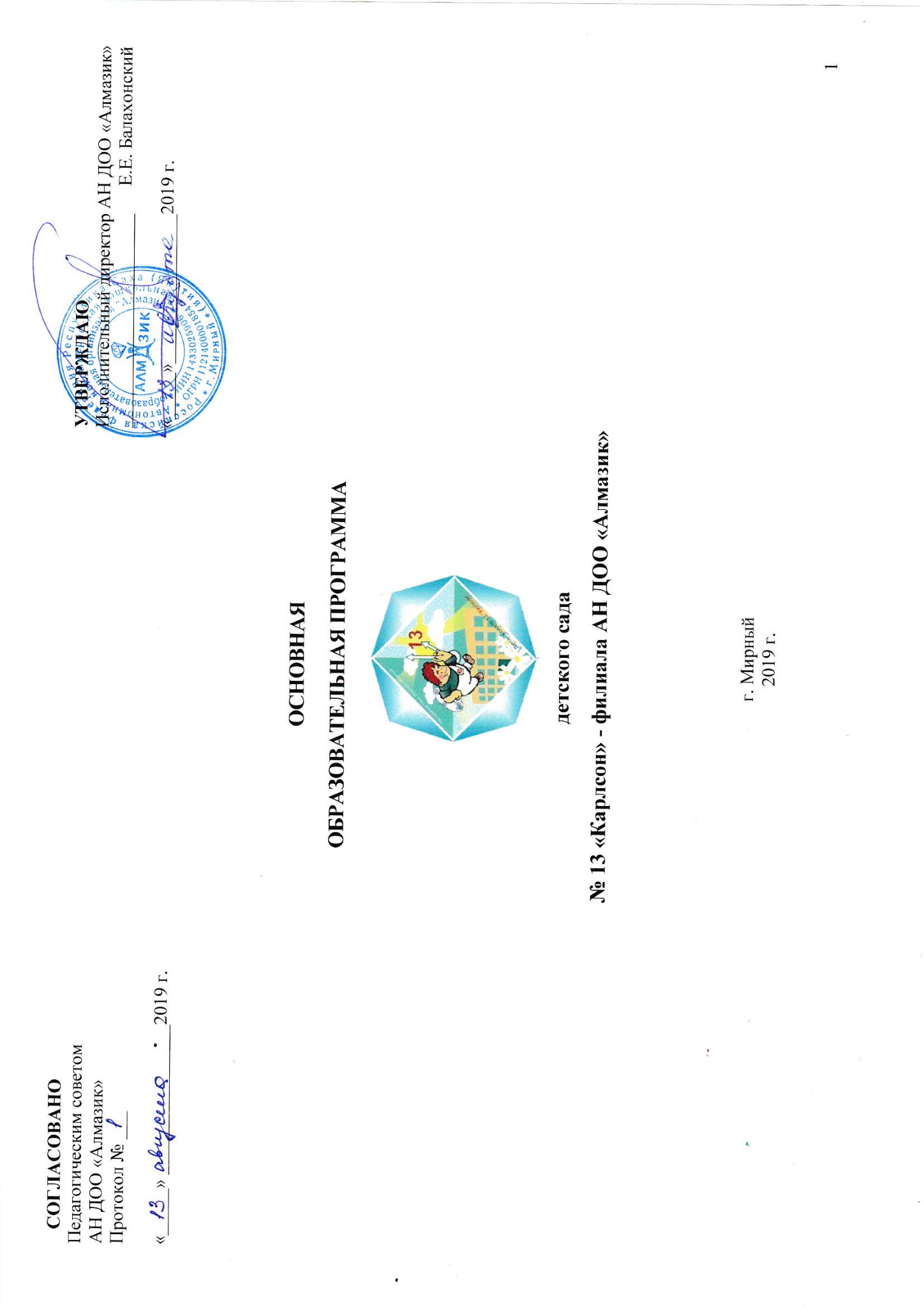 СодержаниеЦЕЛЕВОЙ РАЗДЕЛПояснительная запискаДетский сад № 13 «Карлсон» - филиала АН ДОО «Алмазик» расположен по адресу: 678174, Республика Саха (Якутия), г. Мирный, ул. Тихонова, д.9; осуществляет образовательную деятельность по обучению и воспитанию детей дошкольного возраста в соответствии с разработанной коллективом детского сада основной образовательной программы (далее ООП) для групп общеобразовательной направленности. ООП является комплексом учебно-методической документации на основании, которого детский сад организует и реализует образовательную деятельность для воспитанников от 1 года до 8 лет с учетом их индивидуальных способностей и возможностей.	ООП детского сада нацелена на создание условий социальной ситуации развития дошкольников, открывающей возможности позитивной социализации ребёнка, его всестороннего личностного морально- нравственного и познавательного развития, развития инициативы и творческих способностей, на основе соответствующих дошкольному возрасту видов деятельности (игры, изобразительной деятельности, конструирования, восприятия сказки и др.), сотрудничества со взрослыми и сверстниками в зоне его ближайшего развития.	Содержание ООП направлено на формирование общей культуры, развитие физических, интеллектуальных и личностных качеств, формирование предпосылок учебной деятельности, обеспечивающих социальную успешность, сохранение и укрепление здоровья детей дошкольного возраста.	ООП отражает содержание обучения и воспитания детей дошкольного возраста, особенности образовательной деятельности в зависимости от их возраста и образовательно маршрута.	ООП детского сада реализуется на государственном языке Российской Федерации. Образовательная деятельность может осуществляться на родном языке из числа языков народов Российской Федерации, в том числе на русском языке как родном языке, в соответствии с основной образовательной программой дошкольного образования  на основании заявления родителей (законных представителей); на иностранном языке в соответствии с основной образовательной программой и в порядке, установленном законодательством об образовании и локальными нормативными актами детского сада при наличии специалистов.	ООП детского сада реализуется в течение всего времени пребывания воспитанников в детском саду.ООП разработана в соответствии сФедеральным законом от 29.12.2012 г. № 273 – ФЗ «Об образовании в Российской Федерации»;Приказом Минобрнауки России от 17 октября 2013 года № 1155 «Об утверждении федерального государственного образовательного стандарта дошкольного образования»;Письмом Министерства обрнауки России от 28 февраля 2014 г. № 08-249 "Комментарии к ФГОС дошкольного образования";Приказом Минобрнауки России от 31 июля 2020 года № 373. «Об утверждении порядка организации и осуществления образовательной деятельности по основным общеобразовательным программам – образовательным программам дошкольного образования»;Действующими санитарными правилами, нормами и требованиями; Уставом АН ДОО «Алмазик»;Положением о Детском саде №13 «Карлсон» – филиале АН ДОО «Алмазик».Положением о порядке и структуре основной образовательной программы детского сада № 13 «Карлсон» - филиала АН ДОО «Алмазик»Обязательная часть ООП разработана на основе комплексной образовательной программы для детей раннего возраста «Первые шаги» / Под ред. Е.О. Смирновой, Н.Л. Галигузовой, С.Ю. Мещеряковой, 2017 г./ и примерной образовательной программы дошкольного образования «Мозаика», / Под ред. В.Ю. Белькович, Н.В. Гребенкиной, И.А. Кильдышевой, 2018 г./, в соответствии с ФГОС ДО и направлена на создание условий развития ребенка, открывающих возможности для его позитивной социализации, его личностного развития, развития инициативы и творческих способностей на основе сотрудничества со взрослыми и сверстниками. Объем обязательной части ООП составляет 60% от её общего объёма. Парциальная программа по музыкальному воспитанию детей дошкольного возраста «Ладушки» И.М. Каплунова, И.А. Новоскольцева, заменяет содержание в образовательной области «Художественно-эстетическое развитие» (направление «Музыкальная деятельность»).Часть ООП, формируемая участниками образовательных отношений которая составляет 40%, разработана на основе парциальных программ:программа художественного воспитания, обучения и развития детей 2-7 лет «Цветные ладошки» И.А. Лыковой -  реализуется через факультатив «Палитра красок» для детей всех возрастов;программа «Основы безопасности детей дошкольного возраста» Н.Н. Авдеева, О.Л. Князева, Р.Б. Стеркина – реализуется в свободной совместной деятельности педагогов и воспитанников согласно модели;работа факультатива «Край, в котором я живу» для детей старшего и подготовительного к школе возраста осуществляется посредством ежегодного перспективного планирования педагогов детского сада;конструктивно-модельная деятельность реализуется по ежегодному перспективному планированию педагогов, через факультатив «Город мастеров» для детей старшего и подготовительного к школе возраста. Рабочая программа по воспитанию (далее РПВ) и календарный план РПВ являются компонентом ООП, которая состоит из 3 разделов: Целевой. Пояснительная записка является важным компонентом данного раздела. Раскрывает нормативные документы, цели, задачи, принципы и подходы, использующиеся при составлении. Также в этом разделе указываются планируемые результаты, возрастные особенности детей.Содержательный, который раскрывает особенности реализации целей и задач воспитания детей.Организационный представлен мероприятиями и основными направлениями воспитательной работы, позволяющими реализовать цели и задачи воспитания детей. 	ООП и РВП оформлены отдельными документами. РПВ является приложением к ООП.		ООП направлена на развитие образовательной среды для детей раннего и дошкольного возраста и открывает возможности для позитивной социализации, его личностного развития, развития инициативы и творческих способностей на основе сотрудничества со взрослыми и сверстниками и соответствующим возрасту видам деятельности.В ООП отражены содержание воспитания и обучения воспитанников, особенности организации образовательной деятельности в зависимости от возраста детей и их образовательного маршрута, общеразвивающей направленности групп, а также участие родителей в реализации ООП.ООП носит открытый характер, она задает основополагающие принципы, цели и задачи воспитания, создавая простор для творческого использования различных педагогических технологий. Основной идеей программы является - уход от монологической педагогики к педагогике диалога: ребенка с взрослым, детей между собой, диалога педагогов друг с другом и родителями. Во всех ситуациях взаимодействия с ребенком воспитатель и родитель (законный представитель) выступает как проводник общечеловеческого и собственного, личного опыта гуманистического отношения к людям. ООП определяет содержание и организацию образовательной деятельности детей от 1 года до 8 лет, обеспечивает развитие личности дошкольников в различных видах общения и деятельности с учётом их возрастных, индивидуальных психологических и физиологических особенностей (особых образовательных потребностей), и является документом, с учётом которого детский сад самостоятельно реализует основную образовательную программу дошкольного образования.В детском саду функционируют 12 групп общеразвивающей направленности: группы раннего возраста (от 1 до 3 лет), младшие группы (от 3-х до 4 лет), средние группы (от 4-х до 5 лет), старшие группы (от 5-и до 6 лет), подготовительные к школе группы (от 6-и до 8 лет). Скомплектованы они по одновозрастному принципу. Группы могут формироваться и по разновозрастному принципу в зависимости от поступающего контингента воспитанников.Цели и задачи реализации ООП Программой предусмотрены необходимые психолого-педагогические условия развивающего обучения и основные положения системно-деятельностного подхода.Принципы и подходы к формированию ООП 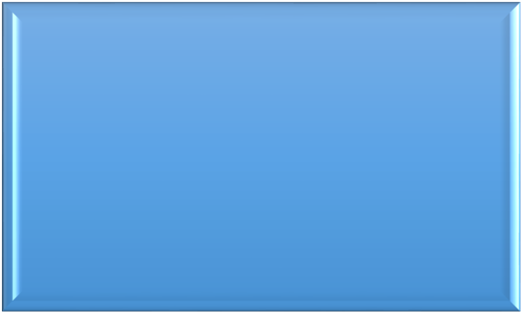 Значимые для разработки и реализации ООП характеристики «Детский сад № 13 «Карлсон» - является филиалом Автономной некоммерческой дошкольной образовательной организации «Алмазик» (далее – АН ДОО «Алмазик»)   	  Детский сад расположен в спальном районе города, в дали от автодорог, в непосредственной близости находится детская площадка, школа искусств и общеобразовательная школа, политехнический университет.     Режим работы детского сада– 5 – дневная рабочая неделя с 7.30 ч. до 18.30 ч. (11 часов), выходные дни – суббота, воскресенье, праздничные дни.   	  Наш город - многонационален, много семей коренных народов Севера, семей, прибывших из других регионов и общающихся в семье на родном языке.  Преобладающий род деятельности родителей – алмазодобывающая промышленность.Образовательный процесс осуществляется с учетом традиций и особенностей народов, проживающих на территории республики, где преобладающим населением являются якуты и русские. В детском саду традиционны праздники Ысыах, Масленица, Пасха, Новый год.     Город Мирный находится на самом севере умеренного пояса Северного полушария. Климат резко континентальный. Зима очень холодная, лето короткое. Поэтому детский сад находится в особых климатических условиях, что ведет за собой определенные изменения в режиме дня. Для прогулок в актированные дни для детей раннего возраста специально оборудована сенсорная комната, а для детей младшего, среднего и старшего возраста предусмотрено расписание прогулок в физкультурном зале детского сада. С этой целью разработан режим проведения подвижных игр в помещении детского сада, чтобы восполнить двигательную потребность ребенка в движении в течение дня.Механизм адаптации к детскому саду.При поступлении в детский сад предусматривается адаптационный период во время которого ведется наблюдение со стороны медицинских работников. Адаптационный режим дня выстраивается индивидуально для каждого ребенка, вновь поступающего в детский сад. Время пребывания каждого ребенка в детском саду рассматривается индивидуально, в зависимости от быстроты его адаптации.Значимыми характеристиками для разработки и реализации программы являются:вариативность инфраструктуры детского сада;возрастной и типологический состав воспитанников(ООП предполагает сроки реализации программы, определяется возрастом ребенка на момент зачисления его в списочный состав детского сада. Все дети имеют индивидуальные особенности здоровья, разные семейные условия воспитания и жизненные ситуации, особые личностные характеристики и особые образовательные потребности. Всё это учитывается при разработке и реализации ООП.  Детям с ОВЗ и детям-инвалидам создаются дополнительные специальные условия для их активного участия в образовательном процессе.)используемые технологии обучения и воспитания.Значимые характеристики особенностей развития детей раннего и дошкольного возрастаПознавательное развитиеКоррекционная работаЗначимые характеристики для коррекционно-оздоровительной работы инструктора по физической культуреПланируемые результаты освоения программыРезультаты освоения ООП представлены в виде целевых ориентиров дошкольного образования и представляют собой планируемые результаты возможных достижений ребенка к концу дошкольного образования. Планируемые результаты представлены как основные способности и компетенции развития воспитанников на разных возрастных этапах дошкольного детства (ранний возраст и группы дошкольного возраста).В силу особенностей развития детей раннего возраста целевые ориентиры носят интегрированный характер.Целевые ориентиры на этапе завершения дошкольного образования ориентированы на достижения воспитанниками результатов адекватных их индивидуальным возможностям, отвечающих индивидуальным наклонностям и способностям, учитывающих особые образовательные потребности.Познавательное развитиеИнструктор по физической культуреМониторинг результативности освоения ООПВ соответствии с ФГОС ДО (Раздел IV. Требования к результатам освоения основной образовательной программы дошкольного образования, п.4.3) целевые ориентиры реализации Программы не подлежат непосредственной оценке, в том числе в виде педагогического мониторинга, и не являются основанием для их формального сравнения с реальными достижениями детей.Однако ФГОС ДО (Раздел III. Требования к условиям реализации основной образовательной программы дошкольного образования, п. 3.2.3) допускает, что в Организации (группе) может проводиться оценка индивидуального развития детей. Такая оценка производится педагогическим работником в рамках педагогического мониторинга. Подходы к конструированию мониторинга развития детей и построение системы критериев и оценивания в части формируемой участниками образовательных отношений взяты из методических рекомендаций Изоповой С.А., Солнцевой О.В. доцентов кафедры дошкольной педагогики институту детства ГПУ им. А.И. Герцена г. Санкт-Петербург. Индикаторы субъектно–деятельностных и субъектно-эмоциональный проявлений ребенка разработаны творческой группой старших воспитателей.Результаты педагогического мониторинга могут использоваться исключительно для решения образовательных задач:индивидуализации образования (в том числе поддержки ребенка, построения его образовательной траектории или профессиональной коррекции особенностей его развития);оптимизации работы с группой детей.Достижение детьми промежуточных результатов оценивается путем наблюдений, анализа детских работ, эпизодов из жизни группы, игр, тренингов, непосредственного общения, создания педагогических ситуаций, тестовых заданий, бесед с родителями.Мониторинг индивидуального развития детей в соответствии с ФГОС ДО осуществляется в двух формах диагностики – педагогической и психологической.Цель педагогической диагностики: определение степени освоения воспитанником ООП и влияние образовательного процесса, организуемого в детском саду на развитие детей дошкольного возраста, а также оценка эффективности педагогических действий для дальнейшего планирования образовательной деятельности с воспитанниками. Такая оценка проводится педагогическими работниками.Цель психологической диагностики: выявление и изучение индивидуально-психологических особенностей воспитанников для решения задач психологического сопровождения и проведения квалифицированной коррекции развития ребенка. Такая оценка проводится педагогом-психологом.Задачи: индивидуализация образования, в том числе поддержка детской инициативы воспитанника, построение его образовательной траектории и, в случае необходимости, профессиональная коррекция особенностей его развития;оптимизация работы с группой детей;систематизация информации, повышение ее оперативности и доступности;координация деятельности всех субъектов образовательного процесса;оценивание степени продвижения воспитанников в освоении ООП;выявление индивидуальных возможностей каждого воспитанника;составление, при необходимости, индивидуального маршрута образовательной и коррекционно-развивающей работы для максимального развития детской личности.Основными принципами системы мониторинга индивидуального развития воспитанников являются: комплексность;непрерывность;полнота;своевременность;обоснованность;системность;результативность;диагностичность (наличие критериев); доступность результатов для родителей (законных представителей) воспитанников, педагогов (непосредственно работающих с ребенком).Основные виды осуществления мониторинговых процедур:Мониторинг адаптации детей к условиям детского сада. Мониторинг возможных достижений воспитанников по освоению ООП и рабочей программы воспитания.Мониторинг качества дошкольного образования.Оценка сформированности учебной готовности выпускников. Оценка качества коррекционно-развивающей работы учителя-логопеда.Оценка качества коррекционно-развивающей работы педагога-психолога.Самоанализ по воспитательной работе (результаты воспитания, социализации и саморазвития).Отчет по результатам самообследования детского сада.Анкетирование удовлетворённости родителей (законных представителей) воспитанников качеством образовательной деятельности и присмотра и ухода.Анкетирование для выявления возможных затруднений педагоговАнкетирование педагогов на выявление степени удовлетворенности условиями организации образовательного процесса.Педагогическая диагностика:позволяет фиксировать показатель актуального развития воспитанника и оценить его динамику; учитывает зону ближайшего развития воспитанника по каждому из направлений; позволяет рассматривать весь период развития воспитанника как единый процесс без условного разделения на разные возрастные этапы, «привязанные» к паспортному возрасту, при этом учитывает возрастные закономерности развития, опираясь на показатель изменений деятельности воспитанника; учитывает представленные в ФГОС ДО целевые ориентиры дошкольного образования, которые представляют собой социально-нормативные возрастные характеристики возможных достижений ребенка на этапе завершения дошкольного образования, но не использует их в качестве основания для их формального сравнения с реальными достижениями воспитанников.Логопедическая диагностика воспитанников проводится квалифицированным специалистом – учителем-логопедом и только с согласия родителей (законных представителей) детей. Логопедические диагностические мероприятия подразумевают:проведение общего срезового обследования воспитанников, обследование воспитанников по запросу родителей (законных представителей);по запросу педагогических работников; углубленное обследование воспитанников, имеющих нарушения устной речи и получающих логопедическую помощь с целью составления или уточнения плана коррекционно-развивающей работы учителя-логопеда; и другие варианты диагностики, уточняющие речевой статус воспитанника.С целью анализа исполнения законодательства в области образования и качественной оценки образовательной деятельности для принятия управленческих решений в детском саду ежегодно проводится мониторинг качества дошкольного образования (ВСОКО).Результаты оценки индивидуального развития воспитанника заполняются воспитателями и всеми специалистами детского сада (музыкальным руководителем, инструктором по физической культуре, учителем-логопедом, педагогом-психологом и т. д.) в единую форму - Карту индивидуального развития воспитанника.СОДЕРЖАТЕЛЬНЫЙ РАЗДЕЛОбразовательная деятельность в соответствии с направлениями развития обучения и воспитания ребенка В соответствии с п.2.12. ФГОС ДО и ч.6 ст. ФЗ «Об образовании в РФ», описание образовательной деятельности в соответствии с направлениями развития ребенка (в пяти образовательных областях), составлена на основе учебно-методических материалов основе комплексной образовательной программы для детей раннего возраста «Первые шаги» / Под ред. Е.О. Смирновой, Н.Л. Галигузовой, С.Ю. Мещеряковой, 2017 г./ и примерной образовательной программы дошкольного образования «Мозаика», для детей с 3-8 лет / Под ред. В.Ю. Белькович, Н.В. Гребенкиной, И.А. Кильдышевой, 2018 г./Образовательный процесс строится с учетом комплексно – тематического планирования по обучению и развитию и календарного плана по воспитательной работе, который обеспечивает единство воспитательных, развивающих и образовательных целей и задач.Для успешной реализации ООП и для построения системы взаимодействия всех участников образовательных отношений разработана модель организации образовательного процесса на неделю на каждый возраст. Модель образовательного процесса в группах детей дошкольного возраста, это «партнерская» позиция взрослого, гибкий подбор образовательного содержания (формы, методы, приемы) и предметного материала. Такая модель позволяет системно решать образовательные задачи дошкольной ступени и реализовывать интересы детей, открывая путь к становлению инициативности и самостоятельности во всех сферах их деятельности.Согласно учету возрастных и индивидуальных особенностей воспитанников, специфики их образовательных потребностей и интересов через ООП реализуется:- особенности образовательной деятельности разных культурных практик- способы и направления поддержки детской инициативы;-особенности взаимодействия педагогического коллектива с семьями воспитанников.Максимально допустимый объем образовательной нагрузки соответствует действующим санитарным правилам нормам и требованиям. Объем содержания организационно-педагогических условий образовательной деятельности представлен в учебном плане реализации основной образовательной программы детского сада 13 "Карлсон"- филиала АН ДОО «Алмазик».Вариативные формы, способы, методы и средства реализации ООП с учетом возрастных и индивидуальных особенностей воспитанников.	Реализация ООП осуществляется в ходе всего образовательного процесса в разных формах, как в совместной деятельности педагога с детьми, так и в самостоятельной. Для всех видов деятельности создаются развивающие предметно-пространственные условия и эмоционально-комфортная среда. Дети разных категорий проживают события и участвуют в мероприятиях при непосредственном участии сотрудников детского сада и родителей.Построение образовательного процесса основывается на адекватных возрасту формах работы с детьми. Выбор форм работы осуществляется педагогом самостоятельно и зависит от контингента воспитанников, оснащенности детского сада, культурных и региональных особенностей, специфики детского сада, эпидемиологической ситуации в регионе, от опыта и творческого подхода педагогов.Занятия – реализуется через организацию различных видов совместной деятельности или их интеграцию с использованием разнообразных форм и методов работы, выбор которых осуществляется педагогами самостоятельно в зависимости от контингента детей, уровня освоения Программы и решения конкретных образовательных задач.Режимные моменты – работа, осуществляемая по формированию культурно – гигиенических навыков, воспитанию организованности и дисциплинированности. Образовательная деятельность с детьми происходит в процессе утреннего приема, утренней гимнастики, прогулки, приема пищи, подготовки к послеобеденному сну.Самостоятельная деятельность ребенка - предполагает свободную деятельность воспитанников в условиях созданной педагогами (в том числе совместно с детьми) развивающей предметно – пространственной образовательной среды.Индивидуальная работа – это деятельность педагога, воспитателя, осуществляемая с учетом особенностей развития каждого ребенка.!!!!Если в регионе неблагоприятная эпидемиологическая обстановка и существует высокий риск заражения детей инфекционными заболеваниями, в том числе коронавирусной инфекцией, любые формы работы с детьми, которые предполагают массовость (утренники, концерты, праздники и т.д.), необходимо запретить.* Игровое упражнение - тип упражнений, построенных на основе использования игры как одного из видов деятельности и средства обучения.* Игровая ситуация - жизненная ситуация, созданная в рамках той или иной игры, с условными, придуманными, игровыми правилами, реализация которой происходит в условиях свободной деятельности.* Проектная деятельность (способ организации, основанный на взаимодействии педагога и воспитанника посредством поэтапной практической деятельности по достижению поставленной цели.* Педагогические ситуации – ситуация специально или спонтанно созданная педагогом в совместной деятельности с детьми.* Ситуативное общение – беседа с ребенком в определенный момент времени по сложившейся ситуации. * Сенсорный тренинг (обучать, воспитывать) — форма активного обучения, направленная на обогащение сенсорного опыта (цвет, форма, размер). Значимые условия для реализации ООПОбразовательная деятельность по профессиональной коррекции нарушения развития детейПсихолого-педагогическую помощь оказывает педагог – психолог, который ведет работу с воспитанниками групп раннего возраста в период адаптации, с воспитанниками старших и подготовительной к школе групп; ведет учет индивидуальных особенностей воспитанников в интеллектуальной, эмоциональной и волевой сферах; корректирует, на основе диагностики, рекомендаций ППк и ТПМК, отклонения в интеллектуальной, эмоциональной и волевой сферах воспитанников; оказывает помощь воспитателям в проектировании индивидуальной траектории развития ребенка. Логопедическую помощь оказывает учитель – логопед, который ведет учет индивидуальных особенностей речевого развития детей; работу с воспитанниками групп общеразвивающей направленности старшего дошкольного возраста, посещающих детский сад и имеющих нарушения речи в соответствии с Международной классификацией болезней (МКБ-10). Помощь оказывается воспитанникам, испытывающим трудности в освоении ООП.Коррекционная работа учителя-логопеда проводится с целью построения системы коррекционно-развивающей работы с детьми с нарушениями речи, предусматривающей полную интеграцию действий всех специалистов детского сада и родителей дошкольников. Задачи:своевременно выявлять и проводить обследование по изучению показателей речевого, познавательного, социально-личностного, физического развития и индивидуальных особенностей детей, нуждающихся в логопедической поддержке;формировать и координировать информационную готовность к логопедической работе педагогов, специалистов, медицинских работников и родителей, оказывать помощь в организации полноценной речевой среды;осуществить необходимую коррекцию в нарушениях устной речи у детей через занятия;прививать детям навыки коммуникативного общения (общения с взрослыми и детьми);обеспечить охрану и укрепление здоровья воспитанников, их всестороннее развитие, коррекцию нарушений речевого развития;проводить диагностику результатов коррекционной работы, определять степень речевой готовности детей к школьному обучению;Планируемый результат – показатели речевого развития, обеспечивающие положительную социальную адаптацию и интеграцию в обществе.На логопедические занятия в логопедический пункт зачисляются воспитанники групп общеразвивающей направленности старшего дошкольного возраста, посещающие детский сад и имеющие нарушения речи в соответствии с Международной классификацией болезнейМКБ-10, раздел F 80.0 «Специфические расстройства речевой артикуляции»:•	нарушения произношения - фонетический дефект (НПОЗ);•	фонематическое недоразвитие речи (ФНР);• фонетико-фонематическое недоразвитие речи (ФФНР) (дети, не зачисленные в логопедическую группу).Направления коррекционной работыМодель организации коррекционно-образовательного процесса учителя –логопеда  Коррекционная развивающая работа педагога-психолога проводится с целью создания условий для раскрытия потенциальных возможностей ребенка, коррекция отклонений психического развития.Задачи:обеспечивать охрану жизни и здоровья воспитанников детского сада в период коррекционно-развивающей деятельности;укреплять психическое здоровье детей на основе создания комфортных психологических условий, достижения личностных образовательных результатов воспитанников в процессе освоения основной образовательной программы детского сада; оказывать психолого-педагогическую помощь детям с ограниченными возможностями здоровья, детям, испытывающим трудности в освоении основной образовательной программы детского сада, развитии и социальной адаптации воспитанников;создавать благоприятные условия для развития волевой регуляции деятельности детей в соответствии с их возрастными и индивидуальными особенностями;развивать навыки физических, интеллектуальных и личностных качеств, обеспечивающих социальную успешность, сохранение и укрепление психологического здоровья детей дошкольного возраста;проводить диагностику результатов коррекционной работы, определять степень речевой готовности детей к школьному обучению.Коррекционная работа педагога-психолога осуществляется с детьми:- с нарушением слуха;- с нарушением зрения;- с тяжелыми нарушениями речи;- с нарушением опорно-двигательного аппарата;- ЗПР;- с нарушением интеллектуального развития;-  с нарушением эмоционально-волевой сферы (дети синдром дефицита внимания и гиперактивности (СДВГ), дети с агрессивным типом поведения, дети с повышенной тревожностью).Модель организации коррекционно-образовательного процесса педагога -психолога В детском саду ведет работу психолого-медико-педагогический консилиум (ППк), который обеспечивает диагностико-коррекционное психолого-медико-педагогическое сопровождение воспитанников с особыми образовательными потребностями. Специалисты консилиума совместно с педагогами детского сада разрабатывают индивидуальную программу развития и прослеживают динамику развития ребенка. Образовательная деятельность с детьми ОВЗ и детьми-инвалидами проводится педагогом-психологом по коррекции нарушений психического развития по результатам ТМПК и ИПРА.Условия для получения образования с детьми ОВЗ и детьми-инвалидами определяются в заключении ТПМПК и на основании заключения по специальным условиям составляется образовательный маршрут и отражается в индивидуальной АОП и рабочих программах специалистов.Специальные условия обучения воспитания детей с ОВЗ и детей инвалидовОсобенности образовательной деятельности разных видов и культурных практикКультурные практики – это ситуативное, автономное, самостоятельное, инициируемое взрослым или самим ребенком приобретение и повторение различного опыта общения и взаимодействия с людьми в различных группах, командах, сообществах и общественных структурах с взрослыми, сверстниками и младшими детьми. Это также освоение позитивного жизненного опыта сопереживания, доброжелательности и любви, дружбы, помощи, заботы, альтруизма, а также негативного опыта недовольства, обиды, ревности, протеста, грубости. В культурных практиках воспитателем создается атмосфера свободы выбора, творческого обмена и самовыражения, сотрудничества взрослого и детей. Организация культурных практик носит преимущественно подгрупповой характер.К культурным практикам можно отнести все виды исследовательских, социально-ориентированных, организационно-коммуникативных, художественных и других способов действий ребенка, на основе которых формируются его привычки, пристрастия, интересы и излюбленные занятия, а также в известной мере черты характера и стиль поведения. Основным показателем образованности в условиях современности выступают не ЗУНы, а культурные умения дошкольника, полученные им в культурных практиках (что фиксируется педагогом в карте развития).Способы проявления инициативы и самостоятельности ребенка в различных культурных практикахСпособы и направления поддержки детской инициативыВ ФГОС ДО указывается, что одним из основных принципов дошкольного образования является поддержка детей в различных видах деятельности. Поддержка инициативы является условием, необходимым для создания социальной ситуации развития детей. Детская инициатива и самостоятельность проявляется в свободной деятельности детей по выбору и интересам. Возможность играть, рисовать, конструировать, сочинять и прочее, в соответствии с собственными интересами, является важнейшим источником эмоционального благополучия ребёнка в детском саду. В форме самостоятельной инициативной деятельности в детском саду могут осуществляться все виды деятельности ребёнка, так как каждая деятельность оказывает своеобразное влияние на развитие разных компонентов самостоятельности.Способы поддержки детской инициативы с учетом возрастных особенностей и приоритетных сфер инициативы детейОсобенности взаимодействия педагогического коллектива с семьями воспитанников (цели и задачи соответствуют примерной Программе)Семья и детский сад два важных института социализации, навыков жизни в обществе детей, составляют целостную социокультурную образовательную среду для наиболее успешного развития и социализации детей от рождения до поступления в школу. В лице педагогического коллектива родители обретают важную опору для своего воспитательного потенциала и становления компетентного родительства. Основная цель всех форм и видов взаимодействия детского сада с семьёй – установление доверительных отношений между детьми, родителями и педагогами, объединение их в одну команду, воспитание потребности делиться друг с другом своими проблемами и совместно их решать.Деятельность Консультативного центра: В детском саду действует Консультационный центр (http://almazik.org/detskie-sady/mirninskoe-otdelenie/detskiy-sad-13-karlson-g-mirnyy/konsultatsionnyy-tsentr/) по оказанию методической, психолого-педагогической, консультативной помощи родителям (законным представителям), обеспечивающим получение детьми от 2 месяцев до 8 лет дошкольного образования в форме семейного образования (далее – КЦ), то есть, не посещающих дошкольные образовательные учреждения г. Мирного.  Методическая помощь: подготовка рекомендаций по использованию в семейном образовании учебно-методических пособий и дидактических материалов с учетом особенностей возраста и развития ребенка дошкольника; Психолого-педагогическая помощь: подготовка конкретных рекомендаций по возникшим проблемам в организации семейного образования ребенка-дошкольника; Консультативная помощь: предоставление информации, объем и формат которой определяются тематикой запроса. КЦ оказывает всестороннюю помощь родителям и детям без взимания с родителей платы: по письменному заявлению одного из родителей; по телефонному обращению одного из родителей; по личному обращению одного из родителей; с использованием информационно-коммуникационных сетей общего пользования. КЦ детского сада создается с целью обеспечения доступности дошкольного образования; выравнивания стартовых возможностей детей, не посещающих ДОО, при поступлении в школу; обеспечения единства и преемственности семейного и дошкольного воспитания; повышения педагогической компетентности родителей (законных представителей), воспитывающих детей дошкольного возраста на дому, в т. ч. детей с ограниченными возможностями здоровья.Основные задачи КЦ: – оказание консультативной помощи родителям (законным представителям) и повышение их психологической компетентности в вопросах воспитания, обучения и развития ребенка, в т. ч. детей с ограниченными возможностями здоровья;– оказание дошкольникам содействия в социализации;– информирование родителей (законных представителей) об организациях системы образования, которые могут оказать квалифицированную помощь ребенку в соответствии с его индивидуальными особенностями.Принципы деятельности КЦ:– личностно-ориентированный подход к работе с детьми и родителями (законными представителями);– сотрудничество субъектов социально-педагогического пространства;– открытость системы воспитания.Виды услуг КЦ:Консультирование: очная консультация (оказание услуги очно в помещении КЦ);дистанционная консультация (оказание услуги дистанционно, с помощью интернет-технологий, средств связи по выбору родителей (законных представителей);письменная консультация (оказание услуги путем подготовки письменного ответа на вопрос).Очное (индивидуальное) консультирование проводится в очной (устной) форме предполагает беседу в объеме не менее 45 минут, с возможностью сторон уточнять проблематику вопроса, задавать смежные вопросы, вырабатывать совместные решения или рекомендации. Получателю услуг сразу предоставляется возможность оценить качество оказанной услуги, в форме, разработанной специалистами КЦ.Очное (подгрупповое, групповое) консультирование предполагает оказание услуги специалистами КЦ по вопросам, обозначенными в обращении (запросе), членам семьи в групповой форме непосредственно при взаимодействии с получателем услуги. В части оказания семейного консультирования предполагается увеличение времени на оказание подгрупповой, групповой услуги, но не более 1,5 часа. Получателем услуги считается лицо, подавшее обращение (запрос) на консультацию.Обучение: – мастер-классы, тренинги, практические семинары для родителей (законных представителей) с привлечением специалистов детского сада (согласно ежемесячно утвержденному графику). Наиболее существенные характеристики содержания ООП. Часть формируемая участниками образовательных отношений.Национальный социокультурный компонент в детском саду реализуется в процессе образовательной деятельности согласно перспективного плана по ознакомлению детей старшего возраста с родным краем по теме «Республика Саха (Якутия) – край, в котором я живу» и реализуется через работу факультатива «Край в котором я живу» (для детей старшего дошкольного возраста). ОРГАНИЗАЦИОННЫЙ РАЗДЕЛМатериально – техническое обеспечение ООПМатериально-техническое обеспечение программы соответствует санитарно - эпидемиологическим правилам и нормативам. Оснащенность помещений развивающей предметно-пространственной среды используется в соответствии с правилами пожарной безопасности и с учетом возрастных и индивидуальных особенностей развития детей. В детском саду функционирует: 2 музыкальных зала, для проведения музыкальных занятий, развлечений, досугов, спектаклей;1 физкультурный зал, для организации физкультурно- оздоровительных мероприятий, проведения утренней гимнастики, спортивных развлечений, праздников, досугов;Сенсорная комната, для обогащения сенсорного опыта и прогулок детей раннего дошкольного возраста в холодный период; Учебный класс, для проведения индивидуальной и групповой коррекционной работы логопедом с детьми, просмотры презентаций;Музей якутской и русской культуры, мини- музей обрядовых кукол для организации мероприятий по ознакомлению с окружающим миром, приобщению к истокам русской и якутской национальной культуры.Обеспеченность методическими материалами и средствами обучения и воспитанииРаспорядок и режим     В детском саду разработано несколько видов режима: адаптационный, оздоровительный, двигательный; теплый, холодный период, которые подчинены основным задачам дошкольного воспитания и соответствуют действующим санитарным правилам нормам и требованиям.Режим пребывания в детском саду – 11 часов (с 7.30 – 18.30).Режим способствует нормальному функционированию внутренних органов и физиологических систем организма, обеспечивает уравновешенное, бодрое состояние ребенка, предохраняет нервную систему от переутомления, создаёт благоприятные условия для своевременного развития, формирует способность к адаптации к новым условиям.  Режим дня выполняется на протяжении всего периода воспитания детей в детском саду сохраняя последовательность, постоянство и постепенность.Все возрастные группы работают по двум временным (сезонным) режимам: на теплый период года и холодные периоды года. Для воспитанников, вновь поступивших в детский сад, предполагаются индивидуальные адаптационные режимы.На периоды карантинных мероприятий предполагаются карантинные режимы по показаниям.В период летней оздоровительной компании в детском саду действует оздоровительный режим, предполагающий длительность пребывания детей на свежем воздухе.Ежедневно, в летний период и в остальное время года при позволяющих погодных условиях прием детей осуществляется на свежем воздухе.Особенности традиционных событий, праздников, мероприятийОрганизация традиционных событий, праздников, мероприятий — неотъемлема часть в деятельности детского сада. Организация праздников, развлечений, детского творчества способствует повышению эффективности образовательного процесса, создает условия для формирования личности каждого ребенка.Праздники, события мероприятия детского сада В случае неблагоприятной эпидемиологической ситуации в регионе (в детском саду) вся работа ведется дистанционно с использованием различных интернет ресурсовОсобенности организации, развивающей предметно – пространственной средыПравильная организация предметно-пространственной развивающей среды является мощным фактором развития ребенка. Через разные формы деятельности в ней происходит познание окружающего мира, развивается интеллект ребенка, обогащается и развивается эмоционально-образная сфера, память, активизируются мыслительные процессы, закладываются важные основы и стимулы для будущей жизни. Предметно-пространственная среда — это открытая система, меняющаяся в процессе роста детей. Она является развивающей, если помогает ребенку осваивать задачи своего возраста. При построении РППС соблюдаются следующие принципы: Принцип постоянства – воспитанники на весь период обучения принимаются в конкретную группу, за которой закреплены определенные помещения.Принцип порядка – реализуется в четком планировании группового пространства по основным ведущим направлениям детской деятельности и закрепляется в полифункциональном зонировании центров, что способствует интеграции разных видов детской деятельности.Принцип свободы выбора – позволяет ребенку самостоятельно выбирать вид деятельности интересующий его сегодня, здесь и сейчас. Дидактическое игровое оборудование и технологические карты для самостоятельной деятельности обеспечивают возможность выбора учитывая индивидуальные особые потребности воспитанников.Принцип разумного наполнения - регулирует деятельность педагога при планировании образовательного процесса, способствует целесообразному введению игрового дидактического материала, адекватному подбору и использованию образовательных технологий, учитывающих различный темп освоения воспитанниками содержания образовательных областей, предусмотренных ООП.Единство планирования образовательного пространства обеспечивается соблюдением требований количеству центров детской активности и их наполнению.Наш детский сад оснащен оборудованием для детской деятельности в помещении и на участке. В группах имеется игровой материал для познавательного развития детей раннего и дошкольного возраста, музыкального развития, для продуктивной и творческой деятельности, для сюжетно-ролевых игр; игрушки и оборудование для игр во время прогулок; оборудование для физического, речевого, интеллектуального развития; игры, способствующие развитию у детей психических процессов. Созданы условия для совместной и индивидуальной активности детей.  Характер размещения игрового, спортивного и другого оборудования в основном обеспечивает свободный доступ к играм и игрушкам, материалам и оборудованию. Расположение мебели, игрушек и другого оборудования отвечает требованиям техники безопасности, санитарно - гигиеническим нормам.В групповых комнатах пространство организовано таким образом, чтобы было достаточно места для занятий игровой и образовательной деятельности. Помещения групп детского сада оснащены детской и игровой мебелью, соответствующей по параметру и возрасту воспитанников. В каждой возрастной группе имеются дидактические игры, пособия, методическая и художественная литература, необходимая для организации разных видов деятельности детей. Большое значение для развития ребенка имеет социальная и развивающая предметная пространственная среда. В каждой группе, на территории детского сада соблюдаются требования к организации развивающей предметно-пространственной среды по: - обеспечению безопасности и соответствию физиологическим потребностям ребенка в движении;  - соответствию мебели физическим параметрам развития детей (росту, возможностям здоровья и т.п.); - наличию разнообразного игрового оборудования, соответствующего возрасту детей и образовательным задачам; - использованию компактной, легко трансформируемой детской мебели (складные или сдвигающиеся столы и стулья, мягкие модули и др.). В целях обеспечения оптимальной двигательной активности детей в течение дня высвобождаются дополнительные площади для полноценной игровой деятельности (за счет вариации расстановки мебели), а также гибко моделируется образовательное пространство в зависимости от образовательных и воспитательных задач. Развивающая предметно-пространственная среда помещения изменяется в соответствии с образовательными акцентами, но не реже одного раза в месяц (в соответствии с темой недели); обеспечивает доступность игрового оборудования, материалов для творческой деятельности (изобразительной, музыкальной, танцевальной, театральной и др.), игрушек, дидактических материалов; размещается в поле зрения ребенка и обеспечивает возможность свободного использования; способствует обеспечению эстетического оформления пространства в группе и других помещениях, ориентированного на психологический комфорт ребёнка (цветовая гамма, удобство, комфорт, эстетика и т.д.); способствует совместному с детьми изменению и проектированию образовательного пространства. Содержание игрового пространства отражает в равной степени интересы девочек и мальчиков (конструкторы, кубики, машины и атрибуты к сюжетным играм: «Семья», «Больница», «Магазин»). Групповое помещение условно подразделяется на: • «Физкультурно-оздоровительный центр» • «Центр познания» • «Центр речевого развития». • «Центр творчества (конструирование и ручной труд)». • «Центр экспериментирования». • «Центр игры». Подобная организация пространства позволяет детям выбирать интересные для себя занятия, чередовать их в течение дня. Все пространство группы организовано таким образом, чтобы ребенок имел возможность самостоятельного использования объектов, материалов и предметов среды для приобретения им опыта и познания окружающего мира, а также выбора способов использования среды в совместной со взрослыми деятельности проявляя собственную активность.  Расположение игрушек, атрибутов, настольных, дидактических игр находится на уровне не выше вытянутой руки ребенка. Все материалы для продуктивной деятельности доступны детям. Материалы и пособия для изобразительной деятельности ежедневно, после вечернего приема пищи, размещаются на столах, которые имеются в группе. В рабочем состоянии все материалы, пособия, оборудование и незаконченные детские работы сохраняются до завтрака следующего дня. Постройки детей из строительного материала и конструкции сохраняются до тех пор, пока не будут разрушены или разобраны самими детьми. Рисунками и поделками дети имеют право распорядиться сами — забрать домой или использовать в игре, поместить на выставку. Все материалы и пособия имеют постоянное место. Напольный строительный материал размещен отдельно на низко расположенных полках. Мелкий строительный материал насыпан в ящики или коробки. Место для экспериментирования и наблюдения содержит природный материал (шишки, камушки, песок, емкость с водой и т.п.).Перечень центров детской активности представлен в таблице.Список используемых источниковДокументы:1. Федеральный закон от 29.12.2012 № 273 — ФЗ «Об образовании вРоссийской Федерации»2. Федеральный государственный образовательный стандарт дошкольногообразования (утв. приказом Министерства образования и науки РФ от 17 октября2013 г. N 1155)3. Действующие санитарные правила, требования и нормативы.4. Комплексная образовательной программа для детей раннего возраста «Первые шаги» / Под ред. Е.О. Смирновой, Н.Л. Галигузовой, С.Ю. Мещеряковой, 2017 г./ 5. Примерная образовательная программа дошкольного образования «Мозаика», / Под ред. В.Ю. Белькович, Н.В. Гребенкиной, И.А. Кильдышевой, 2018 г./5. Примерная общеобразовательная программа дошкольного воспитания «От рождения до школы», под. ред. Н.Е.Вераксы, Т.С.Комаровой, М.А.Васильевой. - М.:/ МОЗАИКА-СИНТЕЗ,2014.5. Неизведанное рядом: Опыты и эксперименты для дошкольников/ Под ред. О,В.Дыбиной.-М.:ТЦ Сфера,2011(Ребенок в мире поиска)6. Безопасность: Учебное пособие по основам безопасности жизнедеятельности детей старшего дошкольного возраста. /Под ред. Н.П.Авдеева, Н.Л.Князева, Р.Б.Стеркина –СПб. - «ДЕТСТВО- ПРЕСС»,20117. Almazik(\\anodo/ru) M:\Электронная библиотека 8. электронные журналы (https://id2.action-media.ru/Logon)9. logoped.ru, logopediya.comlogopedmaster.ruПриложение  к ООП № 1 «Режим проведения подвижных игр при низкой температуре»/1-ая половина дня/на 2021-2022 уч. годРасписание прогулок в дни с неблагоприятными погодными условиями. / 2-ая половина дня/.Приложение к ООП № 2КОМПЛЕКСНО – ТЕМАТИЧЕСКОЕ ПЛАНИРОВАНИЕ (2022-2023 учебный год).Модель организации совместной деятельности воспитателя с воспитанниками групп раннего возраста         Приложение к ООП №3Модель организации совместной деятельности воспитателя с воспитанниками младшего и среднего дошкольного возраста Модель организации совместной деятельности воспитателя с воспитанниками старшего дошкольного возрастаПриложение к ООП № 6Двигательный режим детского сада № 13 «Карлсон»Приложение № 7 к ООПАдаптационный режим дня   для детей раннего и младшего возраста, вновь поступающих в детский сад.Адаптационный режим дня выстраивается индивидуально для каждого ребенка, вновь поступающего в детский сад.Рекомендуемый график адаптации: неделя (пребывание в детском саду не более - 2-х часов)                                                                                                                                               Первые   3 дня  с 8.00 - 10.00   (возможно совместно с родителями)             Последующие дни     с 8.00 - 10.00   (прием пищи, игры на участке)неделя (пребывание в детском саду от 3-4 часов)Первые   3 дня	с 8.00 - 11.00 (прием пищи, прогулка, игры на участке)Последующие дни      с 8.00 - 12.00 (прием пищи, прогулка, игры на участке)3 неделя (пребывание в детском саду от 5 - 7 часов)Первые   2 дня	с 8.00 - 14.00 (прием пищи, прогулка, игры на участке, укладывание на сон)Последующие дни        с 8.00-15.00 (прием пищи, прогулка, игры на участке, укладывание на сон)4  неделя (пребывание в саду полный день)Время пребывания каждого ребенка в детском саду рассматривается индивидуально, в зависимости от быстроты его адаптации.Лист адаптацииПеренесенные заболевания, кол-во пропущенных дней _____________________________________________________________________________________________________________________________________________________________________________________________________________________________________________________________________________________________________________________________________________________________________________________________________________________________________________________________________________________________________________________________________________________________________________________________________________________________________________________________________________________________________________________________________________________________________________________________Оценка адаптационного периода: ____________________________________________________________________________________________________________________________________________________________________________________________________________________________________________________________________________________________________________________________________________________________________________________________________________________________________________________________________________________________________________________________________________________________________________________________________________________________________Выводы специалистов:психолог____________________________________________________________________________________________________________________________________________________________________________________________________________________________________________________________________________________________________________________________________________________________________________воспитатель:___________________________________________________________________________________________________________________________________________________________________________________________________________________________________________________________________________________________________________________________________________________________________________________________________________________________________________________________________________________________________________________________________________________________________________________________________________________________________________________ медицинский работник:______________________________________________________________________________________________________________________________________________________________________________________________________________________________________________________________________________________________________________________________________________________________________________________________________________________________________________________________________________________________________________________Примечание:____________________________________________________________________________________________________________________________________________________________________________________________________________________________________________________Оценка параметров адаптации.Аппетит: N – норма; П – повышен; С – снижен. Сон: N – норма; П – плохо засыпает и просыпается; Н – не спит днем.          Степень адаптации: Легкая – до 15 дней – 16 -20 балловСредняя –  дней – 15 -11 баллов Тяжелая  – более 25 дней – 10 - 7 баллПриложение к ООП № 11Индивидуальная карта развития ребенкаОбщие сведения о ребенкеФамилия, имя, отчество_________________________________________________________________________________________________Дата рождения_________________________________________________________________________________________________________Дата поступления в детский сад___________________________________________________________________________________________Степень адаптации к детскому саду_______________________________________________________________________________________Ведущая рука__________________________________________________________________________________________________________Семейный портретЖилищные условия___________________________________________________________________________________________________________________________________________________________________________________________________Информация о ребенке____________________________________________________________________________________________________________________________________________________________________________________________________________________________________________________________________________________________________________________________________________________________________________________________________________________________________________________________________________________Показатели физического здоровья ребенка 4. Мониторинг (динамика) формирования компетенций ребенка по образовательным областямОсобенности развития _______________________________________________________________________________________________________________________________________________________________________________________________________________________________________________________________________________________________________________________________________________________________________________________________________________________________________________________________________________________________________________________________________________________________________________________________________________________________________________________________________________________________________________________________________________________________________________________________________________________________________________________5. Индивидуальная работа 6. Участие в конкурсах, олимпиадах и т.д.Приложение к ООП № 12Учебно-методический комплект программы «Мозаика».д/сада № 13 «Карлсон» - филиала АН ДОО «Алмазик».Комплексная образовательная программа для детей раннего возраста «Первые шаги» / Под ред. Е.О. Смирновой, Н.Л. Галигузовой, С.Ю. Мещеряковой, 2017 г –5 шт.Примерная образовательная программа дошкольного образования «Мозаика», / Под ред. В.Ю. Белькович, Н.В. Гребенкиной, И.А. Кильдышевой, 2018 г- 10 штОбразовательная область «Социально-коммуникативное развитие»Учебно-методический комплект программы «От рождения до школы».Дополнительная методическая литература, используемая для реализации ООП д/сада № 13 «Карлсон» - филиала АН ДОО «Алмазик».Н.Е. Вераксы, Т.С. Комарова, М.А. Васильева. Примерная образовательная программа дошкольного образования «От рождения до школы». М: «МОЗАИКА-СИНТЕЗ», 2014г. – 12шт.Образовательная область «Социально-коммуникативное развитие»Образовательная область «Познавательное развитие»Образовательная область «Речевое развитие»Образовательная область «Художественно-эстетическое развитие»Образовательная область «Физическое развитие»Приложение № 13 к ООПКарантинный режим детского садаЕсли в регионе неблагоприятная эпидемиологическая обстановка и существует высокий риск заражения детей инфекционными заболеваниями, в том числе коронавирусной инфекцией, любые формы работы с детьми, которые предполагают массовость (утренники, концерты, праздники и т.д.), необходимо запретить.Для сотрудников детского сада обязателен масочный режим и использование СИЗ!Родители должны пользоваться средствами индивидуальной защиты и обрабатывать руки санитайзерами, установленными внутри сада.Все, кто посещает детский сад, подлежат обязательной термометрии при входе.Если у ребёнка обнаруживается температура выше 37,1 или ЛЮБЫЕ признаки инфекционных заболеваний, он незамедлительно изолируется до приезда скорой или появления родителей.Музыкальные и физкультурные занятия проводятся в группах или на улицах. Возможно проведение в залах, но в этом случае после группы должна быть влажная уборка с применением дезинфицирующих средств. Во всех помещениях обязательно проходит обеззараживание воздуха, проветривание, дезинфекция помещений, посуды, игрушек. Генеральная уборка раз в неделю.В случае неблагоприятной эпидемиологической ситуации в регионе (детском саду) вся работа ведется дистанционно с использованием различных интернет ресурсов. Приложение к ООП № 15Праздники, события мероприятия детского садаПриложение к ООП № 15Обеспеченность методическими материалами и средствами обучения и воспитанииПриложение к ООП № 18 Развивающая предметно-пространственная среда в соответствии с детскими видами деятельностиЦельЗадачиОбязательная часть ООПсоздание благоприятных условий для развития целостной личности ребенка, его личного и творческого потенциала, активности, самостоятельности, эмоциональной отзывчивости к окружающему миру в соответствии с возрастными и индивидуальными особенностями. охранять и укреплять физическое и психическое здоровье детей, в том числе их эмоциональное благополучие;способствовать обеспечению равных возможностей для полноценного развития каждого ребенка, включая детей со специальными потребностями и созданию условий для здорового образа жизни и безопасности воспитанников;создать благоприятные условия развития детей в соответствии с их возрастными и индивидуальными особенностями и склонностями, развития способностей и творческого потенциала каждого ребенка как субъекта отношений с самим собой, другими детьми, взрослым миром;использовать вариативный образовательный материал для формирования предпосылок учебной деятельности, общей культуры личности детей, развивая их физические, интеллектуальные, нравственные, эстетические и личностные качества;  обеспечить преемственность между дошкольным и начальным общим образованием, создавая оптимальные условия для личностного развития и эмоционального благополучия детей, с учетом их образовательных потребностей и индивидуальных возможностей;  объединить обучение и воспитание в целостный образовательный процесс на основе духовно-нравственны и социокультурных ценностей, принятых в обществе правил и норм поведения в интересах человека, семьи, общества;приобщать детей через соответствующие их индивидуально-возрастным особенностям виды деятельности к социокультурным нормам, традициям семьи, общества и государства;создать условия для взаимодействия педагогов и родителей с целью повышения их компетентности в вопросах развития, образования и укрепления здоровья.содействовать формированию у участников образовательных отношений инклюзивной культуры, развитию инклюзивной политики и внедрению инклюзивной практики.создать условия для профилактики абилитации и по возможности коррекции или ослаблении тяжести последствий отклонений или нарушений развития;обеспечить квалифицированную психолого-педагогическую помощь детям с ОВЗ и детям-инвалидам, для их всестороннего развития, усвоения программы, социальной адаптации с учетом возрастных, индивидуальных способностей и особых образовательных потребностей.Часть, формируемая участниками образовательных отношенийОбеспечение эмоционального благополучия детей, развитие духовного и творческого потенциала в процессе созданий условий для самореализации каждого ребенка. формирование у подрастающего поколения чувства ответственности и уважения к истории и культуре родного края.развивать эстетическое восприятие художественных образов, предметов и явлений окружающего мира в процессе ознакомления дошкольников с произведениями искусства;создать условия для творческой продуктивной деятельности, развития воображения, свободного экспериментирования с художественными материалами и инструментами;обогащать индивидуальные художественно-эстетические способности, которые позволяют ребенку самостоятельно переносить свой опыт в новые условия и применять в творческих ситуациях;содействовать приобщению к традициям и этнической специфике своего народа;использовать комплекс средств – ближайшее окружение, изодеятельность, музыку, рукотворный мир народов Саха – для формирования личностного отношения к окружающему миру, родному городу, к современной действительности.Коррекционная работаСоздание условий для устранения речевых недостатков у детей старшего дошкольного возраста с нарушениями речи и осуществления своевременного всестороннего формирования личности ребенка с учетом психического и физического развития.обеспечить квалифицированную психолого – педагогическую помощь детям, испытывающим трудности в освоении ООП;своевременно выявлять и проводить обследование по изучению речевого, познавательного, социально-личностного, физического развития и индивидуальных особенностей детей, нуждающихся в коррекционной-педагогической поддержке, определить основные направления и содержание работы с каждым ребенком;осуществить организацию работы по абилитации (социализации, адаптации, коррекции) детей с нарушениями развития в интегративной среде детского сада;проводить диагностику результатов коррекционной работы, определять степень готовности детей к школьному обучению;создать благоприятные условия для реализации инклюзивной политики и внедрение инклюзивной практики.Принцип развивающего образования предполагает развитие ребенка с учетом его актуальных и потенциальных возможностей, интересов, склонностей и способностей при сотрудничестве с педагогом и сверстниками для реализации как явных так и скрытых возможностей ребенка.Принцип систематичности и последовательности: постановка и/или корректировка задач эстетического воспитания и развития детей в логике «от простого к сложному», «от близкого к далёкому», «от хорошо известного к малоизвестному и незнакомому».Принцип комплексного применения методов педагогического и психологического воздействия означает использования в процессе коррекционного воспитания и обучения многообразие методов, приемов, средств (методов игровой коррекции: арт-, сказкотерапия, игротерапия).Принцип интеграции (взаимодействия) строится с учетом образовательных областей в соответствии с возрастными возможностями и особенностями детей и даёт возможность развивать в единстве познавательную, эмоциональную и практическую сферы личности ребёнка.Принцип цикличности: построение и/или корректировка содержания программы с постепенным усложнение и расширением от возраста к возрасту.Принцип партнерского взаимодействия с семьей– установление доверительных партнерских отношений с родителями (законными представителями), для дальнейших совместных действий, направленных на поддержку ребенка.Принцип позитивной социализации ребенка предполагает освоение ребёнком в процессе сотрудничества с обучающим взрослым и сверстниками культурных норм, средств и способов деятельности, культурных образцов поведения и общения с другими людьми/Принцип культуросообразности: построение и/или корректировка универсального эстетического содержания программы с учётом региональных культурных традиций.Принцип этиопатогенетический – для коррекционной работы необходимо знать этиологию (причины) и патогенез (механизмы) нарушения.  Симптомы нарушений могут быть похожи, но причины возникновения - разные. Поэтому методы и содержание коррекционной работы должны отличаться.Принцип организации образовательного процесса с учетом этнокультурной ситуации развития детей, на основе уважения к различным национальным культурам. Приобщение детей к социокультурным нормам, традициям семьи, общества и государства.Принцип необходимости и достаточности (позволять решать поставленные цели и задачи только на необходимом и достаточном материале, максимально приближаться к разумному "минимуму").Принцип индивидуального подхода – предполагает выбор форм, методов и средств обучения с учетом индивидуальных образовательный потребностей каждого ребенка. Индивидуальные программы развития ребенка построены на диагностике функционального состояния ребенка и предполагают выработку индивидуальной стратегии развития ребенка. Комплексно-тематический принцип (по «событийному» принципу, а именно на основе сезонности, праздников, юбилейных дат, традиций, тематических встреч) построения образовательного процесса.Принцип сезонности: построение и/или корректировка познавательного содержания программы с учётом природных и климатических особенностей данной местности в данный момент времени.Принцип активного привлечения ближайшего социального окружения к работе с ребенком -  перенос нового позитивного опыта, полученного ребенком на коррекционных занятиях, в реальную жизненную практику возможен лишь при условии готовности ближайших партнеров ребенка принять и реализовать новые способы общения и взаимодействия с ним, поддержать ребенка в его саморазвитии и самоутверждении.Принцип возрастной адекватности дошкольного образования: соответствие условий, методов, требований возрасту и особенностям развития ребенка. Реализация ООП в формах, специфических для детей дошкольного возраста: игра, познавательная и исследовательская деятельность.  творческая активность, общение и совместная деятельность с другими детьми и взрослыми.Принцип эстетического ориентира на общечеловеческие ценности (воспитание человека думающего, чувствующего, созидающего, рефлектирующего).•	Принцип коллегиальности и диалогового взаимодействия обуславливает совместную деятельность субъектов психологического сопровождения в рамках единой системы ценностей на основе взаимного уважения и коллегиального обсуждения проблем, возникающих в ходе реализации программ. Принцип интеграции в коррекционной работе – термин „интеграция“ означает процесс, результат и состояние, при которых инвалиды и иные члены общества, имеющие ограниченные возможности здоровья, интеллекта, сенсорной сферы и другое, не являются социально обособленными или изолированными, участвуя во всех видах и формах социальной жизни вместе и наравне с остальными. Принцип минимакса - создаются условия для продвижения каждого ребенка по индивидуальной траектории развития и саморазвития – в своем темпе, на уровне своего возможного максимума.Принцип естественной радости (радости эстетического восприятия, чувствования и деяния, сохранение непосредственности эстетических реакций, эмоциональной открытости).Принцип динамического развития образовательной модели детского сада – создание специальный условий для воспитания и обучения дошкольников, имеющих разные стартовые возможности.Обязательная часть ООПОбязательная часть ООПОбязательная часть ООПОбязательная часть ООПОбязательная часть ООПРанний возраст1-3 годаМладший возраст3-4 годаСредний возраст4-5 летСтарший возраст5-6 летПодготовительная к школе группа6-8 летмышление носит наглядно – действенный характер, т.е.; познание окружающего мира происходит в процессе реальных предметных манипуляций;задаёт множество вопросов: почему? Где? Когда? Зачем?формируются разнообразные представления и понятия об окружающем его мире.формируется способность к целеполаганию: он может более чётко представить результат, сравнить с образцом, выделить отличие;ребенок сохраняет и воспроизводит только ту информацию, которая остаётся в его памяти без всяких внутренних усилий, внимание – непроизвольно, мышление - наглядно-действенное;сформированы основные сенсорные эталоны.появляется желание действовать по правилу- первый необходимый элемент произвольного внимания; способен использовать все простейшие способы сенсорного анализа, предметов и материалов;может произвольно наблюдать, рассматривать и искать предметы в окружающем его пространстве;восприятие постепенно становится осмысленным, целенаправленным и анализирующим.задаёт вопросы поискового характера (почему? зачем?);способен удерживать в памяти большой объём информации;ведущее значение приобретает наглядно-образное мышление;ребенок четко начинает различать действительное и вымышленное.активно познаёт и называет свойства и качества предметов;способны произвольно порождать идеи и воображать план их реализации;проявляет устойчивый интерес к процессу чтения;использует формы умственного экспериментирования; интересуется причинно - следственными связями, пытается самостоятельно придумывать объяснения явлениям природы и поступкам людей.Часть, формируемая участниками образовательных отношенийЧасть, формируемая участниками образовательных отношенийЧасть, формируемая участниками образовательных отношенийЧасть, формируемая участниками образовательных отношенийЧасть, формируемая участниками образовательных отношенийСамостоятельно экспериментирует с предметами;способен понимать зависимость конструкций и ее практического использования.Использует созданные конструкции в играх;Интересуется сюжетным конструированием из природного материала.Речевое развитие  Речевое развитие  Речевое развитие  Речевое развитие  Речевое развитие  Ранний возраст1-3 годаМладший возраст3-4 годаСредний возраст4-5 летСтарший возраст5-6 летПодготовительная к школе группа6-8 летречь становится средством общения и с детьми. В словарь входят все части речи;словарь ребёнка в этом возрасте увеличивается в три-четыре раза;существенные изменения происходят и в понимании речи окружающих, ребёнок понимает смысл слов и по своей инициативе вступает в диалог.доступна простая форма диалогической речи, выражает свои мысли простыми и сложными предложениями и подходят к составлению самостоятельных связных высказываний описательного и повествовательного характеров;ребёнок начинает «читать» сам, повторяя за взрослым или договаривая отдельные слова, фразы;возможны дефекты звукопроизношения.активно общается со сверстниками;речь становится более связной и последовательной. начинают правильно произносить звуки родного языка.становится нормой правильное произношение звуков;способен обнаружить собственные речевые недостатки.достаточно хорошо владеет устной речью, может выражать свои мысли и желания;появляется речь-рассуждение;формируется культура речевого общения, предпосылки грамотности; устойчиво правильно произносит все звуки родного языка.Художественно-эстетическое развитиеХудожественно-эстетическое развитиеХудожественно-эстетическое развитиеХудожественно-эстетическое развитиеХудожественно-эстетическое развитиеРанний возраст1-3 годаМладший возраст3-4 годаСредний возраст4-5 летСтарший возраст5-6 летПодготовительная к школе группа6-8 летпроявляет эмоциональную отзывчивость на музыку, художественное слово;способен соотносить движения с музыкой, проявляет элементарную ритмичность;появляются новые виды деятельности: рисование, лепка.проявляет интерес к стихам, песням и сказкам, рассматриванию картинок, стремится двигаться под музыку; эмоционально откликается на различные произведения культуры и искусства.интерес к продуктивной деятельности неустойчив; происходит овладение изображением формы предметов, работы схематичны, детали отсутствуют.способен выделять и использовать средства выразительности в рисовании, лепке, аппликации;ритмично двигается в соответствии с характером музыки;способен составлять простые композиции;в работах появляются детали, проявляет первые попытки к творчеству. способен осуществлять выбор того (произведений, персонажей, образов), что им больше нравится, обосновывая его;в продуктивной деятельности может изобразить задуманное (замысел ведет за собой изображение);способен петь без напряжения в сопровождении музыкального инструмента.способен самостоятельно создать художественные образы в различных видах изобразительной деятельности;демонстрирует знания о различных видах изобразительного искусства;имеет желание самостоятельно изображать то, что для него интересно (для себя, своих друзей, родных и близких) отражая при этом в продуктивной деятельности образы окружающего мира (овощи, фрукты, машины, сооружения), явления природы, яркие события общественной жизни(праздники);при придумывании сюжета игры, темы рисунка, историй и т.п. дети не только удерживают первоначальный замысел, но могут обдумывать его до начала деятельности;начинают проявлять интерес к посещению театров, понимать ценность произведениймузыкального искусства.Часть, формируемая участниками образовательных отношенийЧасть, формируемая участниками образовательных отношенийЧасть, формируемая участниками образовательных отношенийЧасть, формируемая участниками образовательных отношенийЧасть, формируемая участниками образовательных отношенийспособен видеть красоту и богатство окружающего мира;проявляет желание экспериментировать с красками.способность к восприятию художественных произведений и самостоятельному созданию нового образа.проявляет интерес к художественно-творческой деятельности;способен к сопереживанию, эмоционально откликается на прекрасное в окружающем мире;способен эмоционально откликаться на прекрасное (красивое, привлекательное, доброе), творчески стремиться к преобразованию окружающего мира по законам красоты и оценивает гармоничное сочетание красок, звуков, рифм;проявляет интерес к рассматриванию произведений художников края, к знакомству с народными промыслами Якутии, эмоционально откликается на произведения культуры и искусства.способен к активному усвоению художественного опыта, к самостоятельной творческой деятельности, к саморазвитию и экспериментированию;проявляет интерес, любознательность при знакомстве с фольклорным, музыкальным и литературным наследием якутского народного творчества.проявляет интерес к конструктивно-модельной деятельности, самостоятельно подбирает материалы.пытается самостоятельно находить отдельные конструктивные решения на основе анализа существующих сооружений;стремится к коллективной работе.Обязательная часть ООПОбязательная часть ООПОбязательная часть ООПОбязательная часть ООПОбязательная часть ООПСоциально-коммуникативное развитие Социально-коммуникативное развитие Социально-коммуникативное развитие Социально-коммуникативное развитие Социально-коммуникативное развитие Ранний возраст1-3 годаМладший возраст3-4 годаСредний возраст4-5 летСтарший возраст5-6 летПодготовительная к школе группа6-8 летусваивает некоторые правила поведения, подчиняется требованиям взрослого и выполняет его поручения;проявляет интерес к партнерским взаимодействиям; проявляет интерес к сверстникам, наблюдает за их действиями, активно подражает взрослым;начинает осознавать своё «я»;формируется умение по своей инициативе выразить положительное отношение к сверстнику: приласкать, помочь. ребенок стремится к самостоятельности, говорит и демонстрирует «Я сам!», отделяет себя от взрослого — кризис 3 лет;ребёнок начинает осваивать гендерные роли и гендерный репертуар: девочка — женщина, мальчик — мужчина;усваивает некоторые нормы и правила поведения;применяет и проверяет предложенные взрослым нормы в общении со сверстниками;начинает складываться обобщённое представление о том, как надо (не надо) себя вести;проявляет стремление к взрослению в соответствии с адекватной гендерной ролью: мальчик — сын, внук, брат, отец, мужчина; девочка — дочь, внучка, сестра, мать, женщина;сверстники становятся для ребёнка более привлекательными и предпочитаемыми партнёрами, чем взрослый.проявляет избирательность во взаимоотношениях и общении со сверстниками;     формируется дифференцированное представление о своей гендерной принадлежности по существенным признакам (женские и мужские качества, особенности проявления чувств, эмоций, специфика гендерного поведения);оценивает свои поступки в соответствии с гендерной принадлежностью.становится избирательным в общении;- начинают оценивать себя и других с точки зрения норм, критиковать поступки сверстников и взрослых;проявляет стремления к получению знаний, положительной мотивации к дальнейшему обучению в школе;определяет перспективы взросления в соответствии с гендерной ролью, проявляют стремление к усвоению определённых способов поведения, ориентированных на выполнение будущих социальных ролей. Часть, формируемая участниками образовательных отношенийЧасть, формируемая участниками образовательных отношенийЧасть, формируемая участниками образовательных отношенийЧасть, формируемая участниками образовательных отношенийЧасть, формируемая участниками образовательных отношенийформируется возможность само регуляции, дети начинают предъявлять к себе те требования, которые раньше предъявлялись им взрослыми; проявляет осторожность как на улице, так и дома в отсутствие взрослых;осознанно принимает ценности здорового образа жизни и осуществляет регуляцию своего поведения в соответствии с ними.проявляет интерес и любознательность к своему городу, республике.формируется представление о народных праздниках, символах республики Саха.сформировано первичное представление о республике, городе в котором живет, о традициях народа Саха.интересуется обществом, о том, как жить в мире со всеми народами, о замечательных людях своей республике, города.Физическое развитиеФизическое развитиеФизическое развитиеФизическое развитиеФизическое развитиеРанний возраст1-3 годаМладший возраст3-4 годаСредний возраст4-5 летСтарший возраст5-6 летПодготовительная к школе группа6-8 летУвеличивается длительность их активного бодрствования;способен выполнять движения по сигналу взрослого; проявляет интерес к совместной двигательной активности; легко возбуждается и легко утомляется от однообразных действий.Навык владения своим телом замедлен, движения не точны;не умеет и не может сознательно регулировать свое дыхание и согласовывать его с движением; высока потребность ребёнка в движении (его двигательная активность составляет не менее половины времени бодрствования); быстрая утомляемость при статических нагрузках, не совершенные адаптационные возможности растущего организма, следовательно.Появляется сосредоточенность на своём самочувствии, ребёнка начинает волновать тема собственного здоровья;улучшается координация движений, значительно развивается мускулатура ног, мышцы становятся работоспособнее;двигательная сфера ребенка характеризуется позитивными изменениями мелкой и крупной моторики;способен участвовать в совместных играх и физических упражнениях, выполняет правила в подвижных играх, реагирует на сигналы команды.Появляются легкость, ритмичность бега, исчезают боковые раскачивания;активно формируется осанка детей; развиваются выносливость и силовые качества;появляются различия в движениях мальчиков и девочек (у мальчиков — более порывистые, у девочек — мягкие, плавные, уравновешенные).Ребенок способен поставить двигательную задачу, выбирать способы ее решения, соотнести последовательность, направление, характер действий с образцом;обладает элементами техники всех видов жизненно важных движений, базовыми умениями и навыками в спортивных играх и способен пользоваться приобретенными действиями в различных условиях; хорошо координирует свои движения, технику выполнения новых движений осваивает быстро и проявляет творчество при их выполнении;сопереживает спортивным успехам и поражениям, проявляет положительные нравственные и морально - волевые качества в совместной двигательной деятельности;переоценивает свои возможности, совершает необдуманные физические действия;у ребенка расширяются представления о самом себе, своих физических возможностях, физическом облике.Игровая деятельность Игровая деятельность Игровая деятельность Игровая деятельность Игровая деятельность Ранний возраст1-3 годаМладший возраст3-4 годаСредний возраст4-5 летСтарший возраст5-6 летПодготовительная к школе группа6-8 летОтношения со сверстниками мало интересны, игровая деятельность «рядом», необходимо руководство со стороны взрослого;в игре главное – действие;ребенок способен воспроизводить в игре, действия с предметами ранее разученные (кормит куклу, нанизывает кольца на стержень);игровая деятельность ребёнка становится сложной и разнообразной.Отношения со сверстниками малоинтересны, игровая деятельность – рядом;ребенок способен взаимодействовать в сюжетах с двумя действующими лицами, а с игрушками исполнять роль за себя и за игрушку, вступает в ролевой диалог с воспитателем;приобретает первичные умения ролевого поведения. Сверстник интересен как партнер по игре;берет на себя роль, развертывает сюжет совместной игры, изменяет ролевую позицию в зависимости от смены роли партнера;происходит разделение игровых и реальных взаимоотношений.Углубление интереса к сверстнику как партнеру по игре, предпочтения в общении при обмене своими знаниями и впечатлениями;перед началом игры продумывает её замысел и сюжет.Ребенок стремиться регулировать игровые отношения, аргументируя свою позицию;взаимодействует с товарищами в игре, стремиться договориться о распределении ролей;контролирует соблюдение правил, (может возмутиться несправедливости);способен самостоятельно придумывать новые и оригинальные сюжеты игр, творчески интерпретирует прошлый опыт игровой деятельности, объясняет товарищам содержание новых для них игровых действий;способен самостоятельно создавать и использовать игрушки – самоделки, предметы – заместители в зависимости от темы игры.Особые возможности здоровьяЗначимые характеристики для коррекционно-развивающей работы педагога-психологаСиндром дефицита внимания гиперактивность (СДВГ))- Повышенная тревожность, беспокойство;- внутренняя напряженность, переживание и чувство страха;- слабость торможения, двигательная расторможенность, неусидчивость, повышенная возбудимость;- характерна частая смена настроения, легко переходят от слёз к смеху.Дети с агрессивным типом поведения- теряет контроль над собой;- спорит, ругается со взрослыми;- отказывается выполнять правила;- винит других в своих ошибках;- сердится и отказывается сделать что-либо;- чувствителен, очень быстро реагирует на различные действия окружающих, которые нередко раздражают его;- не может промолчать, когда чем-то недоволен;- старается отплатить тем же, когда кто-то причинит ему зло;- сердится, если ему кажется, что кто-то подшучивает над ним;- ворчлив;- воспринимает себя как самостоятельного и решительного;- любит быть первым, командовать, подчинять себе других;- неудачи вызывают у него сильное раздражение и поиски виноватых;- легко ссориться, вступает в драку.Дети с нарушением опорно - двигательного аппарата(легкой степени)-Характерны нарушение координации, темпа движения, ограничения их объема и силы, что приводит к невозможности или частичному нарушению осуществления движений. Могут наблюдаться нарушения мышечного тонуса, нарушения равновесия и координации движений, проявляющиеся в неустойчивости при сидении, стоянии и ходьбе; нарушения ощущения движений тела или его частей. В эмоционально волевой сфере могут проявляться раздражительность, двигательная расторможенность (заторможенность).Нарушения устной речиЗначимые характеристики для коррекционно-развивающей работы учителя-логопедаФонетическое недоразвитие речи (НПОЗ) – нарушения произношения одного звука или группы звуков. Все остальные стороны речи сохранны.- искаженное произношение звука;- отсутствие звука в речи;- замена одного звука другим, близким по своему артикуляционному (по положению губ и языка) укладу.Фонетико-фонематическоенедоразвитие речи (ФФНР)- нарушение процесса формирования произносительной системы родного языка у детей с различными речевыми расстройствами вследствие дефектов восприятия и произношения фонем-трудности процесса формирования звуков, отличающихся тонкими артикуляционными (по положению губ и языка) или акустическими (по звучанию) признаками;- пониженная способность к анализу (выделению) и синтезу (обобщению) речевых звуков, обеспечивающих восприятие фонемного (звукового) состава языка;- не различение звуков, относящихся к разным фонетическим группам;- невозможность определения наличия и последовательности звуков в слове;- нарушение речевых кинестезий (ощущений положения и перемещения органов, участвующих в образовании речи) вследствие анатомических и двигательных дефектов органов речи;- нарушение звукопроизношения при относительной сохранности слоговой структуры слова;- слабо выраженное лексико-грамматическое недоразвитие (нарушение строения и понимания слова и предложения, присущее русскому языку);- неточность в понимании и обобщении словарного запаса;- нарушение просодических компонентов речи: тембр, темп, мелодия.Фонематическое недоразвитие речи (ФНР) - это замена одного звука другим. Причина: недостаточная сформированность фонематического слуха (дети не слышат разницы между звуками и его заменяют).- слитное произношение двух или нескольких звуков, а также неверное их применение в словах;- употребление в образовании слов звуков, более легких для произношения ребенком;- замена сложных для произношения звуков более простыми;- плохое понимание смысла и значения разных звуков и беспорядочное их использование в различных словах;- ребенок испытывает трудности при самостоятельном придумывании и назывании слов с заданным звуком, в выделении первого гласного, согласного звука (называют или первый слог, или все слово);- словарный запас ребенка не пополняется теми словами, в состав которых входят трудноразличимые звуки.Нерезко выраженное общеенедоразвитие речи- нарушение звукопроизношения;- нарушение фонематического восприятия;- нарушение слоговой структуры слова;-нарушение лексико-грамматического строя речи;-нарушение навыков словообразования;-нарушение связной речи;-неспособность овладения фонематическим анализом;-замедленное течение мыслительных процессов;-трудности формирования учебных умений.Часто болеющие дети1. Проявляется тревожность у ребенка.2.Неуверенно выполняет большинство упражнений, движения скованные.3. У ребенка слабо развиты общие и индивидуальные гигиенические процессы (не может самостоятельно умываться, выполнять другие гигиенические процедуры)4. У детей низкая активность в общении: инициативность, чувственность, интерес5. Проявляется конфликтность, тревожность, чувство неполноценности6. Дети малоподвижны, двигательный опыт беден.Значимые характеристики для специалистов и воспитателейЗначимые характеристики для специалистов и воспитателейДвуязычные детиВ развитии двуязычного ребёнка оба языка могут начать развиваться позже, чем у одноязычного, каждый из языков поначалу может быть представлен меньшим словарным и грамматическим запасом, однако вместе они будут перекрывать речевой потенциал одноязычного ребёнка. Билингвизм (двуязычие) положительно сказывается на развитии памяти, лингвистических способностях, сообразительности, быстроте реакции, математических умениях и логике. Дети 3-4 лет различают, кто на каком языке говорит, способны на слух выделить особенности произношения говорящего, отличающие его речь.  4 - 5- летние билингвы (двуязычные) по опыту знают, на каком языке как следует организовать игру, интуитивно правильно выбирают, что в какой ситуации нужно сказать Дети старшего дошкольного возраста задают вопросы, свидетельствующие о развитии их металингвистических способностей: сравнивают языковые явления, выделяют общее и особенное, рассуждают о том, кто и где на каком языке говорит.Обязательная частьОбязательная частьОбязательная частьОбязательная частьОбязательная частьОбязательная частьРанний возраст1-3 годаМладший возраст3-4 годаМладший возраст3-4 годаСредний возраст4-5 летСтарший возраст5-6 летПодготовительная к школе группа6-8 летРебенок узнает предметы по форме, цвету, величине.Называет и сравнивает знакомые предметы, группирует их по одному из трех признаков. Собирает цилиндрические пирамидки, составляет пирамидки разного цвета.Различает шесть цветов: красный, синий, зеленый, желтый, белый, черный.обследует предметы, выделяя их цвет, величину, форму, включает движения рук в процессе действия с предметами;самостоятельно использует предметы-орудия в игре.Собирает двух- и трехместные дидактические игрушки, подбирает соответствующие детали вкладыши из двух-трех деталей. Понимает слова «поменьше», «побольше», слова, обозначающие различные величины предметов, их цвет, форму. Участвует в практическом экспериментировании.Различает и выделяет в объектах и предметах цвета и их оттенки, ориентируется в плоскостных фигурах, различает геометрические фигуры круг, треугольник, квадрат. Осуществляет сенсорный анализ, выделяя ярко выраженные в предметах качества и свойства;Проявляет интерес к средствам и способам практических действий, экспериментированию с предметами и материалами;замечает существующие в окружающем мире простые закономерности и зависимости. Определяет состояние живого объекта по сезонам;выделяет, группирует однородные предметы по нескольким сенсорным признакам и устанавливает тождество и различие предметов по их свойствам;определяет относительно себя пространственное отношение предметов, направление, соотносит части суток со своей деятельностью; использует в речи количественные и пространственные, временные отношения, комментирует свои действия сравнения, обследования фигур;самостоятельно конструирует несложные постройки из 2-3 деталей, создает постройки «по сюжету».Различает и выделяет в объектах и предметах цвета и их оттенки, ориентируется в плоскостных фигурах, различает геометрические фигуры круг, треугольник, квадрат. Осуществляет сенсорный анализ, выделяя ярко выраженные в предметах качества и свойства;Проявляет интерес к средствам и способам практических действий, экспериментированию с предметами и материалами;замечает существующие в окружающем мире простые закономерности и зависимости. Определяет состояние живого объекта по сезонам;выделяет, группирует однородные предметы по нескольким сенсорным признакам и устанавливает тождество и различие предметов по их свойствам;определяет относительно себя пространственное отношение предметов, направление, соотносит части суток со своей деятельностью; использует в речи количественные и пространственные, временные отношения, комментирует свои действия сравнения, обследования фигур;самостоятельно конструирует несложные постройки из 2-3 деталей, создает постройки «по сюжету».Самостоятельно объединяет предметы в родовые и видовые категории; сравнивает предметы и явления природы по заданным свойствам, способен обосновать свое мнение при этом может допускать ошибки и исправлять их;использует эталоны, как общепринятые свойства и качества предметов, подбирает предметы по одному, двум качествам;самостоятельно считает до 5, соотносит форму предметов с известными геометрическими фигурами, различает и называет прямоугольник и его элементы. Обозначает словами положение предметов по отношению к себе; понятия: далеко – близко. Способен последовательно называть части суток;конструирует из строительного материала по собственному замыслу, создает простейшие постройки для игры из конструктора, проявляет творчество по созданию поделок из природного материала.Использует наблюдения как способ познания, самостоятельно ставит цель и делает выводы. Проявляет любознательность, стремится глубже познать, настойчив в решении проблем;Владеет способами достижения цели, самостоятельно экспериментирует с предметами и их свойствами, с новыми объектами и материалами; Считает в пределах 10 образовывает числа в пределах 5-10 на наглядной основе; самостоятельно обследует и сравнивает геометрические фигуры, измеряет и сравнивает стороны. Ориентируется во времени, называет текущий день недели, определяет свое местонахождение в пространстве. Выражает словами местонахождение предмета по отношению к себе, к другим предметам. Устанавливает последовательность различных событий.Владеет способами познания (анализ, сравнение, классификация, сериация, суждение, обобщение, выводы), классифицирует предметы по внешним и внутренним признакам. Пытается самостоятельно найти ответы на некоторые вопросы путем экспериментирования, проявляет творчество; демонстрирует знания сенсорных эталонов и умение ими пользоваться. Самостоятельно действует в соответствии с предлагаемым алгоритмом, ставит цель, составляет собственный алгоритм, корректирует свою деятельность;самостоятельно считает в пределах 20, делит фигуры на несколько частей и составляет фигуры, оперирует временными представлениями; ориентируется на ограниченной территории в указанном направлении и отражает в речи.Пользуется планом, картой, схемой, маршрутом. Часть, формируемая участниками образовательных отношенийЧасть, формируемая участниками образовательных отношенийЧасть, формируемая участниками образовательных отношенийЧасть, формируемая участниками образовательных отношенийЧасть, формируемая участниками образовательных отношенийЧасть, формируемая участниками образовательных отношенийанализирует сделанные воспитателем поделки и постройки; на основе анализа находит конструктивные решения и планирует создание собственной постройки.сооружает различные конструкции одного и того же объекта в соответствии с их назначением;создает различные конструкции (мебель, машины) по рисунку и по словесной инструкции воспитателя.	Речевое развитие	Речевое развитие	Речевое развитие	Речевое развитие	Речевое развитие	Речевое развитиеОбязательная частьОбязательная частьОбязательная частьОбязательная частьОбязательная частьОбязательная частьРанний возраст1-3 годаМладший возраст3-4 годаМладший возраст3-4 годаСредний возраст4-5 летСтарший возраст5-6 летПодготовительная к школе группа6-8 летМожет поделится информацией, пожаловаться на неудобство (замерз, устал) и действия сверстника.сопровождает речью игровые и бытовые действия; слушает небольшие рассказы без наглядного сопровождения и доступные по содержанию стихи, рассказы, сказки. При повторном чтении проговаривает слова, небольшие фразы;рассматривает иллюстрации в знакомых книжках с помощью педагога.Участвует в беседе, отвечает на разнообразные вопросы взрослого (в пределах ближайшего окружения);проявляет желание и умение воспроизводить короткие стихи, рассказы, читает наизусть небольшое стихотворение, самостоятельно рассказывает известную сказку по схеме-модели;проявляет активность в общении, отбирает слова в зависимости от контекста или речевой ситуации. Оперирует антонимами, синонимами.Участвует в беседе, отвечает на разнообразные вопросы взрослого (в пределах ближайшего окружения);проявляет желание и умение воспроизводить короткие стихи, рассказы, читает наизусть небольшое стихотворение, самостоятельно рассказывает известную сказку по схеме-модели;проявляет активность в общении, отбирает слова в зависимости от контекста или речевой ситуации. Оперирует антонимами, синонимами.Выделяет первый звук в слове, активно использует в речи прилагательные, наречия, глаголы, производит звуковой анализ односложного трехзвукового слова. Составляет описательные рассказы (по игрушке), сюжетные рассказы, сочиняет загадки; самостоятельно произносит гласные и согласные звуки. Грамматически правильно строит вопросительные, повествовательные и восклицательные предложения. Правильно согласовывает слова в предложении; драматизирует (инсценирует) с помощью взрослого небольшие сказки (отрывки из сказок), при рассказывании сказки дополняет ее собственными историями, выдерживая авторский сюжет;читает наизусть стихотворение, считалкуУчаствует в коллективных разговорах, владеет нормами вежливого речевого общения;правильно и отчетливо произносит звуки, осуществляет звуковой анализ слова (четырех-, пятизвуковые слова); осознанно использует слова, обозначающие видовые и родовые обобщения; понимает слова в переносном значении. самостоятельно рассказывает 2-3 программных стихотворения, считалки, скороговорки; драматизирует небольшие сказки, читает по ролям стихотворения; самостоятельно включается в игру-драматизацию; загадывает загадки. Использует средства интонационной выразительности.Использует речь для выражения своих мыслей, чувств и желаний, активно участвует в речевом общении со сверстниками и взрослыми. Содержательно и выразительно пересказывает литературные тексты;владеет средствами звукового анализа слов, определяет качественные характеристики звуков в слове (гласный-согласный, твердый-мягкий и т.д.). Различает на слух и правильно воспроизводит все звуковые единицы родного языка;проявляет самостоятельность в сочинении сюжетных рассказов, различных историй с использованием в них образных выражений, эпитетов, сравнений. Выразительно читает стихотворения, пересказывает отрывки из сказок, рассказов. Различает литературные жанры. Пользуется различными средствами выразительности при демонстрации литературных произведений.Социально-коммуникативное развитиеСоциально-коммуникативное развитиеСоциально-коммуникативное развитиеСоциально-коммуникативное развитиеСоциально-коммуникативное развитиеСоциально-коммуникативное развитиеОбязательная частьОбязательная частьОбязательная частьОбязательная частьОбязательная частьОбязательная частьРанний возраст1-3 годаМладший возраст3-4 годаМладший возраст3-4 годаСредний возраст4-5 летСтарший возраст5-6 летПодготовительная к школе группа6-8 летОбщается в диалоге со взрослым. В самостоятельной игре сопровождает речью свои действия. Следит за действиями героев кукольного театра.самостоятельно использует предметы личной гигиены и применяет навыки правильного пользования столовыми приборами. Выполняет простейшие трудовые действия и обращает внимание на то, как делают взрослые;имеет представление об элементарных правилах поведения в быту, в природе и на дорогах. Проявляет доброжелательность к сверстникам, оказывает помощь, соблюдает правила поведения в группе и на улице;поддерживает беседу о себе, своей семье, группе, детском саде, городе, указывает родственные связи и свою социальную роль;владеет навыками самообслуживания, соблюдает порядок и чистоту в группе и на участке детского сада (убирает на место игрушки, помогает готовить материалы к занятиям, накрывает на стол; имеет представление об основных источниках опасности и способах поведения в быту, природе и на улице. Проявляет доброжелательность к сверстникам, оказывает помощь, соблюдает правила поведения в группе и на улице;поддерживает беседу о себе, своей семье, группе, детском саде, городе, указывает родственные связи и свою социальную роль;владеет навыками самообслуживания, соблюдает порядок и чистоту в группе и на участке детского сада (убирает на место игрушки, помогает готовить материалы к занятиям, накрывает на стол; имеет представление об основных источниках опасности и способах поведения в быту, природе и на улице. Соблюдает правила культуры поведения (здоровается, прощается, не вмешивается в разговор взрослых, вежливо выражает свою просьбу, благодарит), идентифицирует свои действия с действиями других;  демонстрирует положительное отношение к себе; просит помощи, когда это необходимо. Знает название своего города, детского сада, группы;ответственно относится к порученному заданию (доводит начатое дело до конца, стремится сделать хорошо);владеет навыками самообслуживания, оказывает помощь сверстникам (одеваться, раздеваться, складывать вещи и т.д.), принимает участие в общих делах, уборке группы или участка. Интересуется трудом взрослых, его содержанием;соблюдает элементарные правила поведения в детском саду и на улице, в транспорте, имеет четкие представления о безопасном поведении на улице, в обществе и природе, применяет свой опыт в разных видах деятельности.Активно взаимодействует со сверстниками и взрослыми стараясь продуктивно разрешать конфликты; договариваться, учитывая интересы и чувства других, внимательно относится к противоположному полу. Оценивает свои поступки и поступки сверстников. Находит общие интересные занятия, выражает свое отношение к окружающему. Оценивает свое поведение и поведение других детей;рассказывает о своей семье, культуре и традициях, проявляет интерес к жизни народа в своем городе, к настоящему и будущему, рассказывает о своей стране, городе, имеет представление о народных и государственных праздниках, государственных символах;самостоятельно ставит цель, планирует все этапы, контролирует итоговый результат в самом процессе выполнения трудовых действий. Проявляет настойчивость и целеустремленность в достижении конечного результата. Испытывает удовольствие от процесса и результата индивидуальной и коллективной трудовой деятельности, гордится собой и другими;Проявляет волевые качества: ограничивает свои желания, управляет своим настроением, чувствами, сравнивает и оценивает сои и чужие поступки, преодолевает препятствия, стоящие на пути достижения цели, подчиняется требованиям взрослых и выполняет установленные нормы поведения;осознает себя гражданином РФ, уважительно и с гордостью относится к символике страны, города, проявляет интерес к своей культуре и культуре народов, живущих рядом. Имеет представление о родственных связях;    планирует свою и коллективную работу, отбирает более эффективные способы действий. Планирует этапы труда, контролирует промежуточные и конечные результаты. Бережет результаты труда взрослых и сверстников, поддерживает порядок в группе и на участке детского сада;Часть, формируемая участниками образовательных отношенийЧасть, формируемая участниками образовательных отношенийЧасть, формируемая участниками образовательных отношенийЧасть, формируемая участниками образовательных отношенийЧасть, формируемая участниками образовательных отношенийЧасть, формируемая участниками образовательных отношенийдемонстрирует правила безопасного поведения в быту, природе и на дорогах; понимает и развернуто объясняет необходимость им следовать, а также негативные последствия их нарушения. Описывает и дает оценку некоторым способам оказания помощи и самопомощи в опасных ситуациях.проявляет самостоятельность, ответственность и понимание значения правильного поведения для охраны своей жизни и здоровья. Соблюдает систему правил безопасного поведения дома, на улице, в природе с присутствием взрослого и без.способен поддержать разговор:-  о событиях прошлого и будущего своей респулики- о жизни родного города, о народах проживающих в республике Саха,- о животном и растительном мире.ориентируется национальными традициями народов Саха, национальными костюмами, особенностями проживания и труда.Проявляет инициативу в организации игр народов Саха привлекает сверстников.Художественно-эстетическое развитиеХудожественно-эстетическое развитиеХудожественно-эстетическое развитиеХудожественно-эстетическое развитиеХудожественно-эстетическое развитиеХудожественно-эстетическое развитиеОбязательная частьОбязательная частьОбязательная частьОбязательная частьОбязательная частьОбязательная частьРанний возраст1-3 годаМладший возраст3-4 годаМладший возраст3-4 годаСредний возраст4-5 летСтарший возраст5-6 летПодготовительная к школе группа6-8 летУзнает знакомые мелодии и различает высоту звуков (высокий-низкий). Вместе с воспитателем подпевает музыкальные фразы. Двигается в соответствии с характером музыки, начинает движение с первыми звуками музыки. Способен выполнять движения: притопывать ногой, хлопать в ладоши, поворачивать кисти рук.Называет музыкальные инструменты: погремушки, бубен;владеет способами создания знакомых образов путем отрывания, скатывания, раскатывания, присоединения, расплющивания. Лепит несложные предметы; аккуратно пользуется глиной, пластилином. Свободно и правильно держит карандаш, кисть свободно манипулирует ими. Эмоционально откликается на литературные и музыкальные произведения, красоту окружающего мира, произведения народного и профессионального искусства. Различает звучание музыкальных игрушек и детских музыкальных инструментов. Умеет передавать при помощи движений разнохарактерные динамические и темповые изменения в музыке. Интонирует несложные фразы, подпевки и мелодии голосом; способен изображать отдельные предметы, простые композиции и незамысловатые по содержанию сюжеты, подбирать цвета, соответствующие изображенным предметам. Лепит несложные предметы, состоящие из нескольких частей, используя разнообразные приемы лепки;Эмоционально откликается на литературные и музыкальные произведения, красоту окружающего мира, произведения народного и профессионального искусства. Различает звучание музыкальных игрушек и детских музыкальных инструментов. Умеет передавать при помощи движений разнохарактерные динамические и темповые изменения в музыке. Интонирует несложные фразы, подпевки и мелодии голосом; способен изображать отдельные предметы, простые композиции и незамысловатые по содержанию сюжеты, подбирать цвета, соответствующие изображенным предметам. Лепит несложные предметы, состоящие из нескольких частей, используя разнообразные приемы лепки;Выражает эстетические чувства, проявляет эмоции: - при рассматривании предметов народного и декоративно – прикладного искусства, - прослушивании произведений музыкального фольклора. Чувствует характер музыки, узнает знакомые произведения, высказывает свои впечатления о прослушанном. Ритмично двигается в соответствии с характером музыки; создает объемный образ в лепке, действует различными способами. Закрашивает рисунки кистью, карандашом, не выходя за пределы контура и проводит широкие линии всей кистью, а узкие – концом. Детализирует изображения. Оценивает результаты своего труда; правильно держит ножницы и режет ими по прямой, по диагонали, вырезает круг из квадрата, овал из прямоугольника, плавно срезает углы. Составляет узоры из растительных форм и геометрических фигур;имеет представление о театре как ярком зрелищном искусстве.Самостоятельно выделяет, называет и группирует произведения по видам искусства. Чисто интонирует мелодии с сопровождением музыки и без него. Владеет навыками культуры слушания, узнает мелодии по отдельным фрагментам и определяет их характер;использует разнообразные композиционные решения, различные изобразительные материалы и инструменты, цвета и оттенки для создания выразительных образов.  Выделяет выразительные средства в разных видах искусства (форма, цвет, колорит, композиция).изображает предметы и создает несложные сюжетные композиции, используя разнообразные приемы вырезания, украшения, обрывания, складывания бумаги в разных направлениях.С удовольствием исполняет сольные и ансамблевые композиции. Выразительно и ритмично двигается, передавая в танце эмоционально-образное содержание. Иллюстрирует литературные и музыкальные произведения; создает собственные рисунки, поделки по мотивам произведений, передает характерную манеру, технику исполнения. Активно и творчески применяет ранее усвоенные способы изображения в рисовании, лепке и аппликации, используя выразительные средства;создает изображения различных предметов, используя бумагу разной фактуры и усвоенные способы          вырезания и обрывания. Строит по словесной инструкции, теме, чертежу, схеме, владеет навыками коллективной работы.Часть, формируемая участниками образовательных отношенийЧасть, формируемая участниками образовательных отношенийЧасть, формируемая участниками образовательных отношенийЧасть, формируемая участниками образовательных отношенийЧасть, формируемая участниками образовательных отношенийЧасть, формируемая участниками образовательных отношенийэкспериментирует с художественными материалами (красками, карандашами, восковыми мелками), самостоятельно делает выбор этих материалов.изображает простые предметы и явления, передает их образную выразительность, создает как индивидуальные, так и коллективные композиции.изображает простые предметы и явления, передает их образную выразительность, создает как индивидуальные, так и коллективные композиции.Самостоятельно создает несложные изобразительные образы и обыгрывают их, показывают и объясняют способы изображения.Эмоционально положительно относится к традиционной народной культуре, к изделиям народного промысла и продуктам собственного творчества. Устанавливает связи между видами искусства.Самостоятельно создает и реализует замысел, изображая предметы по памяти и с натуры, создает оригинальные узоры из геометрических, национальных растительных элементов. Физическое развитиеФизическое развитиеФизическое развитиеФизическое развитиеФизическое развитиеФизическое развитиеОбязательная частьОбязательная частьОбязательная частьОбязательная частьОбязательная частьОбязательная частьРанний возраст1-3 годаМладший возраст3-4 годаМладший возраст3-4 годаСредний возраст4-5 летСтарший возраст5-6 летПодготовительная к школе группа6-8 летСамостоятельно одевается и раздевается в определенной последовательности, соблюдает отдельные правила личной гигиены.  При небольшой помощи взрослого пользуется индивидуальными предметами (носовым платком, салфеткой, полотенцем, расческой, горшком). Умеет самостоятельно есть; самостоятельно ходит и бегает, не наталкиваясь друг на друга. Может прыгать на двух ногах на месте, с продвижением вперед и т.д. Воспроизводит простые движения по показу взрослого. Играет в подвижные игры с простым содержанием, передает простейшие действия некоторых персонажей;Сформирована способность ползать, подлезать под натянутую веревку, перелезать через бревно; брать, держать, переносить, класть, бросать, катать мяч.Сформирована способность правильно умываться, мыть руки, одеваться и раздевается.  Соблюдает элементарные правила культуры поведения за столом; выполняет правильно все виды основных движений (ходьба, бег, прыжки, метание, лазание). Ходит и бегает свободно, не шаркая ногами, не опуская головы, сохраняя координацию рук и ног. Ловит мяч двумя руками одновременно, катает его в заданном направлении, многократно ударяет им об пол и ловит его. Строится в колонну, шеренгу, круг, находит свое место при построениях;свободно катается на трехколесном велосипеде;называет шахматные фигуры, выполняет простейшие ходы.Сформирована способность правильно умываться, мыть руки, одеваться и раздевается.  Соблюдает элементарные правила культуры поведения за столом; выполняет правильно все виды основных движений (ходьба, бег, прыжки, метание, лазание). Ходит и бегает свободно, не шаркая ногами, не опуская головы, сохраняя координацию рук и ног. Ловит мяч двумя руками одновременно, катает его в заданном направлении, многократно ударяет им об пол и ловит его. Строится в колонну, шеренгу, круг, находит свое место при построениях;свободно катается на трехколесном велосипеде;называет шахматные фигуры, выполняет простейшие ходы.Соблюдает элементарные правила гигиены, следит за опрятностью одежды и обуви, различает, что вредно, а что полезно для здоровья;бегает, соблюдая правильную технику движений, ползает разными способами, прыгает с высоты и на высоту, отбивает мяч о землю не менее 5 раз, ловит мяч кистями рук с расстояния 1,5 м.;принимает правильное исходное положение при выполнении основных движений; ориентируется в пространстве, находит левую и правую стороны;развиты физические качества (скорость, гибкость, выносливость, сила, координация).Проявляет самостоятельность в самообслуживании, опрятен. Понимает особенности своего организма и здоровья. Способен дать характеристику своему самочувствию, знает, что полезно, что вредно для здоровья; знаком с названиями органов чувств, отдельных внутренних органов; самостоятельно выполняет физические упражнения, позволяющие демонстрировать физические качества в соответствии с полом (быстроту, силу, ловкость, гибкость и красоту исполнения);выполняет упражнения на статическое и динамическое равновесие; перебрасывает набивные мячи (вес 1 кг.), бросает предметы в цель с расстояния 3-5 м.; играет в шахматы, решает несложные задачи; знаком с элементарными правилами игры в футбол.Самостоятельно применяет элементарные нормы и правила ЗОЖ, проявляет готовность к активному взаимодействию с окружающим миром по проблеме здоровьесбережения; выполняет знакомые упражнения по устной инструкции воспитателя. Движения выполняет ритмично, соблюдает темп, хорошо ориентируется в пространстве, управляет движения осознанно, соблюдает требования техники основных движений. Выполняет правила игры;активно участвует в играх с элементами спорта (городки, бадминтон, футбол, баскетбол, хоккей, настольный теннис, шахматы. Игровая деятельностьИгровая деятельностьИгровая деятельностьИгровая деятельностьИгровая деятельностьИгровая деятельностьОбязательная частьОбязательная частьОбязательная частьОбязательная частьОбязательная частьОбязательная частьРанний возраст1-3 годаМладший возраст3-4 годаМладший возраст3-4 годаСредний возраст4-5 летСтарший возраст5-6 летПодготовительная к школе группа6-8 летМожет играть рядом, не мешать другим детям, подражать действиям сверстника;Эмоционально откликается на игру, предложенную взрослым, подражает его действиям, принимает игровую задачу;Самостоятельно выполняет игровые действия с предметами, осуществляет перенос действий с объекта на объект; использует в игре замещение недостающего предмета.Проявляет инициативу в выборе игровой роли и ведении ролевого диалога с игрушкой, партнером;проявляет инициативу в общении со сверстниками для организации совместной игры;проявляет инициативу в преобразовании игровой среды и подборе предметов-заместителей.Проявляет инициативу в выборе игровой роли и ведении ролевого диалога с игрушкой, партнером;проявляет инициативу в общении со сверстниками для организации совместной игры;проявляет инициативу в преобразовании игровой среды и подборе предметов-заместителей.Проявляет инициативу в ведении ролевых диалогов от имени персонажей;проявляет инициативу и творчество в придумывании новых событий с использованием разнообразных персонажей;проявляет инициативу в организации игрового общения по поводу распределения ролей и согласования сюжетных событий;проявляет инициативу и творчество в создании игровой обстановки, использовании элементов костюмов, использует речевое обозначение пространства.Проявляет инициативу и творчество в выборе средств выполнения игровой роли (мимика, комментирование, интонационная выразительность);проявляет инициативу и творчество в придумывании новых сюжетных ходов и их речевом обозначении;проявляет инициативу в общении в процессе создания нового сюжета;обобщает игру, используя собственный жизненный опыт, кругозор, знания о мире.                                                                                                                                                                                                                                  Проявляет инициативу в импровизации игровых ролей и берет на себя роль режиссера;проявляет инициативу и творчество в развертывании новых игровых сюжетов, согласовывая собственный игровой замысел с замыслами сверстников. Договаривается, планирует и обсуждает действия всех играющих;  проявляет инициативу в обсуждении и создании нового сюжета игры и привлекает сверстников; проявляет инициативу в придумывании и изготовлении атрибутов к ирге и привлекает других детей.Коррекционная работаКоррекционная работаКоррекционная работаКоррекционная работаКоррекционная работаКоррекционная работаУчитель-логопедУчитель-логопедУчитель-логопедУчитель-логопедУчитель-логопедУчитель-логопедФонетическое недоразвитие речиФонетическое недоразвитие речи- правильно артикулирует все звуки речи в различных позициях и формах речи;- четко дифференцируют все изученные звуки речи;- правильно артикулирует все звуки речи в различных позициях и формах речи;- четко дифференцируют все изученные звуки речи;- правильно артикулирует все звуки речи в различных позициях и формах речи;- четко дифференцируют все изученные звуки речи;- правильно артикулирует все звуки речи в различных позициях и формах речи;- четко дифференцируют все изученные звуки речи;Фонетико-фонематическоенедоразвитие речиФонетико-фонематическоенедоразвитие речи-правильно артикулирует все звуки речи в различных позициях и формах речи;- четко дифференцируют все изученные звуки речи;- производит элементарный звуковой анализ и синтез;-правильно артикулирует все звуки речи в различных позициях и формах речи;- четко дифференцируют все изученные звуки речи;- производит элементарный звуковой анализ и синтез;-правильно артикулирует все звуки речи в различных позициях и формах речи;- четко дифференцируют все изученные звуки речи;- производит элементарный звуковой анализ и синтез;-правильно артикулирует все звуки речи в различных позициях и формах речи;- четко дифференцируют все изученные звуки речи;- производит элементарный звуковой анализ и синтез;Нерезко выраженное общее недоразвитие речиНерезко выраженное общее недоразвитие речи-правильно артикулирует все звуки речи в различных позициях и формах речи;- четко дифференцируют все изученные звуки речи;- производит элементарный звуковой анализ и синтез;- правильно передает слоговые структуры слов, используемых в самостоятельной речи;-пользуется в самостоятельной речи распространенными предложениями, владеет навыками объединения их в рассказ;- отвечает на вопросы по содержанию прочитанного взрослым произведения, ставит вопросы к текстам и пересказывает их;- умеет пользоваться интонационными средствами выразительности речи в пересказе, чтении стихов;-правильно артикулирует все звуки речи в различных позициях и формах речи;- четко дифференцируют все изученные звуки речи;- производит элементарный звуковой анализ и синтез;- правильно передает слоговые структуры слов, используемых в самостоятельной речи;-пользуется в самостоятельной речи распространенными предложениями, владеет навыками объединения их в рассказ;- отвечает на вопросы по содержанию прочитанного взрослым произведения, ставит вопросы к текстам и пересказывает их;- умеет пользоваться интонационными средствами выразительности речи в пересказе, чтении стихов;-правильно артикулирует все звуки речи в различных позициях и формах речи;- четко дифференцируют все изученные звуки речи;- производит элементарный звуковой анализ и синтез;- правильно передает слоговые структуры слов, используемых в самостоятельной речи;-пользуется в самостоятельной речи распространенными предложениями, владеет навыками объединения их в рассказ;- отвечает на вопросы по содержанию прочитанного взрослым произведения, ставит вопросы к текстам и пересказывает их;- умеет пользоваться интонационными средствами выразительности речи в пересказе, чтении стихов;-правильно артикулирует все звуки речи в различных позициях и формах речи;- четко дифференцируют все изученные звуки речи;- производит элементарный звуковой анализ и синтез;- правильно передает слоговые структуры слов, используемых в самостоятельной речи;-пользуется в самостоятельной речи распространенными предложениями, владеет навыками объединения их в рассказ;- отвечает на вопросы по содержанию прочитанного взрослым произведения, ставит вопросы к текстам и пересказывает их;- умеет пользоваться интонационными средствами выразительности речи в пересказе, чтении стихов;Педагог-психологПедагог-психологПедагог-психологПедагог-психологПедагог-психологПедагог-психологДетис нарушением опорно - двигательного аппаратаРазвитие ребенка может быть замедленным по всем или некоторым образовательным областям в зависимости от индивидуальных возможностей каждого ребенка и соответствовать более раннему возрасту.Темпы двигательного развития могут существенно варьировать в зависимости от тяжести двигательных нарушений и динамических изменений в ходе лечения.Специалистами детского сада на каждого ребенка разрабатывается индивидуальная программа развития.Развитие ребенка может быть замедленным по всем или некоторым образовательным областям в зависимости от индивидуальных возможностей каждого ребенка и соответствовать более раннему возрасту.Темпы двигательного развития могут существенно варьировать в зависимости от тяжести двигательных нарушений и динамических изменений в ходе лечения.Специалистами детского сада на каждого ребенка разрабатывается индивидуальная программа развития.Развитие ребенка может быть замедленным по всем или некоторым образовательным областям в зависимости от индивидуальных возможностей каждого ребенка и соответствовать более раннему возрасту.Темпы двигательного развития могут существенно варьировать в зависимости от тяжести двигательных нарушений и динамических изменений в ходе лечения.Специалистами детского сада на каждого ребенка разрабатывается индивидуальная программа развития.Развитие ребенка может быть замедленным по всем или некоторым образовательным областям в зависимости от индивидуальных возможностей каждого ребенка и соответствовать более раннему возрасту.Темпы двигательного развития могут существенно варьировать в зависимости от тяжести двигательных нарушений и динамических изменений в ходе лечения.Специалистами детского сада на каждого ребенка разрабатывается индивидуальная программа развития.Развитие ребенка может быть замедленным по всем или некоторым образовательным областям в зависимости от индивидуальных возможностей каждого ребенка и соответствовать более раннему возрасту.Темпы двигательного развития могут существенно варьировать в зависимости от тяжести двигательных нарушений и динамических изменений в ходе лечения.Специалистами детского сада на каждого ребенка разрабатывается индивидуальная программа развития.Синдром дефицита внимания гиперактивность (СДВГ)- Способен к осознанию своих эмоциональных состояний, настроения, самочувствия; сформированы способности преодолевать психоэмоциональное напряжение, чувство собственного достоинства; способен проявлять ответственность, настойчивость, стремление быть аккуратным, старательным; адекватно реагирует на эмоциональное состояние других людей, сопереживает;  способен подчинять свое поведение ценностным представлениям «что такое хорошо и что такое плохо»; проявляет инициативу в разных видах деятельности; активно включается в деятельность без помощи взрослого и в его отсутствие; способен преодолевать трудности.- Соблюдает способности диалогического общения; способен отражать в речи суть происходящего, устанавливать причинно-следственные связи; способен сформулировать разнообразные вопросы причинно-следственного характера; активно включается в речевое общение в разных видах деятельности; способен развернуто отражать в речи впечатления, эмоции, моральные и эстетические оценки.- Способен к осознанию своих эмоциональных состояний, настроения, самочувствия; сформированы способности преодолевать психоэмоциональное напряжение, чувство собственного достоинства; способен проявлять ответственность, настойчивость, стремление быть аккуратным, старательным; адекватно реагирует на эмоциональное состояние других людей, сопереживает;  способен подчинять свое поведение ценностным представлениям «что такое хорошо и что такое плохо»; проявляет инициативу в разных видах деятельности; активно включается в деятельность без помощи взрослого и в его отсутствие; способен преодолевать трудности.- Соблюдает способности диалогического общения; способен отражать в речи суть происходящего, устанавливать причинно-следственные связи; способен сформулировать разнообразные вопросы причинно-следственного характера; активно включается в речевое общение в разных видах деятельности; способен развернуто отражать в речи впечатления, эмоции, моральные и эстетические оценки.- Способен к осознанию своих эмоциональных состояний, настроения, самочувствия; сформированы способности преодолевать психоэмоциональное напряжение, чувство собственного достоинства; способен проявлять ответственность, настойчивость, стремление быть аккуратным, старательным; адекватно реагирует на эмоциональное состояние других людей, сопереживает;  способен подчинять свое поведение ценностным представлениям «что такое хорошо и что такое плохо»; проявляет инициативу в разных видах деятельности; активно включается в деятельность без помощи взрослого и в его отсутствие; способен преодолевать трудности.- Соблюдает способности диалогического общения; способен отражать в речи суть происходящего, устанавливать причинно-следственные связи; способен сформулировать разнообразные вопросы причинно-следственного характера; активно включается в речевое общение в разных видах деятельности; способен развернуто отражать в речи впечатления, эмоции, моральные и эстетические оценки.- Способен к осознанию своих эмоциональных состояний, настроения, самочувствия; сформированы способности преодолевать психоэмоциональное напряжение, чувство собственного достоинства; способен проявлять ответственность, настойчивость, стремление быть аккуратным, старательным; адекватно реагирует на эмоциональное состояние других людей, сопереживает;  способен подчинять свое поведение ценностным представлениям «что такое хорошо и что такое плохо»; проявляет инициативу в разных видах деятельности; активно включается в деятельность без помощи взрослого и в его отсутствие; способен преодолевать трудности.- Соблюдает способности диалогического общения; способен отражать в речи суть происходящего, устанавливать причинно-следственные связи; способен сформулировать разнообразные вопросы причинно-следственного характера; активно включается в речевое общение в разных видах деятельности; способен развернуто отражать в речи впечатления, эмоции, моральные и эстетические оценки.- Способен к осознанию своих эмоциональных состояний, настроения, самочувствия; сформированы способности преодолевать психоэмоциональное напряжение, чувство собственного достоинства; способен проявлять ответственность, настойчивость, стремление быть аккуратным, старательным; адекватно реагирует на эмоциональное состояние других людей, сопереживает;  способен подчинять свое поведение ценностным представлениям «что такое хорошо и что такое плохо»; проявляет инициативу в разных видах деятельности; активно включается в деятельность без помощи взрослого и в его отсутствие; способен преодолевать трудности.- Соблюдает способности диалогического общения; способен отражать в речи суть происходящего, устанавливать причинно-следственные связи; способен сформулировать разнообразные вопросы причинно-следственного характера; активно включается в речевое общение в разных видах деятельности; способен развернуто отражать в речи впечатления, эмоции, моральные и эстетические оценки.Дети с агрессивным типом поведения- Способен к осознанию своих эмоциональных состояний, настроения, самочувствия; сформированы способности преодолевать психоэмоциональное напряжение, чувство собственного достоинства; способен проявлять ответственность, настойчивость, стремление быть аккуратным, старательным; адекватно реагирует на эмоциональное состояние других людей, сопереживает;  способен подчинять свое поведение ценностным представлениям «что такое хорошо и что такое плохо»; проявляет инициативу в разных видах деятельности; активно включается в деятельность без помощи взрослого и в его отсутствие; способен преодолевать трудности.- Соблюдает способности диалогического общения; способен отражать в речи суть происходящего, устанавливать причинно-следственные связи; способен сформулировать разнообразные вопросы причинно-следственного характера; активно включается в речевое общение в разных видах деятельности; способен развернуто отражать в речи впечатления, эмоции, моральные и эстетические оценки.- Способен к осознанию своих эмоциональных состояний, настроения, самочувствия; сформированы способности преодолевать психоэмоциональное напряжение, чувство собственного достоинства; способен проявлять ответственность, настойчивость, стремление быть аккуратным, старательным; адекватно реагирует на эмоциональное состояние других людей, сопереживает;  способен подчинять свое поведение ценностным представлениям «что такое хорошо и что такое плохо»; проявляет инициативу в разных видах деятельности; активно включается в деятельность без помощи взрослого и в его отсутствие; способен преодолевать трудности.- Соблюдает способности диалогического общения; способен отражать в речи суть происходящего, устанавливать причинно-следственные связи; способен сформулировать разнообразные вопросы причинно-следственного характера; активно включается в речевое общение в разных видах деятельности; способен развернуто отражать в речи впечатления, эмоции, моральные и эстетические оценки.- Способен к осознанию своих эмоциональных состояний, настроения, самочувствия; сформированы способности преодолевать психоэмоциональное напряжение, чувство собственного достоинства; способен проявлять ответственность, настойчивость, стремление быть аккуратным, старательным; адекватно реагирует на эмоциональное состояние других людей, сопереживает;  способен подчинять свое поведение ценностным представлениям «что такое хорошо и что такое плохо»; проявляет инициативу в разных видах деятельности; активно включается в деятельность без помощи взрослого и в его отсутствие; способен преодолевать трудности.- Соблюдает способности диалогического общения; способен отражать в речи суть происходящего, устанавливать причинно-следственные связи; способен сформулировать разнообразные вопросы причинно-следственного характера; активно включается в речевое общение в разных видах деятельности; способен развернуто отражать в речи впечатления, эмоции, моральные и эстетические оценки.- Способен к осознанию своих эмоциональных состояний, настроения, самочувствия; сформированы способности преодолевать психоэмоциональное напряжение, чувство собственного достоинства; способен проявлять ответственность, настойчивость, стремление быть аккуратным, старательным; адекватно реагирует на эмоциональное состояние других людей, сопереживает;  способен подчинять свое поведение ценностным представлениям «что такое хорошо и что такое плохо»; проявляет инициативу в разных видах деятельности; активно включается в деятельность без помощи взрослого и в его отсутствие; способен преодолевать трудности.- Соблюдает способности диалогического общения; способен отражать в речи суть происходящего, устанавливать причинно-следственные связи; способен сформулировать разнообразные вопросы причинно-следственного характера; активно включается в речевое общение в разных видах деятельности; способен развернуто отражать в речи впечатления, эмоции, моральные и эстетические оценки.- Способен к осознанию своих эмоциональных состояний, настроения, самочувствия; сформированы способности преодолевать психоэмоциональное напряжение, чувство собственного достоинства; способен проявлять ответственность, настойчивость, стремление быть аккуратным, старательным; адекватно реагирует на эмоциональное состояние других людей, сопереживает;  способен подчинять свое поведение ценностным представлениям «что такое хорошо и что такое плохо»; проявляет инициативу в разных видах деятельности; активно включается в деятельность без помощи взрослого и в его отсутствие; способен преодолевать трудности.- Соблюдает способности диалогического общения; способен отражать в речи суть происходящего, устанавливать причинно-следственные связи; способен сформулировать разнообразные вопросы причинно-следственного характера; активно включается в речевое общение в разных видах деятельности; способен развернуто отражать в речи впечатления, эмоции, моральные и эстетические оценки.Часто болеющие детиОсваивают систему упражнений по оздоровлению, которая предполагает сочетание двигательной активности с общедоступными закаливающими процедурами (обязательное включение в комплекс физических упражнений элементов дыхательной гимнастики).Специалисты и воспитательСпециалисты и воспитательДвуязычные дети- развита способность общаться со взрослыми и сверстниками, способен принимать участие и в беседах;- способен понимать основное содержание оригинального текста;- способность задавать вопросы, обращаться с просьбой или выражать отказ ее выполнять; -способность логически последовательно и связанно строить свою речь в диалоге – ситуации повседневного общения;- умение использовать информации для решения поставленной коммуникативной задачи.Образовательная областьСоциально –коммуникативное развитиеОбразовательная областьСоциально –коммуникативное развитиеОбразовательная областьСоциально –коммуникативное развитиеОбразовательная областьСоциально –коммуникативное развитиеОбразовательная областьСоциально –коммуникативное развитиеОбразовательная областьСоциально –коммуникативное развитиеОбразовательная областьСоциально –коммуникативное развитиеОбразовательная областьСоциально –коммуникативное развитиеОбязательная часть ООПОбязательная часть ООПОбязательная часть ООПОбязательная часть ООПРанний возраст1-3 годаМладший возраст3-4 годаМладший возраст3-4 годаСредний возраст4-5 летСредний возраст4-5 летСтарший возраст5-6 летСтарший возраст5-6 летПодготовительный возраст6-8 летОвладение коммуникативной деятельностью и элементарными общепринятыми нормами,и правилами поведения в социуме.Овладение коммуникативной деятельностью и элементарными общепринятыми нормами,и правилами поведения в социуме.Овладение коммуникативной деятельностью и элементарными общепринятыми нормами,и правилами поведения в социуме.Овладение коммуникативной деятельностью и элементарными общепринятыми нормами,и правилами поведения в социуме.Овладение коммуникативной деятельностью и элементарными общепринятыми нормами,и правилами поведения в социуме.Овладение коммуникативной деятельностью и элементарными общепринятыми нормами,и правилами поведения в социуме.Овладение коммуникативной деятельностью и элементарными общепринятыми нормами,и правилами поведения в социуме.Овладение коммуникативной деятельностью и элементарными общепринятыми нормами,и правилами поведения в социуме.Ребенок осваивает:Ребенок осваивает:Ребенок осваивает:Ребенок осваивает: Ребенок осваивает: Ребенок осваивает: Ребенок осваивает: Ребенок осваивает:элементарные способы общения;опыт поведения в среде сверстников, поведения в группе сверстников испытывая симпатию и эмоциональную отзывчивость; опыт доброжелательного отношения к окружающим, эмоциональной отзывчивости навыки организованного поведения в детском саду;понятие о себе (кто я?), о семье, о своей группе.опыт доброжелательного отношения к окружающим, эмоциональной отзывчивости навыки организованного поведения в детском саду;понятие о себе (кто я?), о семье, о своей группе.способность владеть элементарными правилами культуры поведения среди сверстников: быть вежливым, внимательным, делиться игрушками; способность проявлять интерес к поступкам сверстников, интересоваться делами, играми, событиями в их жизни представления о строении своего организма о назначении некоторых органов, о семье и родственных отношениях. способность владеть элементарными правилами культуры поведения среди сверстников: быть вежливым, внимательным, делиться игрушками; способность проявлять интерес к поступкам сверстников, интересоваться делами, играми, событиями в их жизни представления о строении своего организма о назначении некоторых органов, о семье и родственных отношениях. способность отстаивать собственное мнение, анализировать разные ситуации общения и взаимодействия детей со взрослыми, выделять мотивы поведения детей, положительные и отрицательные действия, выражать отношение к поступкам с позиции известных норм поведения;представления о себе, как о человеке, гражданине России, о народных промыслах людей, живущих в нашей стране.способность отстаивать собственное мнение, анализировать разные ситуации общения и взаимодействия детей со взрослыми, выделять мотивы поведения детей, положительные и отрицательные действия, выражать отношение к поступкам с позиции известных норм поведения;представления о себе, как о человеке, гражданине России, о народных промыслах людей, живущих в нашей стране.способность планировать совместную работу, контролировать свои желания, согласовывать с партнерами по деятельности свои действия; представления о социальной и познавательной мотивации учения; осознает свою внутреннюю позицию «Я – будущий школьник».представления о Конституции РФ, о России, как о большой стране, со множеством городов, о ее Правительстве, ПрезидентеЧасть, формируемая участниками образовательных отношенийЧасть, формируемая участниками образовательных отношенийЧасть, формируемая участниками образовательных отношенийЧасть, формируемая участниками образовательных отношенийЧасть, формируемая участниками образовательных отношенийЧасть, формируемая участниками образовательных отношенийЧасть, формируемая участниками образовательных отношенийЧасть, формируемая участниками образовательных отношенийпредставление о существовании различных народностей и культур населяющих Республику Саха;представление о существовании различных народностей и культур населяющих Республику Саха;представление о сферах человеческой деятельности народов населяющих Республику Саха;-испытывает дружеское и уважительное отношение к народам, живущим на территории республики.Овладение элементарной трудовой деятельностьюОвладение элементарной трудовой деятельностьюОвладение элементарной трудовой деятельностьюОвладение элементарной трудовой деятельностьюОвладение элементарной трудовой деятельностьюОвладение элементарной трудовой деятельностьюОвладение элементарной трудовой деятельностьюОвладение элементарной трудовой деятельностьюРебенок осваивает:Ребенок осваивает:Ребенок осваивает:Ребенок осваивает: Ребенок осваивает: Ребенок осваивает: Ребенок осваивает: Ребенок осваивает:элементарные представления о культурно- гигиенических навыках, навыков самообслуживания и простейших трудовых действий.элементарные культурно – гигиенические навыки и навыки самообслуживания, дежурства.Ребенок расширяет представление о понятных профессиях, трудовых и результатах труда.элементарные культурно – гигиенические навыки и навыки самообслуживания, дежурства.Ребенок расширяет представление о понятных профессиях, трудовых и результатах труда.представления о использовании рациональных способов трудовых действий;способность бережно относится к результатам чужого труда, радоваться успехам и достижениям товарищей, предлагать помощь.представления о использовании рациональных способов трудовых действий;способность бережно относится к результатам чужого труда, радоваться успехам и достижениям товарищей, предлагать помощь.представления о роли современной техники в трудовой деятельности (электронные весы, компьютер, автопогрузчик и пр.), о роли машин и механизмов в жизни человека, о семейном бюджете.представления о роли современной техники в трудовой деятельности (электронные весы, компьютер, автопогрузчик и пр.), о роли машин и механизмов в жизни человека, о семейном бюджете.способность старательно, аккуратно выполнять поручения, беречь материалы и предметы, убирать их на место после работы; расширяет представления о людях творческих профессий, о производственном и обслуживающем труде.Овладение основами собственной безопасности и безопасности окружающего мираОвладение основами собственной безопасности и безопасности окружающего мираОвладение основами собственной безопасности и безопасности окружающего мираОвладение основами собственной безопасности и безопасности окружающего мираОвладение основами собственной безопасности и безопасности окружающего мираОвладение основами собственной безопасности и безопасности окружающего мираОвладение основами собственной безопасности и безопасности окружающего мираОвладение основами собственной безопасности и безопасности окружающего мираРебенок осваивает:Ребенок осваивает:Ребенок осваивает:Ребенок знакомится: Ребенок знакомится: Ребенок расширяет: Ребенок расширяет: Ребенок осваивает:элементарные правила поведения в природе, на дороге и дома, способствующие сохранению своего здоровья. продолжает осваивать правила безопасного поведения в природе, надорогах, в собственной жизнедеятельности, обращаясь за помощью к взрослым. продолжает осваивать правила безопасного поведения в природе, надорогах, в собственной жизнедеятельности, обращаясь за помощью к взрослым.с простейшими способами преодоления опасностей и получения помощи; с предметами быта, ядовитыми растениями, природными явлениями, которые несут опасность для человека.с простейшими способами преодоления опасностей и получения помощи; с предметами быта, ядовитыми растениями, природными явлениями, которые несут опасность для человека. представления об источниках опасности в природе, в быту, и на дорогах, и о правилах оказания первой помощи.  представления об источниках опасности в природе, в быту, и на дорогах, и о правилах оказания первой помощи. способность к анализу и синтезу, самоконтролю, самооценке при выполнении заданий;навыки правильного поведения в экстренных ситуациях.Используются из учебно-методического комплекта к комплексной образовательной программе для детей раннего возраста «Первые шаги» под ред. Е.О. Смирновой, Н.Л. Галигузовой, С.Ю. Мещеряковой, 2017 гИспользуются из учебно-методического комплекта примерной общеобразовательной программы дошкольного образования «Мозаика» Под редакцией В.Ю. Белькович, Н.В. Гребенкиной, И.А. Кильдышевой  М.: ООО «Русское слово – учебник», 2018г.Используются из учебно-методического комплекта примерной общеобразовательной программы дошкольного образования «Мозаика» Под редакцией В.Ю. Белькович, Н.В. Гребенкиной, И.А. Кильдышевой  М.: ООО «Русское слово – учебник», 2018г.Используются из учебно-методического комплекта примерной общеобразовательной программы дошкольного образования «Мозаика» Под редакцией В.Ю. Белькович, Н.В. Гребенкиной, И.А. Кильдышевой  М.: ООО «Русское слово – учебник», 2018г.Используются из учебно-методического комплекта примерной общеобразовательной программы дошкольного образования «Мозаика» Под редакцией В.Ю. Белькович, Н.В. Гребенкиной, И.А. Кильдышевой  М.: ООО «Русское слово – учебник», 2018г.Используются из учебно-методического комплекта примерной общеобразовательной программы дошкольного образования «Мозаика» Под редакцией В.Ю. Белькович, Н.В. Гребенкиной, И.А. Кильдышевой  М.: ООО «Русское слово – учебник», 2018г.Используются из учебно-методического комплекта примерной общеобразовательной программы дошкольного образования «Мозаика» Под редакцией В.Ю. Белькович, Н.В. Гребенкиной, И.А. Кильдышевой  М.: ООО «Русское слово – учебник», 2018г.Используются из учебно-методического комплекта примерной общеобразовательной программы дошкольного образования «Мозаика» Под редакцией В.Ю. Белькович, Н.В. Гребенкиной, И.А. Кильдышевой  М.: ООО «Русское слово – учебник», 2018г.Методические пособия, используемые в группах раннего и младшего возраста Методические пособия, используемые в группах раннего и младшего возраста Методические пособия, используемые в группах раннего и младшего возраста Методические пособия, используемые в группах среднего и старшего возрастаМетодические пособия, используемые в группах среднего и старшего возрастаМетодические пособия, используемые в группах среднего и старшего возрастаМетодические пособия, используемые в группах среднего и старшего возрастаМетодические пособия, используемые в группах среднего и старшего возрастаГ.И.Винникова Социальное развитие, окружающий мир. М.: ТЦ Сфера, 2009.Г.И.Винникова Социальное развитие, окружающий мир. М.: ТЦ Сфера, 2009.Г.И.Винникова Социальное развитие, окружающий мир. М.: ТЦ Сфера, 2009.Т.А. Шорыгина. Осторожные сказки.  М.: КНИГОЛЮБ, 2005.Р. Стеркина, О. Князева, Н. Андреева. Программа «Основы безопасности жизни детей» «Детство-пресс» Санкт – Петербург 2011. И.Ф. Мулько Социально-нравственное воспитание детей 5-7 лет. М.: Мозаика – Синтез, 2006.Т.А. Шорыгина. Осторожные сказки.  М.: КНИГОЛЮБ, 2005.Р. Стеркина, О. Князева, Н. Андреева. Программа «Основы безопасности жизни детей» «Детство-пресс» Санкт – Петербург 2011. И.Ф. Мулько Социально-нравственное воспитание детей 5-7 лет. М.: Мозаика – Синтез, 2006.Т.А. Шорыгина. Осторожные сказки.  М.: КНИГОЛЮБ, 2005.Р. Стеркина, О. Князева, Н. Андреева. Программа «Основы безопасности жизни детей» «Детство-пресс» Санкт – Петербург 2011. И.Ф. Мулько Социально-нравственное воспитание детей 5-7 лет. М.: Мозаика – Синтез, 2006.Т.А. Шорыгина. Осторожные сказки.  М.: КНИГОЛЮБ, 2005.Р. Стеркина, О. Князева, Н. Андреева. Программа «Основы безопасности жизни детей» «Детство-пресс» Санкт – Петербург 2011. И.Ф. Мулько Социально-нравственное воспитание детей 5-7 лет. М.: Мозаика – Синтез, 2006.Т.А. Шорыгина. Осторожные сказки.  М.: КНИГОЛЮБ, 2005.Р. Стеркина, О. Князева, Н. Андреева. Программа «Основы безопасности жизни детей» «Детство-пресс» Санкт – Петербург 2011. И.Ф. Мулько Социально-нравственное воспитание детей 5-7 лет. М.: Мозаика – Синтез, 2006.О.В.Елецкая, Е.Ю. Вареница День за днем говорим и растем. Пособие по развитию детей раннего возраста.М.:ТЦ Сфера, 2005.Л.В. Куцакова. Нравственно-трудовое воспитание ребенка-дошкольника. М.: Гуманит. Изд. Центр ВЛАДОС, 2003Мулько И.Ф. Развитие представлений о человеке в истории и культуре. М.: Мозаика – Синтез, 2005. Петрова В. И., Стульник Т. Д. Этические беседы с детьми 4–7 лет. М: «МОЗАИКА-СИНТЕЗ» 2013Куцакова Л. В. Трудовое воспитание в детском саду: Для занятий с детьми 3–7 лет. М: «МОЗАИКА-СИНТЕЗ», 2012, 2015Белая К. Ю. Формирование основ безопасности у дошкольников (3–7 лет). М: «МОЗАИКА-СИНТЕЗ», 2013Л.В. Куцакова. Нравственно-трудовое воспитание ребенка-дошкольника. М.: Гуманит. Изд. Центр ВЛАДОС, 2003Мулько И.Ф. Развитие представлений о человеке в истории и культуре. М.: Мозаика – Синтез, 2005. Петрова В. И., Стульник Т. Д. Этические беседы с детьми 4–7 лет. М: «МОЗАИКА-СИНТЕЗ» 2013Куцакова Л. В. Трудовое воспитание в детском саду: Для занятий с детьми 3–7 лет. М: «МОЗАИКА-СИНТЕЗ», 2012, 2015Белая К. Ю. Формирование основ безопасности у дошкольников (3–7 лет). М: «МОЗАИКА-СИНТЕЗ», 2013Л.В. Куцакова. Нравственно-трудовое воспитание ребенка-дошкольника. М.: Гуманит. Изд. Центр ВЛАДОС, 2003Мулько И.Ф. Развитие представлений о человеке в истории и культуре. М.: Мозаика – Синтез, 2005. Петрова В. И., Стульник Т. Д. Этические беседы с детьми 4–7 лет. М: «МОЗАИКА-СИНТЕЗ» 2013Куцакова Л. В. Трудовое воспитание в детском саду: Для занятий с детьми 3–7 лет. М: «МОЗАИКА-СИНТЕЗ», 2012, 2015Белая К. Ю. Формирование основ безопасности у дошкольников (3–7 лет). М: «МОЗАИКА-СИНТЕЗ», 2013Л.В. Куцакова. Нравственно-трудовое воспитание ребенка-дошкольника. М.: Гуманит. Изд. Центр ВЛАДОС, 2003Мулько И.Ф. Развитие представлений о человеке в истории и культуре. М.: Мозаика – Синтез, 2005. Петрова В. И., Стульник Т. Д. Этические беседы с детьми 4–7 лет. М: «МОЗАИКА-СИНТЕЗ» 2013Куцакова Л. В. Трудовое воспитание в детском саду: Для занятий с детьми 3–7 лет. М: «МОЗАИКА-СИНТЕЗ», 2012, 2015Белая К. Ю. Формирование основ безопасности у дошкольников (3–7 лет). М: «МОЗАИКА-СИНТЕЗ», 2013Л.В. Куцакова. Нравственно-трудовое воспитание ребенка-дошкольника. М.: Гуманит. Изд. Центр ВЛАДОС, 2003Мулько И.Ф. Развитие представлений о человеке в истории и культуре. М.: Мозаика – Синтез, 2005. Петрова В. И., Стульник Т. Д. Этические беседы с детьми 4–7 лет. М: «МОЗАИКА-СИНТЕЗ» 2013Куцакова Л. В. Трудовое воспитание в детском саду: Для занятий с детьми 3–7 лет. М: «МОЗАИКА-СИНТЕЗ», 2012, 2015Белая К. Ю. Формирование основ безопасности у дошкольников (3–7 лет). М: «МОЗАИКА-СИНТЕЗ», 2013Л.В. Куцакова. Нравственно-трудовое воспитание ребенка-дошкольника. М.: Гуманит. Изд. Центр ВЛАДОС, 2003Мулько И.Ф. Развитие представлений о человеке в истории и культуре. М.: Мозаика – Синтез, 2005. Петрова В. И., Стульник Т. Д. Этические беседы с детьми 4–7 лет. М: «МОЗАИКА-СИНТЕЗ» 2013Куцакова Л. В. Трудовое воспитание в детском саду: Для занятий с детьми 3–7 лет. М: «МОЗАИКА-СИНТЕЗ», 2012, 2015Белая К. Ю. Формирование основ безопасности у дошкольников (3–7 лет). М: «МОЗАИКА-СИНТЕЗ», 2013Л.В. Куцакова. Нравственно-трудовое воспитание ребенка-дошкольника. М.: Гуманит. Изд. Центр ВЛАДОС, 2003Мулько И.Ф. Развитие представлений о человеке в истории и культуре. М.: Мозаика – Синтез, 2005. Петрова В. И., Стульник Т. Д. Этические беседы с детьми 4–7 лет. М: «МОЗАИКА-СИНТЕЗ» 2013Куцакова Л. В. Трудовое воспитание в детском саду: Для занятий с детьми 3–7 лет. М: «МОЗАИКА-СИНТЕЗ», 2012, 2015Белая К. Ю. Формирование основ безопасности у дошкольников (3–7 лет). М: «МОЗАИКА-СИНТЕЗ», 2013Познавательное развитие(Цели и задачи полностью соответствуют целям и задачам примерной Программы)Познавательное развитие(Цели и задачи полностью соответствуют целям и задачам примерной Программы)Познавательное развитие(Цели и задачи полностью соответствуют целям и задачам примерной Программы)Познавательное развитие(Цели и задачи полностью соответствуют целям и задачам примерной Программы)Познавательное развитие(Цели и задачи полностью соответствуют целям и задачам примерной Программы)Познавательное развитие(Цели и задачи полностью соответствуют целям и задачам примерной Программы)Познавательное развитие(Цели и задачи полностью соответствуют целям и задачам примерной Программы)Познавательное развитие(Цели и задачи полностью соответствуют целям и задачам примерной Программы)Ранний возраст1,5-3 годаМладший возраст3-4 годаМладший возраст3-4 годаСредний возраст4-5 летСредний возраст4-5 летСтарший возраст5-6 летСтарший возраст5-6 летПодготовительный возраст6-8 летОвладение познавательно-исследовательской деятельностьюПознавательно-исследовательская деятельностьОвладение познавательно-исследовательской деятельностьюПознавательно-исследовательская деятельностьОвладение познавательно-исследовательской деятельностьюПознавательно-исследовательская деятельностьОвладение познавательно-исследовательской деятельностьюПознавательно-исследовательская деятельностьОвладение познавательно-исследовательской деятельностьюПознавательно-исследовательская деятельностьОвладение познавательно-исследовательской деятельностьюПознавательно-исследовательская деятельностьОвладение познавательно-исследовательской деятельностьюПознавательно-исследовательская деятельностьОвладение познавательно-исследовательской деятельностьюПознавательно-исследовательская деятельностьРебенок осваивает:Ребенок осваивает:Ребенок осваивает:Ребенок осваивает: Ребенок осваивает: Ребенок осваивает: Ребенок осваивает: Ребенок осваивает:первичные представления об объектах окружающего мира и их свойствах.способность выделять наиболее привлекательные объекты живой и неживой природы, пробовать ухаживать за растениями и животными, получать удовольствие от того, что умеет;элементарные представления о материалах, из которых изготовлены предметы.способность выделять наиболее привлекательные объекты живой и неживой природы, пробовать ухаживать за растениями и животными, получать удовольствие от того, что умеет;элементарные представления о материалах, из которых изготовлены предметы.Элементарные представления о материалах, из которых изготовлены предметы;Рациональные приемы обследовательских действий: зрительно двигаться по предмету, разделив его на части, фиксировать наиболее характерные признаки предмета.Элементарные представления о материалах, из которых изготовлены предметы;Рациональные приемы обследовательских действий: зрительно двигаться по предмету, разделив его на части, фиксировать наиболее характерные признаки предмета.обобщенные способы формообразования в процессе конструирования из бумаги;способность находить признаки используемых предметов (острый, тупой, зубчатый), выявлять принадлежность или соотнесенность одних предметов с другими;способность классифицировать предметы по характерным признакам.обобщенные способы формообразования в процессе конструирования из бумаги;способность находить признаки используемых предметов (острый, тупой, зубчатый), выявлять принадлежность или соотнесенность одних предметов с другими;способность классифицировать предметы по характерным признакам.способность выявлять общее и различное, обобщать, прослеживать закономерности, классифицировать предметы по различным признакам;способность составлять карты (условные обозначения), создавать систему знаков и применять ее, строить и понимать планы-карты, прокладывать и считывать маршруты, придумывать символы или знаки событий и мест.Часть, формируемая участниками образовательных отношенийЧасть, формируемая участниками образовательных отношенийЧасть, формируемая участниками образовательных отношенийЧасть, формируемая участниками образовательных отношенийЧасть, формируемая участниками образовательных отношенийЧасть, формируемая участниками образовательных отношенийЧасть, формируемая участниками образовательных отношенийЧасть, формируемая участниками образовательных отношенийспособность преобразовывать образцы посредством строительного материала в соответствии с заданными условиями;способность учитывать особенности природного материала как основы для получения выразительных образов.способность преобразовывать образцы посредством строительного материала в соответствии с заданными условиями;способность учитывать особенности природного материала как основы для получения выразительных образов.способность схематично изображать путь до знакомого объекта, создавать постройку, конструкцию по заданному чертежу, комментируя последовательность действий;самостоятельно конструировать из бумаги в соответствии с интересами и потребностями.Сенсорное развитиеСенсорное развитиеСенсорное развитиеСенсорное развитиеСенсорное развитиеСенсорное развитиеСенсорное развитиеСенсорное развитиеРебенок осваивает:Ребенок осваивает:Ребенок осваивает:Ребенок осваивает: Ребенок осваивает: Ребенок осваивает: Ребенок осваивает: Ребенок осваивает:действия по использованию сенсорных эталонов; способность группировать однородные предметы по одному из трех признаков (величина, форма, цвет) по образцу и словесному указанию. Действия по использованию эталонов: устанавливает тождества какого-либо качества воспринимаемого объекта эталону; предметно-орудийные действия; простейший сенсорный анализ.Действия по использованию эталонов: устанавливает тождества какого-либо качества воспринимаемого объекта эталону; предметно-орудийные действия; простейший сенсорный анализ.действия по использованию сенсорных эталонов: выделять в объектах и называть их цвет, форму и параметры величины (высоту, длину, ширину);способность проводить анализ объектов: выделение целого, затем его частей, затем деталей.действия по использованию сенсорных эталонов: выделять в объектах и называть их цвет, форму и параметры величины (высоту, длину, ширину);способность проводить анализ объектов: выделение целого, затем его частей, затем деталей.способность выделять форму в объектах (конструкциях, деталях строительного материала, геометрических узорах), анализировать форму с разных сторон одного и того же объемного объекта, подбирать материал определенной формы для создания выразительного образа;способность экспериментировать с цветом, формой и величиной.способность выделять форму в объектах (конструкциях, деталях строительного материала, геометрических узорах), анализировать форму с разных сторон одного и того же объемного объекта, подбирать материал определенной формы для создания выразительного образа;способность экспериментировать с цветом, формой и величиной.обобщенные способы обследования и воспроизводит их в разных видах деятельности;способность самостоятельно проводить анализ объектов: выделение целого, его частей, деталей;способность применять эталоны в качестве меры конкретных свойств предметов и вещей.Развитие элементарных математических представленийРазвитие элементарных математических представленийРазвитие элементарных математических представленийРазвитие элементарных математических представленийРазвитие элементарных математических представленийРазвитие элементарных математических представленийРазвитие элементарных математических представленийРазвитие элементарных математических представленийРебенок осваивает:Ребенок осваивает:Ребенок расширяет: Ребенок расширяет: Ребенок осваивает: Ребенок осваивает: Ребенок осваивает:способность понимать задания, действовать по словесной инструкции;способность понимать множества (различает «много», «мало», «один») предметов и явлений в ближайшем окружении и способность к практическому сравнению множеств по количеству входящих в них элементов без счета.способность понимать задания, действовать по словесной инструкции;способность понимать множества (различает «много», «мало», «один») предметов и явлений в ближайшем окружении и способность к практическому сравнению множеств по количеству входящих в них элементов без счета.представления о количестве, величине и форме, о пространственных и временных отношениях;Ребенок осваивает: навыки счета до 5.представления о количестве, величине и форме, о пространственных и временных отношениях;Ребенок осваивает: навыки счета до 5.способность создавать множества из разных по качеству предметов разного цвета, размера, формы, назначения; разбивать множества на части и воссоединять их; сравнивать разные части множества на основе счета и соотнесения элементов один к одному;представления о числах первого десятка и более, о различении количественного и порядкового счета.способность создавать множества из разных по качеству предметов разного цвета, размера, формы, назначения; разбивать множества на части и воссоединять их; сравнивать разные части множества на основе счета и соотнесения элементов один к одному;представления о числах первого десятка и более, о различении количественного и порядкового счета.представления о пространственных геометрических фигурах: шаре, призмах (в том числе кубе, параллелепипеде, «кирпичике»), цилиндре, конусе, пирамидахспособность решать простые арифметические задачи, определять время;первоначальные измерительные умения.Ознакомление с окружающей природойПриродное окружениеПриродное окружениеПриродное окружениеПриродное окружениеПриродное окружениеПриродное окружениеПриродное окружениеРебенок осваивает:Ребенок осваивает: Ребенок осваивает: Ребенок осваивает: Ребенок осваивает: Ребенок расширяет: Ребенок расширяет: Ребенок осваивает:способность наблюдать за живыми объектами, доброжелательно и бережно относиться ко всему живому.первые представления о взаимосвязях в природе на примерах из ближайшего окружения;Ребенок расширяет:представления о домашних и диких животных. первые представления о взаимосвязях в природе на примерах из ближайшего окружения;Ребенок расширяет:представления о домашних и диких животных. представления о целостности природы и связи человека с ней, о самых простых природных взаимосвязях;Ребенок устанавливает:элементарные причинно-следственные связи между явлениями природы, между состоянием объектов природы и окружающей среды.представления о целостности природы и связи человека с ней, о самых простых природных взаимосвязях;Ребенок устанавливает:элементарные причинно-следственные связи между явлениями природы, между состоянием объектов природы и окружающей среды.представления о сезонных изменениях природе по существенным признакамРебенок устанавливает:причинно – следственные связи между природными явлениями (сезон- растительность – труд людей), используя предметно-схематические модели.представления о сезонных изменениях природе по существенным признакамРебенок устанавливает:причинно – следственные связи между природными явлениями (сезон- растительность – труд людей), используя предметно-схематические модели.Способность устанавливать причинно – следственные связи между природными явлениями (если исчезнут насекомые-опылители растений, то растения не дадут семян и др.); способность обобщать и систематизировать представления о временах года, и о событиях значимых для каждого времени года. Используются из учебно-методического комплекта к комплексной образовательной программе для детей раннего возраста «Первые шаги» под ред. Е.О. Смирновой, Н.Л. Галигузовой, С.Ю. Мещеряковой, 2017 гИспользуются из учебно-методического комплекта примерной общеобразовательной программы дошкольного образования «Мозаика» Под редакцией В.Ю. Белькович, Н.В. Гребенкиной, И.А. Кильдышевой  М.: ООО «Русское слово – учебник», 2018г.Используются из учебно-методического комплекта примерной общеобразовательной программы дошкольного образования «Мозаика» Под редакцией В.Ю. Белькович, Н.В. Гребенкиной, И.А. Кильдышевой  М.: ООО «Русское слово – учебник», 2018г.Используются из учебно-методического комплекта примерной общеобразовательной программы дошкольного образования «Мозаика» Под редакцией В.Ю. Белькович, Н.В. Гребенкиной, И.А. Кильдышевой  М.: ООО «Русское слово – учебник», 2018г.Используются из учебно-методического комплекта примерной общеобразовательной программы дошкольного образования «Мозаика» Под редакцией В.Ю. Белькович, Н.В. Гребенкиной, И.А. Кильдышевой  М.: ООО «Русское слово – учебник», 2018г.Используются из учебно-методического комплекта примерной общеобразовательной программы дошкольного образования «Мозаика» Под редакцией В.Ю. Белькович, Н.В. Гребенкиной, И.А. Кильдышевой  М.: ООО «Русское слово – учебник», 2018г.Используются из учебно-методического комплекта примерной общеобразовательной программы дошкольного образования «Мозаика» Под редакцией В.Ю. Белькович, Н.В. Гребенкиной, И.А. Кильдышевой  М.: ООО «Русское слово – учебник», 2018г.Используются из учебно-методического комплекта примерной общеобразовательной программы дошкольного образования «Мозаика» Под редакцией В.Ю. Белькович, Н.В. Гребенкиной, И.А. Кильдышевой  М.: ООО «Русское слово – учебник», 2018г.Методические пособия, используемые в группах раннего возрастаМетодические пособия, используемые в группах младшего возрастаМетодические пособия, используемые в группах младшего возрастаМетодические пособия, используемые в группах старшего возрастаМетодические пособия, используемые в группах старшего возрастаМетодические пособия, используемые в группах старшего возрастаМетодические пособия, используемые в группах старшего возрастаМетодические пособия, используемые в группах старшего возрастаБондаренко А.К. Дидактические игры в детском саду. – М.: Просвещение, 1991.Богуславская З.М., Смирнова Е.О. Развивающие игры для детей младшего дошкольного возраста. – М.: Просвещение, 1991.Г.И. Винникова. Занятия с детьми 2-3 лет: Социальное развитие, окружающий мир. М.: ТЦ – Сфера, 2009.Янушко Е.А. Сенсорное развитие детей раннего возраста. М.: Мозаика – Синтез, 2011.Помораева И. А., Позина В. А. Формирование элементарных математических представлений. Младшая группа (3–4 года). ФГОС M.: «МОЗАИКА-СИНТЕЗ», 2015Дыбина О. В. Ознакомление с предметным и социальным окружением: Младшая группа (3–4 года). ФГОС М.:«МОЗАИКА-СИНТЕЗ», 2015Соломенникова О. А. Ознакомление с природой в детском саду. Младшая группа (3–4 года) M.: «МОЗАИКА-СИНТЕЗ», 2015Дыбина О.В. Творим, измеряем, преобразуем: Игры и занятия с дошкольниками. М.: ТЦ – Сфера, 2011.Дыбина О.В. Из чего сделаны предметы. Сценарии игр-занятий для дошкольников. М.: ТЦ – Сфера, 2005.Новикова В.П. Математика в детском саду, М.: Мозаика – Синтез, 2007.Мулько И.Ф. Развитие представлений о человеке в истории и культуре. М.: Мозаика – Синтез, 2005.Помораева И. А., Позина В. А. Формирование элементарных математических представлений. Младшая группа (3–4 года). ФГОС M.: «МОЗАИКА-СИНТЕЗ», 2015Дыбина О. В. Ознакомление с предметным и социальным окружением: Младшая группа (3–4 года). ФГОС М.:«МОЗАИКА-СИНТЕЗ», 2015Соломенникова О. А. Ознакомление с природой в детском саду. Младшая группа (3–4 года) M.: «МОЗАИКА-СИНТЕЗ», 2015Дыбина О.В. Творим, измеряем, преобразуем: Игры и занятия с дошкольниками. М.: ТЦ – Сфера, 2011.Дыбина О.В. Из чего сделаны предметы. Сценарии игр-занятий для дошкольников. М.: ТЦ – Сфера, 2005.Новикова В.П. Математика в детском саду, М.: Мозаика – Синтез, 2007.Мулько И.Ф. Развитие представлений о человеке в истории и культуре. М.: Мозаика – Синтез, 2005.Помораева И. А., Позина В. А. Формирование элементарных математических представлений. Средняя группа (4–5 лет). M.: «МОЗАИКА-СИНТЕЗ», 2015Помораева И. А., Позина В. А. Формирование элементарных математических представлений. Старшая группа (5–6 лет). M.: «МОЗАИКА-СИНТЕЗ», 2015Помораева И. А., Позина В. А. Формирование элементарных математических представлений. Подготовительная к школе группа (6–7 лет). M.: «МОЗАИКА-СИНТЕЗ», 2015Дыбина О. В. Ознакомление с предметным и социальным окружением: Средняя группа (4–5 лет). ФГОС М.:«МОЗАИКА-СИНТЕЗ», 2015Дыбина О. В. Ознакомление с предметным и социальным окружением: Старшая группа (5–6 лет). ФГОС М.:«МОЗАИКА-СИНТЕЗ», 2015Дыбина О. В. Ознакомление с предметным и социальным окружением: Подготовительная к школе группа (6–7 лет). ФГОС М.:«МОЗАИКА-СИНТЕЗ», 2015 Соломенникова О. А. Ознакомление с природой в детском саду. Средняя группа (4–5 лет). M.: «МОЗАИКА-СИНТЕЗ», 2015Соломенникова О. А. Ознакомление с природой в детском саду. Старшая группа (5-6 лет). М.:«МОЗАИКА-СИНТЕЗ», 2015Соломенникова О. А. Ознакомление с природой в детском саду. Подготовительная к школе группа (6-7 лет). М.:«МОЗАИКА-СИНТЕЗ», 2018Дыбина О.В., Рахманова Н.П., Щетинина В.В. Неизведанное рядом: Опыты и эксперименты для дошкольников. М.: ТЦ – Сфера, 2013.Дыбина О.В. Творим, измеряем, преобразуем: Игры и занятия с дошкольниками. М.: ТЦ – Сфера, 2013.Дыбина О.В. Из чего сделаны предметы. Сценарии игр-занятий для дошкольников. М.: ТЦ – Сфера, 2005.Новикова В.П. Математика в детском саду, М.: Мозаика – Синтез, 2009.Н.А. Рыжова. Я и природа, М.LINKA – PRESS. 1996.Н.А. Рыжова. Воздух-Неведимка. М.LINKA – PRESS. 1998.Н.А. Рыжова. Волшебница - Вода М.LINKA – PRESS. 1997.А.И. Иванова. Экологические наблюдения и эксперименты в детском саду. М.: ТЦ – Сфера, 2008.А.И. Иванова. Естественно-научные наблюдения и эксперименты в детском саду. М.: ТЦ – Сфера, 2008.Т.А. Шорыгина. Вежливые сказки. М.: КНИГОЛЮБ, 2005.Т.А. Шорыгина. Зеленые сказки. М.: КНИГОЛЮБ, 2005.Т.А. Шорыгина. Родные сказки. М.: КНИГОЛЮБ, 2005.Т.А. Шорыгина. Общительные сказки. М.: КНИГОЛЮБ, 2006.И.А.Лыкова, Н.А. Рыжова. Интеграция эстетического и экологического образования в детском саду. М.: Издательский дом «ЦВЕТНОЙ МИР», 2012.Мулько И.Ф. Развитие представлений о человеке в истории и культуре. М.: Мозаика – Синтез, 2005.С.Н. Николаева. Парциальная программа «Юный эколог» Подготовительная к школе группа. M.: «МОЗАИКА-СИНТЕЗ», 201Помораева И. А., Позина В. А. Формирование элементарных математических представлений. Средняя группа (4–5 лет). M.: «МОЗАИКА-СИНТЕЗ», 2015Помораева И. А., Позина В. А. Формирование элементарных математических представлений. Старшая группа (5–6 лет). M.: «МОЗАИКА-СИНТЕЗ», 2015Помораева И. А., Позина В. А. Формирование элементарных математических представлений. Подготовительная к школе группа (6–7 лет). M.: «МОЗАИКА-СИНТЕЗ», 2015Дыбина О. В. Ознакомление с предметным и социальным окружением: Средняя группа (4–5 лет). ФГОС М.:«МОЗАИКА-СИНТЕЗ», 2015Дыбина О. В. Ознакомление с предметным и социальным окружением: Старшая группа (5–6 лет). ФГОС М.:«МОЗАИКА-СИНТЕЗ», 2015Дыбина О. В. Ознакомление с предметным и социальным окружением: Подготовительная к школе группа (6–7 лет). ФГОС М.:«МОЗАИКА-СИНТЕЗ», 2015 Соломенникова О. А. Ознакомление с природой в детском саду. Средняя группа (4–5 лет). M.: «МОЗАИКА-СИНТЕЗ», 2015Соломенникова О. А. Ознакомление с природой в детском саду. Старшая группа (5-6 лет). М.:«МОЗАИКА-СИНТЕЗ», 2015Соломенникова О. А. Ознакомление с природой в детском саду. Подготовительная к школе группа (6-7 лет). М.:«МОЗАИКА-СИНТЕЗ», 2018Дыбина О.В., Рахманова Н.П., Щетинина В.В. Неизведанное рядом: Опыты и эксперименты для дошкольников. М.: ТЦ – Сфера, 2013.Дыбина О.В. Творим, измеряем, преобразуем: Игры и занятия с дошкольниками. М.: ТЦ – Сфера, 2013.Дыбина О.В. Из чего сделаны предметы. Сценарии игр-занятий для дошкольников. М.: ТЦ – Сфера, 2005.Новикова В.П. Математика в детском саду, М.: Мозаика – Синтез, 2009.Н.А. Рыжова. Я и природа, М.LINKA – PRESS. 1996.Н.А. Рыжова. Воздух-Неведимка. М.LINKA – PRESS. 1998.Н.А. Рыжова. Волшебница - Вода М.LINKA – PRESS. 1997.А.И. Иванова. Экологические наблюдения и эксперименты в детском саду. М.: ТЦ – Сфера, 2008.А.И. Иванова. Естественно-научные наблюдения и эксперименты в детском саду. М.: ТЦ – Сфера, 2008.Т.А. Шорыгина. Вежливые сказки. М.: КНИГОЛЮБ, 2005.Т.А. Шорыгина. Зеленые сказки. М.: КНИГОЛЮБ, 2005.Т.А. Шорыгина. Родные сказки. М.: КНИГОЛЮБ, 2005.Т.А. Шорыгина. Общительные сказки. М.: КНИГОЛЮБ, 2006.И.А.Лыкова, Н.А. Рыжова. Интеграция эстетического и экологического образования в детском саду. М.: Издательский дом «ЦВЕТНОЙ МИР», 2012.Мулько И.Ф. Развитие представлений о человеке в истории и культуре. М.: Мозаика – Синтез, 2005.С.Н. Николаева. Парциальная программа «Юный эколог» Подготовительная к школе группа. M.: «МОЗАИКА-СИНТЕЗ», 201Помораева И. А., Позина В. А. Формирование элементарных математических представлений. Средняя группа (4–5 лет). M.: «МОЗАИКА-СИНТЕЗ», 2015Помораева И. А., Позина В. А. Формирование элементарных математических представлений. Старшая группа (5–6 лет). M.: «МОЗАИКА-СИНТЕЗ», 2015Помораева И. А., Позина В. А. Формирование элементарных математических представлений. Подготовительная к школе группа (6–7 лет). M.: «МОЗАИКА-СИНТЕЗ», 2015Дыбина О. В. Ознакомление с предметным и социальным окружением: Средняя группа (4–5 лет). ФГОС М.:«МОЗАИКА-СИНТЕЗ», 2015Дыбина О. В. Ознакомление с предметным и социальным окружением: Старшая группа (5–6 лет). ФГОС М.:«МОЗАИКА-СИНТЕЗ», 2015Дыбина О. В. Ознакомление с предметным и социальным окружением: Подготовительная к школе группа (6–7 лет). ФГОС М.:«МОЗАИКА-СИНТЕЗ», 2015 Соломенникова О. А. Ознакомление с природой в детском саду. Средняя группа (4–5 лет). M.: «МОЗАИКА-СИНТЕЗ», 2015Соломенникова О. А. Ознакомление с природой в детском саду. Старшая группа (5-6 лет). М.:«МОЗАИКА-СИНТЕЗ», 2015Соломенникова О. А. Ознакомление с природой в детском саду. Подготовительная к школе группа (6-7 лет). М.:«МОЗАИКА-СИНТЕЗ», 2018Дыбина О.В., Рахманова Н.П., Щетинина В.В. Неизведанное рядом: Опыты и эксперименты для дошкольников. М.: ТЦ – Сфера, 2013.Дыбина О.В. Творим, измеряем, преобразуем: Игры и занятия с дошкольниками. М.: ТЦ – Сфера, 2013.Дыбина О.В. Из чего сделаны предметы. Сценарии игр-занятий для дошкольников. М.: ТЦ – Сфера, 2005.Новикова В.П. Математика в детском саду, М.: Мозаика – Синтез, 2009.Н.А. Рыжова. Я и природа, М.LINKA – PRESS. 1996.Н.А. Рыжова. Воздух-Неведимка. М.LINKA – PRESS. 1998.Н.А. Рыжова. Волшебница - Вода М.LINKA – PRESS. 1997.А.И. Иванова. Экологические наблюдения и эксперименты в детском саду. М.: ТЦ – Сфера, 2008.А.И. Иванова. Естественно-научные наблюдения и эксперименты в детском саду. М.: ТЦ – Сфера, 2008.Т.А. Шорыгина. Вежливые сказки. М.: КНИГОЛЮБ, 2005.Т.А. Шорыгина. Зеленые сказки. М.: КНИГОЛЮБ, 2005.Т.А. Шорыгина. Родные сказки. М.: КНИГОЛЮБ, 2005.Т.А. Шорыгина. Общительные сказки. М.: КНИГОЛЮБ, 2006.И.А.Лыкова, Н.А. Рыжова. Интеграция эстетического и экологического образования в детском саду. М.: Издательский дом «ЦВЕТНОЙ МИР», 2012.Мулько И.Ф. Развитие представлений о человеке в истории и культуре. М.: Мозаика – Синтез, 2005.С.Н. Николаева. Парциальная программа «Юный эколог» Подготовительная к школе группа. M.: «МОЗАИКА-СИНТЕЗ», 201Помораева И. А., Позина В. А. Формирование элементарных математических представлений. Средняя группа (4–5 лет). M.: «МОЗАИКА-СИНТЕЗ», 2015Помораева И. А., Позина В. А. Формирование элементарных математических представлений. Старшая группа (5–6 лет). M.: «МОЗАИКА-СИНТЕЗ», 2015Помораева И. А., Позина В. А. Формирование элементарных математических представлений. Подготовительная к школе группа (6–7 лет). M.: «МОЗАИКА-СИНТЕЗ», 2015Дыбина О. В. Ознакомление с предметным и социальным окружением: Средняя группа (4–5 лет). ФГОС М.:«МОЗАИКА-СИНТЕЗ», 2015Дыбина О. В. Ознакомление с предметным и социальным окружением: Старшая группа (5–6 лет). ФГОС М.:«МОЗАИКА-СИНТЕЗ», 2015Дыбина О. В. Ознакомление с предметным и социальным окружением: Подготовительная к школе группа (6–7 лет). ФГОС М.:«МОЗАИКА-СИНТЕЗ», 2015 Соломенникова О. А. Ознакомление с природой в детском саду. Средняя группа (4–5 лет). M.: «МОЗАИКА-СИНТЕЗ», 2015Соломенникова О. А. Ознакомление с природой в детском саду. Старшая группа (5-6 лет). М.:«МОЗАИКА-СИНТЕЗ», 2015Соломенникова О. А. Ознакомление с природой в детском саду. Подготовительная к школе группа (6-7 лет). М.:«МОЗАИКА-СИНТЕЗ», 2018Дыбина О.В., Рахманова Н.П., Щетинина В.В. Неизведанное рядом: Опыты и эксперименты для дошкольников. М.: ТЦ – Сфера, 2013.Дыбина О.В. Творим, измеряем, преобразуем: Игры и занятия с дошкольниками. М.: ТЦ – Сфера, 2013.Дыбина О.В. Из чего сделаны предметы. Сценарии игр-занятий для дошкольников. М.: ТЦ – Сфера, 2005.Новикова В.П. Математика в детском саду, М.: Мозаика – Синтез, 2009.Н.А. Рыжова. Я и природа, М.LINKA – PRESS. 1996.Н.А. Рыжова. Воздух-Неведимка. М.LINKA – PRESS. 1998.Н.А. Рыжова. Волшебница - Вода М.LINKA – PRESS. 1997.А.И. Иванова. Экологические наблюдения и эксперименты в детском саду. М.: ТЦ – Сфера, 2008.А.И. Иванова. Естественно-научные наблюдения и эксперименты в детском саду. М.: ТЦ – Сфера, 2008.Т.А. Шорыгина. Вежливые сказки. М.: КНИГОЛЮБ, 2005.Т.А. Шорыгина. Зеленые сказки. М.: КНИГОЛЮБ, 2005.Т.А. Шорыгина. Родные сказки. М.: КНИГОЛЮБ, 2005.Т.А. Шорыгина. Общительные сказки. М.: КНИГОЛЮБ, 2006.И.А.Лыкова, Н.А. Рыжова. Интеграция эстетического и экологического образования в детском саду. М.: Издательский дом «ЦВЕТНОЙ МИР», 2012.Мулько И.Ф. Развитие представлений о человеке в истории и культуре. М.: Мозаика – Синтез, 2005.С.Н. Николаева. Парциальная программа «Юный эколог» Подготовительная к школе группа. M.: «МОЗАИКА-СИНТЕЗ», 201Помораева И. А., Позина В. А. Формирование элементарных математических представлений. Средняя группа (4–5 лет). M.: «МОЗАИКА-СИНТЕЗ», 2015Помораева И. А., Позина В. А. Формирование элементарных математических представлений. Старшая группа (5–6 лет). M.: «МОЗАИКА-СИНТЕЗ», 2015Помораева И. А., Позина В. А. Формирование элементарных математических представлений. Подготовительная к школе группа (6–7 лет). M.: «МОЗАИКА-СИНТЕЗ», 2015Дыбина О. В. Ознакомление с предметным и социальным окружением: Средняя группа (4–5 лет). ФГОС М.:«МОЗАИКА-СИНТЕЗ», 2015Дыбина О. В. Ознакомление с предметным и социальным окружением: Старшая группа (5–6 лет). ФГОС М.:«МОЗАИКА-СИНТЕЗ», 2015Дыбина О. В. Ознакомление с предметным и социальным окружением: Подготовительная к школе группа (6–7 лет). ФГОС М.:«МОЗАИКА-СИНТЕЗ», 2015 Соломенникова О. А. Ознакомление с природой в детском саду. Средняя группа (4–5 лет). M.: «МОЗАИКА-СИНТЕЗ», 2015Соломенникова О. А. Ознакомление с природой в детском саду. Старшая группа (5-6 лет). М.:«МОЗАИКА-СИНТЕЗ», 2015Соломенникова О. А. Ознакомление с природой в детском саду. Подготовительная к школе группа (6-7 лет). М.:«МОЗАИКА-СИНТЕЗ», 2018Дыбина О.В., Рахманова Н.П., Щетинина В.В. Неизведанное рядом: Опыты и эксперименты для дошкольников. М.: ТЦ – Сфера, 2013.Дыбина О.В. Творим, измеряем, преобразуем: Игры и занятия с дошкольниками. М.: ТЦ – Сфера, 2013.Дыбина О.В. Из чего сделаны предметы. Сценарии игр-занятий для дошкольников. М.: ТЦ – Сфера, 2005.Новикова В.П. Математика в детском саду, М.: Мозаика – Синтез, 2009.Н.А. Рыжова. Я и природа, М.LINKA – PRESS. 1996.Н.А. Рыжова. Воздух-Неведимка. М.LINKA – PRESS. 1998.Н.А. Рыжова. Волшебница - Вода М.LINKA – PRESS. 1997.А.И. Иванова. Экологические наблюдения и эксперименты в детском саду. М.: ТЦ – Сфера, 2008.А.И. Иванова. Естественно-научные наблюдения и эксперименты в детском саду. М.: ТЦ – Сфера, 2008.Т.А. Шорыгина. Вежливые сказки. М.: КНИГОЛЮБ, 2005.Т.А. Шорыгина. Зеленые сказки. М.: КНИГОЛЮБ, 2005.Т.А. Шорыгина. Родные сказки. М.: КНИГОЛЮБ, 2005.Т.А. Шорыгина. Общительные сказки. М.: КНИГОЛЮБ, 2006.И.А.Лыкова, Н.А. Рыжова. Интеграция эстетического и экологического образования в детском саду. М.: Издательский дом «ЦВЕТНОЙ МИР», 2012.Мулько И.Ф. Развитие представлений о человеке в истории и культуре. М.: Мозаика – Синтез, 2005.С.Н. Николаева. Парциальная программа «Юный эколог» Подготовительная к школе группа. M.: «МОЗАИКА-СИНТЕЗ», 201Речевое развитие(Цели и задачи полностью соответствуют целям и задачам примерной Программы)Речевое развитие(Цели и задачи полностью соответствуют целям и задачам примерной Программы)Речевое развитие(Цели и задачи полностью соответствуют целям и задачам примерной Программы)Речевое развитие(Цели и задачи полностью соответствуют целям и задачам примерной Программы)Речевое развитие(Цели и задачи полностью соответствуют целям и задачам примерной Программы)Речевое развитие(Цели и задачи полностью соответствуют целям и задачам примерной Программы)Речевое развитие(Цели и задачи полностью соответствуют целям и задачам примерной Программы)Речевое развитие(Цели и задачи полностью соответствуют целям и задачам примерной Программы)Ранний возраст1-3 годаМладший возраст3-4 годаМладший возраст3-4 годаСредний возраст4-5 летСредний возраст4-5 летСтарший возраст5-6 летСтарший возраст5-6 летПодготовительный возраст6-8 летОвладение речью как средством общения и культурыОвладение речью как средством общения и культурыОвладение речью как средством общения и культурыОвладение речью как средством общения и культурыОвладение речью как средством общения и культурыОвладение речью как средством общения и культурыОвладение речью как средством общения и культурыОвладение речью как средством общения и культурыРебенок осваивает:Ребенок осваивает:Ребенок осваивает:Ребенок осваивает:Ребенок осваивает:Ребенок осваивает:Ребенок осваивает:Ребенок осваивает:способность активно включаться в общение всеми доступными (неречевыми и речевыми средствами, откликаться на вопросы и предложения взрослого, инициативно высказыватьсяспособность сопровождать речью свои действия. способность делиться своими впечатлениями с воспитателями и родителями;способность понимать и называть обобщающие слова, слова-антонимы, слова-синонимы, вести диалог, используя слова в правильной форме.способность делиться своими впечатлениями с воспитателями и родителями;способность понимать и называть обобщающие слова, слова-антонимы, слова-синонимы, вести диалог, используя слова в правильной форме.способность согласовывать слова в предложении, правильно использовать предлоги в речи;способность употреблять в речи простейшие виды сложносочиненных и сложноподчиненных предложений; способность описывать предмет, картину.способность согласовывать слова в предложении, правильно использовать предлоги в речи;способность употреблять в речи простейшие виды сложносочиненных и сложноподчиненных предложений; способность описывать предмет, картину.способность делиться разнообразными впечатлениями (в диалогах и монологах) с педагогами и другими детьми, рассказывать о событиях своей жизни; способность правильно и четко произносить звуки.способность делиться разнообразными впечатлениями (в диалогах и монологах) с педагогами и другими детьми, рассказывать о событиях своей жизни; способность правильно и четко произносить звуки.способность использовать разные части речи в точном соответствии с их значением и целью высказывания; способность различать на слух и в произношении близкие в артикуляционном отношении звуки – согласные свистящие, шипящие, сонорные, твердые и мягкие, звонкие и глухие; выразительно пересказывать литературные тексты, составлять описательные и сюжетные рассказы.Обогащение активного словаря в процессе восприятия художественной литературы и фольклораОбогащение активного словаря в процессе восприятия художественной литературы и фольклораОбогащение активного словаря в процессе восприятия художественной литературы и фольклораОбогащение активного словаря в процессе восприятия художественной литературы и фольклораОбогащение активного словаря в процессе восприятия художественной литературы и фольклораОбогащение активного словаря в процессе восприятия художественной литературы и фольклораОбогащение активного словаря в процессе восприятия художественной литературы и фольклораОбогащение активного словаря в процессе восприятия художественной литературы и фольклораРебенок осваивает:Ребенок осваивает:Ребенок осваивает:Ребенок осваивает:Ребенок осваивает:Ребенок осваивает:Ребенок осваивает:Ребенок осваивает:способность слушать чтение вместе с группой сверстников, когда воспитатель читает или рассказывает; способность повторять отдельные слова и выражения из стихов и сказок, испытывать радость от игр со звуками, словами, рифмами.способность повторять ритмически организованные строки, воспроизводить небольшие стихотворения;способность эмоционально отзываться на литературные произведения, интересоваться ими, отвечать на вопросыспособность повторять ритмически организованные строки, воспроизводить небольшие стихотворения;способность эмоционально отзываться на литературные произведения, интересоваться ими, отвечать на вопросыспособность слушать произведения разных жанров и тематики; способность пересказывать знакомые произведения, полностью или частично драматизировать их.способность слушать произведения разных жанров и тематики; способность пересказывать знакомые произведения, полностью или частично драматизировать их.способность выразительно читать стихи, участвовать в драматизациях и инсценировках.способность выразительно читать стихи, участвовать в драматизациях и инсценировках.способность чувствовать и понимать образный язык сказок, рассказов, стихотворений; способность испытывать сострадание и сочувствие к героям книги, отождествлять себя с полюбившимися персонажами.Подготовка к освоению детьми письменной формы речи (письмо и чтение)Подготовка к освоению детьми письменной формы речи (письмо и чтение)Подготовка к освоению детьми письменной формы речи (письмо и чтение)Подготовка к освоению детьми письменной формы речи (письмо и чтение)Подготовка к освоению детьми письменной формы речи (письмо и чтение)Подготовка к освоению детьми письменной формы речи (письмо и чтение)Подготовка к освоению детьми письменной формы речи (письмо и чтение)Подготовка к освоению детьми письменной формы речи (письмо и чтение)Ребенок осваивает:Ребенок осваивает:Ребенок осваивает:Ребенок осваивает:Ребенок осваивает:Ребенок осваивает:Ребенок осваивает:Ребенок осваивает:способность ориентироваться на плоскости – составлять серии рисунков, писать простые графические диктанты; подписывать свои работы.Используются из учебно-методического комплекта к комплексной образовательной программе для детей раннего возраста «Первые шаги» под ред. Е.О. Смирновой, Н.Л. Галигузовой, С.Ю. Мещеряковой, 2017 гИспользуются из учебно-методического комплекта примерной общеобразовательной программы дошкольного образования «Мозаика» Под редакцией В.Ю. Белькович, Н.В. Гребенкиной, И.А. Кильдышевой  М.: ООО «Русское слово – учебник», 2018г.Используются из учебно-методического комплекта примерной общеобразовательной программы дошкольного образования «Мозаика» Под редакцией В.Ю. Белькович, Н.В. Гребенкиной, И.А. Кильдышевой  М.: ООО «Русское слово – учебник», 2018г.Используются из учебно-методического комплекта примерной общеобразовательной программы дошкольного образования «Мозаика» Под редакцией В.Ю. Белькович, Н.В. Гребенкиной, И.А. Кильдышевой  М.: ООО «Русское слово – учебник», 2018г.Используются из учебно-методического комплекта примерной общеобразовательной программы дошкольного образования «Мозаика» Под редакцией В.Ю. Белькович, Н.В. Гребенкиной, И.А. Кильдышевой  М.: ООО «Русское слово – учебник», 2018г.Используются из учебно-методического комплекта примерной общеобразовательной программы дошкольного образования «Мозаика» Под редакцией В.Ю. Белькович, Н.В. Гребенкиной, И.А. Кильдышевой  М.: ООО «Русское слово – учебник», 2018г.Используются из учебно-методического комплекта примерной общеобразовательной программы дошкольного образования «Мозаика» Под редакцией В.Ю. Белькович, Н.В. Гребенкиной, И.А. Кильдышевой  М.: ООО «Русское слово – учебник», 2018г.Используются из учебно-методического комплекта примерной общеобразовательной программы дошкольного образования «Мозаика» Под редакцией В.Ю. Белькович, Н.В. Гребенкиной, И.А. Кильдышевой  М.: ООО «Русское слово – учебник», 2018г.Методические пособия, используемые в группахраннего возраста и младшего возрастаМетодические пособия, используемые в группахраннего возраста и младшего возрастаМетодические пособия, используемые в группахраннего возраста и младшего возрастаМетодические пособия, используемые в группахраннего возраста и младшего возрастаМетодические пособия, используемые в группах среднего и старшего возрастаМетодические пособия, используемые в группах среднего и старшего возрастаМетодические пособия, используемые в группах среднего и старшего возрастаМетодические пособия, используемые в группах среднего и старшего возрастаГербова В. В. Развитие речи в детском саду: Вторая группа раннего возраста (2–3 года). ФГОС. М.:«МОЗАИКА-СИНТЕЗ», 2015Гербова В. В. Развитие речи в детском саду: Младшая группа (3–4 года). ФГОС. М.:«МОЗАИКА-СИНТЕЗ», 2015Бондаренко А.К. Дидактические игры в детском саду. – М.: Просвещение, 1991.Рыжова Н.В. Развитие речи в детском саду. 3-4 года. – Ярославль: Академия развития, 2008.Гербова В. В. Развитие речи в детском саду: Вторая группа раннего возраста (2–3 года). ФГОС. М.:«МОЗАИКА-СИНТЕЗ», 2015Гербова В. В. Развитие речи в детском саду: Младшая группа (3–4 года). ФГОС. М.:«МОЗАИКА-СИНТЕЗ», 2015Бондаренко А.К. Дидактические игры в детском саду. – М.: Просвещение, 1991.Рыжова Н.В. Развитие речи в детском саду. 3-4 года. – Ярославль: Академия развития, 2008.Гербова В. В. Развитие речи в детском саду: Вторая группа раннего возраста (2–3 года). ФГОС. М.:«МОЗАИКА-СИНТЕЗ», 2015Гербова В. В. Развитие речи в детском саду: Младшая группа (3–4 года). ФГОС. М.:«МОЗАИКА-СИНТЕЗ», 2015Бондаренко А.К. Дидактические игры в детском саду. – М.: Просвещение, 1991.Рыжова Н.В. Развитие речи в детском саду. 3-4 года. – Ярославль: Академия развития, 2008.Гербова В. В. Развитие речи в детском саду: Вторая группа раннего возраста (2–3 года). ФГОС. М.:«МОЗАИКА-СИНТЕЗ», 2015Гербова В. В. Развитие речи в детском саду: Младшая группа (3–4 года). ФГОС. М.:«МОЗАИКА-СИНТЕЗ», 2015Бондаренко А.К. Дидактические игры в детском саду. – М.: Просвещение, 1991.Рыжова Н.В. Развитие речи в детском саду. 3-4 года. – Ярославль: Академия развития, 2008.ГербоваВ. В. Развитие речи в детском саду: Средняя группа (4–5 лет). ФГОС. М.:«МОЗАИКА-СИНТЕЗ», 2015Гербова В. В. Развитие речи в детском саду: Старшая группа (5–6 лет). ФГОС. М.:«МОЗАИКА-СИНТЕЗ», 2015Гербова В. В. Развитие речи в детском саду: Подготовительная к школе группа (6–7 лет). ФГОС. М.:«МОЗАИКА-СИНТЕЗ», 2015Иванова О.А. Учимся читать художественную литературу. – М.: Школьная Пресса, 2005.Гербова В.В. Книга для чтения в детском саду и дома: 5-7 лет. – М.: Издательство Оникс, 2007.Гербова В.В. Книга для чтения в детском саду и дома: 4-5 лет. – М.: Издательство Оникс, 2005.ГербоваВ. В. Развитие речи в детском саду: Средняя группа (4–5 лет). ФГОС. М.:«МОЗАИКА-СИНТЕЗ», 2015Гербова В. В. Развитие речи в детском саду: Старшая группа (5–6 лет). ФГОС. М.:«МОЗАИКА-СИНТЕЗ», 2015Гербова В. В. Развитие речи в детском саду: Подготовительная к школе группа (6–7 лет). ФГОС. М.:«МОЗАИКА-СИНТЕЗ», 2015Иванова О.А. Учимся читать художественную литературу. – М.: Школьная Пресса, 2005.Гербова В.В. Книга для чтения в детском саду и дома: 5-7 лет. – М.: Издательство Оникс, 2007.Гербова В.В. Книга для чтения в детском саду и дома: 4-5 лет. – М.: Издательство Оникс, 2005.ГербоваВ. В. Развитие речи в детском саду: Средняя группа (4–5 лет). ФГОС. М.:«МОЗАИКА-СИНТЕЗ», 2015Гербова В. В. Развитие речи в детском саду: Старшая группа (5–6 лет). ФГОС. М.:«МОЗАИКА-СИНТЕЗ», 2015Гербова В. В. Развитие речи в детском саду: Подготовительная к школе группа (6–7 лет). ФГОС. М.:«МОЗАИКА-СИНТЕЗ», 2015Иванова О.А. Учимся читать художественную литературу. – М.: Школьная Пресса, 2005.Гербова В.В. Книга для чтения в детском саду и дома: 5-7 лет. – М.: Издательство Оникс, 2007.Гербова В.В. Книга для чтения в детском саду и дома: 4-5 лет. – М.: Издательство Оникс, 2005.ГербоваВ. В. Развитие речи в детском саду: Средняя группа (4–5 лет). ФГОС. М.:«МОЗАИКА-СИНТЕЗ», 2015Гербова В. В. Развитие речи в детском саду: Старшая группа (5–6 лет). ФГОС. М.:«МОЗАИКА-СИНТЕЗ», 2015Гербова В. В. Развитие речи в детском саду: Подготовительная к школе группа (6–7 лет). ФГОС. М.:«МОЗАИКА-СИНТЕЗ», 2015Иванова О.А. Учимся читать художественную литературу. – М.: Школьная Пресса, 2005.Гербова В.В. Книга для чтения в детском саду и дома: 5-7 лет. – М.: Издательство Оникс, 2007.Гербова В.В. Книга для чтения в детском саду и дома: 4-5 лет. – М.: Издательство Оникс, 2005.Художественно – эстетическое развитие(Цели и задачи полностью соответствуют целям и задачам примерной Программы) Художественно – эстетическое развитие(Цели и задачи полностью соответствуют целям и задачам примерной Программы) Художественно – эстетическое развитие(Цели и задачи полностью соответствуют целям и задачам примерной Программы) Художественно – эстетическое развитие(Цели и задачи полностью соответствуют целям и задачам примерной Программы) Художественно – эстетическое развитие(Цели и задачи полностью соответствуют целям и задачам примерной Программы) Художественно – эстетическое развитие(Цели и задачи полностью соответствуют целям и задачам примерной Программы) Художественно – эстетическое развитие(Цели и задачи полностью соответствуют целям и задачам примерной Программы) Художественно – эстетическое развитие(Цели и задачи полностью соответствуют целям и задачам примерной Программы) Ранний возраст1,5-3 годаМладший возраст3-4 годаМладший возраст3-4 годаСредний возраст4-5 летСредний возраст4-5 летСтарший возраст5-6 летСтарший возраст5-6 летПодготовительный возраст6-8 летРазвитие детей в процессе овладения изобразительной деятельностьюРазвитие детей в процессе овладения изобразительной деятельностьюРазвитие детей в процессе овладения изобразительной деятельностьюРазвитие детей в процессе овладения изобразительной деятельностьюРазвитие детей в процессе овладения изобразительной деятельностьюРазвитие детей в процессе овладения изобразительной деятельностьюРазвитие детей в процессе овладения изобразительной деятельностьюРазвитие детей в процессе овладения изобразительной деятельностьюРебенок осваивает:Ребенок осваивает:Ребенок осваивает:Ребенок осваивает:Ребенок осваивает:Ребенок расширяет:Ребенок расширяет:Ребенок осваивает: простейшие действия с изобразительными материалами в рисовании и лепке.способность создавать индивидуальные и коллективные композиции материалами в лепке, рисовании, аппликации.Ребенок продолжает осваивать способность изображать простые предметы и явления, передавать их образную выразительность.способность создавать индивидуальные и коллективные композиции материалами в лепке, рисовании, аппликации.Ребенок продолжает осваивать способность изображать простые предметы и явления, передавать их образную выразительность.способность создавать коллективные произведения в рисовании, лепке, аппликации;способность использовать различные виды искусства для создания художественного образа и умения перевоплощаться.способность создавать коллективные произведения в рисовании, лепке, аппликации;способность использовать различные виды искусства для создания художественного образа и умения перевоплощаться.способность к эстетическому мировосприятию, замечать изменения в окружающей природе и мире;способность применять технические навыки при работе с разнообразными материалами во всех видах изобразительной деятельности.способность к эстетическому мировосприятию, замечать изменения в окружающей природе и мире;способность применять технические навыки при работе с разнообразными материалами во всех видах изобразительной деятельности.способность различать и правильно использовать цвета и оттенки, импровизировать в выборе цвета;способность анализировать предметы с точки зрения их строения, формы, пропорций, цвета, фактуры поверхности. Показывать своеобразие предметов при помощи изобразительных материалов и инструментов.Музыкальная деятельность Музыкальная деятельность Музыкальная деятельность Музыкальная деятельность Музыкальная деятельность Музыкальная деятельность Музыкальная деятельность Музыкальная деятельность Ребенок осваивает:Ребенок осваивает:Ребенок осваивает:Ребенок осваивает:Ребенок осваивает:Ребенок продолжает осваивает:Ребенок продолжает осваивает:Ребенок осваивает:способность слушать музыку, подпевать. выполнять простейшие танцевальные движения.способность понимать характер музыки, двигаться в соответствии с музыкой.способность понимать характер музыки, двигаться в соответствии с музыкой.навыки культуры слушания музыки, выразительного пения и музыкально – ритмических и танцевальных движений.навыки культуры слушания музыки, выразительного пения и музыкально – ритмических и танцевальных движений.навыки пения, движений по музыку, игры и импровизации мелодий на детских музыкальных инструментах.навыки пения, движений по музыку, игры и импровизации мелодий на детских музыкальных инструментах.навыки выразительного исполнения песен, способность выразительно и ритмично двигаться в соответствии с характером музыки. Часть, формируемая участниками образовательных отношений Часть, формируемая участниками образовательных отношений Часть, формируемая участниками образовательных отношений Часть, формируемая участниками образовательных отношений Часть, формируемая участниками образовательных отношений Часть, формируемая участниками образовательных отношений Часть, формируемая участниками образовательных отношений Часть, формируемая участниками образовательных отношений Ребенок знакомится:Ребенок знакомится:Ребенок расширяет:Ребенок расширяет:Ребенок осваивает:представление о предметах и явлениях окружающей действительности и понимание того, что рисунок – это плоскостное изображение предметов.с произведениями разных видов изобразительного искусства, с новыми техниками.с произведениями разных видов изобразительного искусства, с новыми техниками.с произведениями разных видов изобразительного искусства (живопись, натюрморт, книжная графика т.д.), в том числе с якутскими узорами.с произведениями разных видов изобразительного искусства (живопись, натюрморт, книжная графика т.д.), в том числе с якутскими узорами.представления о народном искусстве, фольклоре, музыке и художественных промыслах. представления о народном искусстве, фольклоре, музыке и художественных промыслах. способность свободно, самостоятельно, разнопланово экспериментировать с художественными материалами (бумага белая и цветная, картон, глина, ткань), инструментами (кисть, карандаши, ножницы, стека), изобразительными техниками.Используются из учебно-методического комплекта к комплексной образовательной программе для детей раннего возраста «Первые шаги» под ред. Е.О. Смирновой, Н.Л. Галигузовой, С.Ю. Мещеряковой, 2017 гИспользуются из учебно-методического комплекта примерной общеобразовательной программы дошкольного образования «Мозаика» Под редакцией В.Ю. Белькович, Н.В. Гребенкиной, И.А. Кильдышевой  М.: ООО «Русское слово – учебник», 2018г.Используются из учебно-методического комплекта примерной общеобразовательной программы дошкольного образования «Мозаика» Под редакцией В.Ю. Белькович, Н.В. Гребенкиной, И.А. Кильдышевой  М.: ООО «Русское слово – учебник», 2018г.Используются из учебно-методического комплекта примерной общеобразовательной программы дошкольного образования «Мозаика» Под редакцией В.Ю. Белькович, Н.В. Гребенкиной, И.А. Кильдышевой  М.: ООО «Русское слово – учебник», 2018г.Используются из учебно-методического комплекта примерной общеобразовательной программы дошкольного образования «Мозаика» Под редакцией В.Ю. Белькович, Н.В. Гребенкиной, И.А. Кильдышевой  М.: ООО «Русское слово – учебник», 2018г.Используются из учебно-методического комплекта примерной общеобразовательной программы дошкольного образования «Мозаика» Под редакцией В.Ю. Белькович, Н.В. Гребенкиной, И.А. Кильдышевой  М.: ООО «Русское слово – учебник», 2018г.Используются из учебно-методического комплекта примерной общеобразовательной программы дошкольного образования «Мозаика» Под редакцией В.Ю. Белькович, Н.В. Гребенкиной, И.А. Кильдышевой  М.: ООО «Русское слово – учебник», 2018г.Используются из учебно-методического комплекта примерной общеобразовательной программы дошкольного образования «Мозаика» Под редакцией В.Ю. Белькович, Н.В. Гребенкиной, И.А. Кильдышевой  М.: ООО «Русское слово – учебник», 2018г.Методические пособия, используемые в группах раннего возрастаМетодические пособия, используемые в группах среднего и старшего дошкольного возрастаМетодические пособия, используемые в группах среднего и старшего дошкольного возрастаМетодические пособия, используемые в группах среднего и старшего дошкольного возрастаМетодические пособия, используемые в группах среднего и старшего дошкольного возрастаМетодические пособия, используемые в группах среднего и старшего дошкольного возрастаМетодические пособия, используемые в группах среднего и старшего дошкольного возрастаМетодические пособия, используемые в группах среднего и старшего дошкольного возрастаМ.Ю. Картушина Забавы для малышей. Театрализованные развлечения 2-3 лет.  М.: ТЦ Сфера, 2005.Н.И. Ганошенко, С.Ю. Мещерякова. Приобщение детей к художественно-эстетической деятельности. М.: Мозаика – Синтез, 2008.Сауко Т.Н., Буренина А.И. Топ-хлоп, малыши: программа музыкально-ритмического воспитания детей 2-3 лет. – СПб. 2001. Комарова Т. С. Изобразительная деятельность в детском саду. Младшая группа (3–4 года). ФГОС. М.: «МОЗАИКА-СИНТЕЗ», 2015Комарова Т. С. Изобразительная деятельность в детском саду. Средняя группа (4–5 лет). ФГОС. М.: «МОЗАИКА-СИНТЕЗ», 2015Комарова Т. С. Изобразительная деятельность в детском саду. Старшая группа (5–6 лет). ФГОС. М.: «МОЗАИКА-СИНТЕЗ», 2015Комарова Т. С. Изобразительная деятельность в детском саду. Подготовительная к школе группа (6–7 лет). ФГОС М.: «МОЗАИКА-СИНТЕЗ», 2015.Куцакова Л. В. Конструирование из строительного материала: Средняя группа (4–5 лет). М.: «МОЗАИКА-СИНТЕЗ», 2013Куцакова Л. В. Конструирование из строительного материала: Старшая группа (5–6 лет). М.: «МОЗАИКА-СИНТЕЗ», 2013Куцакова Л. В. Конструирование из строительного материала: Подготовительная к школе группа (6–7 лет). М.: «МОЗАИКА-СИНТЕЗ», 2013, 2015Комарова Т.С. Развитие художественных способностей дошкольников. М: МОЗАИКА-СИНТЕЗ, 2014Комарова Т.С. Народное искусство в воспитании детей. М.: Изд.-во «Российское педагогическое агентство», 1997.Князева О.Л., Маханева М.Д. Приобщение детей к истокам русской народной культуры. – СПб.: Детство-Пресс, 2000.Казакова Р.Г. Рисование с детьми дошкольного возраста. Нетрадиционные техники , планирование, конспекты занятий. М.: ТЦ – Сфера, 2006.Лыкова И.А. Художественный труд в детском саду (средняя, старшая, подготовительная). М.: Издательский дом «Цветной мир», 2010.Щеткин А.В. Театральная деятельность в детском саду. Для занятий с детьми 4-5 лет. М.: -МОЗАИКА – СИНТЕЗ, 2008.М.Ю. Картушина. Театрализованные представления для детей и взрослых .  М.: ТЦ Сфера, 2005.Каплунова И., Новоскольцева И. Праздник каждый день. Программа музыкального воспитания детей дошкольного возраста «Ладушки». СПб. Изд-во «Композитор», 2000. Комарова Т. С. Изобразительная деятельность в детском саду. Младшая группа (3–4 года). ФГОС. М.: «МОЗАИКА-СИНТЕЗ», 2015Комарова Т. С. Изобразительная деятельность в детском саду. Средняя группа (4–5 лет). ФГОС. М.: «МОЗАИКА-СИНТЕЗ», 2015Комарова Т. С. Изобразительная деятельность в детском саду. Старшая группа (5–6 лет). ФГОС. М.: «МОЗАИКА-СИНТЕЗ», 2015Комарова Т. С. Изобразительная деятельность в детском саду. Подготовительная к школе группа (6–7 лет). ФГОС М.: «МОЗАИКА-СИНТЕЗ», 2015.Куцакова Л. В. Конструирование из строительного материала: Средняя группа (4–5 лет). М.: «МОЗАИКА-СИНТЕЗ», 2013Куцакова Л. В. Конструирование из строительного материала: Старшая группа (5–6 лет). М.: «МОЗАИКА-СИНТЕЗ», 2013Куцакова Л. В. Конструирование из строительного материала: Подготовительная к школе группа (6–7 лет). М.: «МОЗАИКА-СИНТЕЗ», 2013, 2015Комарова Т.С. Развитие художественных способностей дошкольников. М: МОЗАИКА-СИНТЕЗ, 2014Комарова Т.С. Народное искусство в воспитании детей. М.: Изд.-во «Российское педагогическое агентство», 1997.Князева О.Л., Маханева М.Д. Приобщение детей к истокам русской народной культуры. – СПб.: Детство-Пресс, 2000.Казакова Р.Г. Рисование с детьми дошкольного возраста. Нетрадиционные техники , планирование, конспекты занятий. М.: ТЦ – Сфера, 2006.Лыкова И.А. Художественный труд в детском саду (средняя, старшая, подготовительная). М.: Издательский дом «Цветной мир», 2010.Щеткин А.В. Театральная деятельность в детском саду. Для занятий с детьми 4-5 лет. М.: -МОЗАИКА – СИНТЕЗ, 2008.М.Ю. Картушина. Театрализованные представления для детей и взрослых .  М.: ТЦ Сфера, 2005.Каплунова И., Новоскольцева И. Праздник каждый день. Программа музыкального воспитания детей дошкольного возраста «Ладушки». СПб. Изд-во «Композитор», 2000. Комарова Т. С. Изобразительная деятельность в детском саду. Младшая группа (3–4 года). ФГОС. М.: «МОЗАИКА-СИНТЕЗ», 2015Комарова Т. С. Изобразительная деятельность в детском саду. Средняя группа (4–5 лет). ФГОС. М.: «МОЗАИКА-СИНТЕЗ», 2015Комарова Т. С. Изобразительная деятельность в детском саду. Старшая группа (5–6 лет). ФГОС. М.: «МОЗАИКА-СИНТЕЗ», 2015Комарова Т. С. Изобразительная деятельность в детском саду. Подготовительная к школе группа (6–7 лет). ФГОС М.: «МОЗАИКА-СИНТЕЗ», 2015.Куцакова Л. В. Конструирование из строительного материала: Средняя группа (4–5 лет). М.: «МОЗАИКА-СИНТЕЗ», 2013Куцакова Л. В. Конструирование из строительного материала: Старшая группа (5–6 лет). М.: «МОЗАИКА-СИНТЕЗ», 2013Куцакова Л. В. Конструирование из строительного материала: Подготовительная к школе группа (6–7 лет). М.: «МОЗАИКА-СИНТЕЗ», 2013, 2015Комарова Т.С. Развитие художественных способностей дошкольников. М: МОЗАИКА-СИНТЕЗ, 2014Комарова Т.С. Народное искусство в воспитании детей. М.: Изд.-во «Российское педагогическое агентство», 1997.Князева О.Л., Маханева М.Д. Приобщение детей к истокам русской народной культуры. – СПб.: Детство-Пресс, 2000.Казакова Р.Г. Рисование с детьми дошкольного возраста. Нетрадиционные техники , планирование, конспекты занятий. М.: ТЦ – Сфера, 2006.Лыкова И.А. Художественный труд в детском саду (средняя, старшая, подготовительная). М.: Издательский дом «Цветной мир», 2010.Щеткин А.В. Театральная деятельность в детском саду. Для занятий с детьми 4-5 лет. М.: -МОЗАИКА – СИНТЕЗ, 2008.М.Ю. Картушина. Театрализованные представления для детей и взрослых .  М.: ТЦ Сфера, 2005.Каплунова И., Новоскольцева И. Праздник каждый день. Программа музыкального воспитания детей дошкольного возраста «Ладушки». СПб. Изд-во «Композитор», 2000. Комарова Т. С. Изобразительная деятельность в детском саду. Младшая группа (3–4 года). ФГОС. М.: «МОЗАИКА-СИНТЕЗ», 2015Комарова Т. С. Изобразительная деятельность в детском саду. Средняя группа (4–5 лет). ФГОС. М.: «МОЗАИКА-СИНТЕЗ», 2015Комарова Т. С. Изобразительная деятельность в детском саду. Старшая группа (5–6 лет). ФГОС. М.: «МОЗАИКА-СИНТЕЗ», 2015Комарова Т. С. Изобразительная деятельность в детском саду. Подготовительная к школе группа (6–7 лет). ФГОС М.: «МОЗАИКА-СИНТЕЗ», 2015.Куцакова Л. В. Конструирование из строительного материала: Средняя группа (4–5 лет). М.: «МОЗАИКА-СИНТЕЗ», 2013Куцакова Л. В. Конструирование из строительного материала: Старшая группа (5–6 лет). М.: «МОЗАИКА-СИНТЕЗ», 2013Куцакова Л. В. Конструирование из строительного материала: Подготовительная к школе группа (6–7 лет). М.: «МОЗАИКА-СИНТЕЗ», 2013, 2015Комарова Т.С. Развитие художественных способностей дошкольников. М: МОЗАИКА-СИНТЕЗ, 2014Комарова Т.С. Народное искусство в воспитании детей. М.: Изд.-во «Российское педагогическое агентство», 1997.Князева О.Л., Маханева М.Д. Приобщение детей к истокам русской народной культуры. – СПб.: Детство-Пресс, 2000.Казакова Р.Г. Рисование с детьми дошкольного возраста. Нетрадиционные техники , планирование, конспекты занятий. М.: ТЦ – Сфера, 2006.Лыкова И.А. Художественный труд в детском саду (средняя, старшая, подготовительная). М.: Издательский дом «Цветной мир», 2010.Щеткин А.В. Театральная деятельность в детском саду. Для занятий с детьми 4-5 лет. М.: -МОЗАИКА – СИНТЕЗ, 2008.М.Ю. Картушина. Театрализованные представления для детей и взрослых .  М.: ТЦ Сфера, 2005.Каплунова И., Новоскольцева И. Праздник каждый день. Программа музыкального воспитания детей дошкольного возраста «Ладушки». СПб. Изд-во «Композитор», 2000. Комарова Т. С. Изобразительная деятельность в детском саду. Младшая группа (3–4 года). ФГОС. М.: «МОЗАИКА-СИНТЕЗ», 2015Комарова Т. С. Изобразительная деятельность в детском саду. Средняя группа (4–5 лет). ФГОС. М.: «МОЗАИКА-СИНТЕЗ», 2015Комарова Т. С. Изобразительная деятельность в детском саду. Старшая группа (5–6 лет). ФГОС. М.: «МОЗАИКА-СИНТЕЗ», 2015Комарова Т. С. Изобразительная деятельность в детском саду. Подготовительная к школе группа (6–7 лет). ФГОС М.: «МОЗАИКА-СИНТЕЗ», 2015.Куцакова Л. В. Конструирование из строительного материала: Средняя группа (4–5 лет). М.: «МОЗАИКА-СИНТЕЗ», 2013Куцакова Л. В. Конструирование из строительного материала: Старшая группа (5–6 лет). М.: «МОЗАИКА-СИНТЕЗ», 2013Куцакова Л. В. Конструирование из строительного материала: Подготовительная к школе группа (6–7 лет). М.: «МОЗАИКА-СИНТЕЗ», 2013, 2015Комарова Т.С. Развитие художественных способностей дошкольников. М: МОЗАИКА-СИНТЕЗ, 2014Комарова Т.С. Народное искусство в воспитании детей. М.: Изд.-во «Российское педагогическое агентство», 1997.Князева О.Л., Маханева М.Д. Приобщение детей к истокам русской народной культуры. – СПб.: Детство-Пресс, 2000.Казакова Р.Г. Рисование с детьми дошкольного возраста. Нетрадиционные техники , планирование, конспекты занятий. М.: ТЦ – Сфера, 2006.Лыкова И.А. Художественный труд в детском саду (средняя, старшая, подготовительная). М.: Издательский дом «Цветной мир», 2010.Щеткин А.В. Театральная деятельность в детском саду. Для занятий с детьми 4-5 лет. М.: -МОЗАИКА – СИНТЕЗ, 2008.М.Ю. Картушина. Театрализованные представления для детей и взрослых .  М.: ТЦ Сфера, 2005.Каплунова И., Новоскольцева И. Праздник каждый день. Программа музыкального воспитания детей дошкольного возраста «Ладушки». СПб. Изд-во «Композитор», 2000. Комарова Т. С. Изобразительная деятельность в детском саду. Младшая группа (3–4 года). ФГОС. М.: «МОЗАИКА-СИНТЕЗ», 2015Комарова Т. С. Изобразительная деятельность в детском саду. Средняя группа (4–5 лет). ФГОС. М.: «МОЗАИКА-СИНТЕЗ», 2015Комарова Т. С. Изобразительная деятельность в детском саду. Старшая группа (5–6 лет). ФГОС. М.: «МОЗАИКА-СИНТЕЗ», 2015Комарова Т. С. Изобразительная деятельность в детском саду. Подготовительная к школе группа (6–7 лет). ФГОС М.: «МОЗАИКА-СИНТЕЗ», 2015.Куцакова Л. В. Конструирование из строительного материала: Средняя группа (4–5 лет). М.: «МОЗАИКА-СИНТЕЗ», 2013Куцакова Л. В. Конструирование из строительного материала: Старшая группа (5–6 лет). М.: «МОЗАИКА-СИНТЕЗ», 2013Куцакова Л. В. Конструирование из строительного материала: Подготовительная к школе группа (6–7 лет). М.: «МОЗАИКА-СИНТЕЗ», 2013, 2015Комарова Т.С. Развитие художественных способностей дошкольников. М: МОЗАИКА-СИНТЕЗ, 2014Комарова Т.С. Народное искусство в воспитании детей. М.: Изд.-во «Российское педагогическое агентство», 1997.Князева О.Л., Маханева М.Д. Приобщение детей к истокам русской народной культуры. – СПб.: Детство-Пресс, 2000.Казакова Р.Г. Рисование с детьми дошкольного возраста. Нетрадиционные техники , планирование, конспекты занятий. М.: ТЦ – Сфера, 2006.Лыкова И.А. Художественный труд в детском саду (средняя, старшая, подготовительная). М.: Издательский дом «Цветной мир», 2010.Щеткин А.В. Театральная деятельность в детском саду. Для занятий с детьми 4-5 лет. М.: -МОЗАИКА – СИНТЕЗ, 2008.М.Ю. Картушина. Театрализованные представления для детей и взрослых .  М.: ТЦ Сфера, 2005.Каплунова И., Новоскольцева И. Праздник каждый день. Программа музыкального воспитания детей дошкольного возраста «Ладушки». СПб. Изд-во «Композитор», 2000. Комарова Т. С. Изобразительная деятельность в детском саду. Младшая группа (3–4 года). ФГОС. М.: «МОЗАИКА-СИНТЕЗ», 2015Комарова Т. С. Изобразительная деятельность в детском саду. Средняя группа (4–5 лет). ФГОС. М.: «МОЗАИКА-СИНТЕЗ», 2015Комарова Т. С. Изобразительная деятельность в детском саду. Старшая группа (5–6 лет). ФГОС. М.: «МОЗАИКА-СИНТЕЗ», 2015Комарова Т. С. Изобразительная деятельность в детском саду. Подготовительная к школе группа (6–7 лет). ФГОС М.: «МОЗАИКА-СИНТЕЗ», 2015.Куцакова Л. В. Конструирование из строительного материала: Средняя группа (4–5 лет). М.: «МОЗАИКА-СИНТЕЗ», 2013Куцакова Л. В. Конструирование из строительного материала: Старшая группа (5–6 лет). М.: «МОЗАИКА-СИНТЕЗ», 2013Куцакова Л. В. Конструирование из строительного материала: Подготовительная к школе группа (6–7 лет). М.: «МОЗАИКА-СИНТЕЗ», 2013, 2015Комарова Т.С. Развитие художественных способностей дошкольников. М: МОЗАИКА-СИНТЕЗ, 2014Комарова Т.С. Народное искусство в воспитании детей. М.: Изд.-во «Российское педагогическое агентство», 1997.Князева О.Л., Маханева М.Д. Приобщение детей к истокам русской народной культуры. – СПб.: Детство-Пресс, 2000.Казакова Р.Г. Рисование с детьми дошкольного возраста. Нетрадиционные техники , планирование, конспекты занятий. М.: ТЦ – Сфера, 2006.Лыкова И.А. Художественный труд в детском саду (средняя, старшая, подготовительная). М.: Издательский дом «Цветной мир», 2010.Щеткин А.В. Театральная деятельность в детском саду. Для занятий с детьми 4-5 лет. М.: -МОЗАИКА – СИНТЕЗ, 2008.М.Ю. Картушина. Театрализованные представления для детей и взрослых .  М.: ТЦ Сфера, 2005.Каплунова И., Новоскольцева И. Праздник каждый день. Программа музыкального воспитания детей дошкольного возраста «Ладушки». СПб. Изд-во «Композитор», 2000. Физическое развитие(Цели и задачи полностью соответствуют целям и задачам примерной Программы)Физическое развитие(Цели и задачи полностью соответствуют целям и задачам примерной Программы)Физическое развитие(Цели и задачи полностью соответствуют целям и задачам примерной Программы)Физическое развитие(Цели и задачи полностью соответствуют целям и задачам примерной Программы)Физическое развитие(Цели и задачи полностью соответствуют целям и задачам примерной Программы)Физическое развитие(Цели и задачи полностью соответствуют целям и задачам примерной Программы)Физическое развитие(Цели и задачи полностью соответствуют целям и задачам примерной Программы)Физическое развитие(Цели и задачи полностью соответствуют целям и задачам примерной Программы)Ранний возраст1-3 годаМладший возраст3-4 годаМладший возраст3-4 годаСредний возраст4-5 летСредний возраст4-5 летСтарший возраст5-6 летСтарший возраст5-6 летПодготовительный возраст6-8 летОвладение элементарными нормами и правилами здорового образа жизниОвладение элементарными нормами и правилами здорового образа жизниОвладение элементарными нормами и правилами здорового образа жизниОвладение элементарными нормами и правилами здорового образа жизниОвладение элементарными нормами и правилами здорового образа жизниОвладение элементарными нормами и правилами здорового образа жизниОвладение элементарными нормами и правилами здорового образа жизниОвладение элементарными нормами и правилами здорового образа жизниРебенок осваивает:Ребенок осваивает:Ребенок осваивает:Ребенок осваивает:Ребенок осваивает:Ребенок осваивает:Ребенок осваивает:Ребенок осваивает:представления о значении разных органов для жизнедеятельности человека.элементарные навыки   личной гигиены; представления о том, что забота об организме и занятие физическими упражнениями способствует сохранению здоровья человека.элементарные навыки   личной гигиены; представления о том, что забота об организме и занятие физическими упражнениями способствует сохранению здоровья человека.способность осознавать и говорить о своих ощущениях, переживаниях, потребностях и желаниях;Ребенок испытывает: потребность в чистоте и аккуратности, осознанно относится к выполнению правил личной гигиены.способность осознавать и говорить о своих ощущениях, переживаниях, потребностях и желаниях;Ребенок испытывает: потребность в чистоте и аккуратности, осознанно относится к выполнению правил личной гигиены.представления о душевной красоте и душевном здоровье человека;Расширяет представления о составляющих здорового образа жизни и факторах, влияющих на здоровье человека;представления о душевной красоте и душевном здоровье человека;Расширяет представления о составляющих здорового образа жизни и факторах, влияющих на здоровье человека;способность к анализу и синтезу, самоконтролю, самооценке при выполнении заданий по основам здорового образа жизни»;представления о строении организма и правилах ухода за ним; о вредных привычках и их влиянии на организм.Овладение двигательной деятельностью Овладение двигательной деятельностью Овладение двигательной деятельностью Овладение двигательной деятельностью Овладение двигательной деятельностью Овладение двигательной деятельностью Овладение двигательной деятельностью Овладение двигательной деятельностью Ребенок осваивает:Ребенок осваивает:Ребенок осваивает:Ребенок обогащает:Ребенок обогащает:Ребенок осваивает:Ребенок осваивает:Ребенок осваивает:опыт самостоятельной двигательной активности; способность принимать участие в играх, в ходе которых совершенствуются основные движения.разнообразные виды движений, укрепляющие разные группы мышц, способствующие развитию физических качеств (сила, гибкость, быстрота, выносливость) и двигательных способностей (силовые, скоростные, двинательно-координационные);разнообразные виды движений, укрепляющие разные группы мышц, способствующие развитию физических качеств (сила, гибкость, быстрота, выносливость) и двигательных способностей (силовые, скоростные, двинательно-координационные); двигательный опыт за счет общеразвивающих и спортивных упражнений и способность использовать их в самостоятельной двигательной деятельности. двигательный опыт за счет общеразвивающих и спортивных упражнений и способность использовать их в самостоятельной двигательной деятельности.навык правильной и осознанной техники выполнения основных движений.Ребенок расширяет: представление о спортивных играх и видах спорта.навык правильной и осознанной техники выполнения основных движений.Ребенок расширяет: представление о спортивных играх и видах спорта.технику основных движений, добивается естественности, лёгкости, точности, выразительности их выполнения;способность сохранять правильную осанку в различных видах деятельности, выполнять упражнения по профилактике плоскостопия, приемы самомассажа;Используются из учебно-методического комплекта к комплексной образовательной программе для детей раннего возраста «Первые шаги» под ред. Е.О. Смирновой, Н.Л. Галигузовой, С.Ю. Мещеряковой, 2017 гИспользуются из учебно-методического комплекта примерной общеобразовательной программы дошкольного образования «Мозаика» Под редакцией В.Ю. Белькович, Н.В. Гребенкиной, И.А. Кильдышевой  М.: ООО «Русское слово – учебник», 2018г.Используются из учебно-методического комплекта примерной общеобразовательной программы дошкольного образования «Мозаика» Под редакцией В.Ю. Белькович, Н.В. Гребенкиной, И.А. Кильдышевой  М.: ООО «Русское слово – учебник», 2018г.Используются из учебно-методического комплекта примерной общеобразовательной программы дошкольного образования «Мозаика» Под редакцией В.Ю. Белькович, Н.В. Гребенкиной, И.А. Кильдышевой  М.: ООО «Русское слово – учебник», 2018г.Используются из учебно-методического комплекта примерной общеобразовательной программы дошкольного образования «Мозаика» Под редакцией В.Ю. Белькович, Н.В. Гребенкиной, И.А. Кильдышевой  М.: ООО «Русское слово – учебник», 2018г.Используются из учебно-методического комплекта примерной общеобразовательной программы дошкольного образования «Мозаика» Под редакцией В.Ю. Белькович, Н.В. Гребенкиной, И.А. Кильдышевой  М.: ООО «Русское слово – учебник», 2018г.Используются из учебно-методического комплекта примерной общеобразовательной программы дошкольного образования «Мозаика» Под редакцией В.Ю. Белькович, Н.В. Гребенкиной, И.А. Кильдышевой  М.: ООО «Русское слово – учебник», 2018г.Используются из учебно-методического комплекта примерной общеобразовательной программы дошкольного образования «Мозаика» Под редакцией В.Ю. Белькович, Н.В. Гребенкиной, И.А. Кильдышевой  М.: ООО «Русское слово – учебник», 2018г.Методические пособия, используемые в группах раннего возрастаМетодические пособия, используемые в группах среднего и старшего дошкольного возрастаМетодические пособия, используемые в группах среднего и старшего дошкольного возрастаМетодические пособия, используемые в группах среднего и старшего дошкольного возрастаМетодические пособия, используемые в группах среднего и старшего дошкольного возрастаМетодические пособия, используемые в группах среднего и старшего дошкольного возрастаМетодические пособия, используемые в группах среднего и старшего дошкольного возрастаМетодические пособия, используемые в группах среднего и старшего дошкольного возрастаТ.Е. Харченко Утренняя гимнастика в детском саду. Упражнения для детей 2-3 лет. М.: -МОЗАИКА – СИНТЕЗ, 2011. Пензулаева Л. И. Физическая культура в детском саду: Младшая группа (3–4 года). М: МОЗАИКА-СИНТЕЗ, 2016Пензулаева Л. И. Физическая культура в детском саду: Средняя группа (4–5 лет). М: МОЗАИКА-СИНТЕЗ, 2015Пензулаева Л. И. Физическая культура в детском саду: Старшая группа (5–6 лет). М: МОЗАИКА-СИНТЕЗ, 2015Пензулаева Л. И. Физическая культура в детском саду: Подготовительная к школе группа (6–7 лет). М: МОЗАИКА-СИНТЕЗ, 2015Программа «Основы безопасности жизни детей» Р. Стеркина, О. Князева, Н. Андреева.  «Детство-пресс» Санкт – Петербург 2011 г. Литвинова М.Ф.  Русские народные подвижные игры. М.: «Просвещение», 1986.Кравченко И.В. Прогулки в детском саду. М.: ТЦ – Сфера, 2009.Картушина М.Ю. Быть здоровыми хотим. М.: ТЦ – Сфера, 2004.Картушина М.Ю.Сценарии оздоровительных досугов детей 4-5 лет. М.: ТЦ – Сфера, 2004Горкова Л.Г., Обухова Л.А. Занятия физической культурой в ДОУ.М.: 5 за знания, 2005.Пензулаева Л.И. Оздоровительная гимнастика для детей дошкольного возраста (3-7 лет). – М.: Гуманит. Изд. Центр ВЛАДОС, 2003.Пензулаева Л. И. Физическая культура в детском саду: Младшая группа (3–4 года). М: МОЗАИКА-СИНТЕЗ, 2016Пензулаева Л. И. Физическая культура в детском саду: Средняя группа (4–5 лет). М: МОЗАИКА-СИНТЕЗ, 2015Пензулаева Л. И. Физическая культура в детском саду: Старшая группа (5–6 лет). М: МОЗАИКА-СИНТЕЗ, 2015Пензулаева Л. И. Физическая культура в детском саду: Подготовительная к школе группа (6–7 лет). М: МОЗАИКА-СИНТЕЗ, 2015Программа «Основы безопасности жизни детей» Р. Стеркина, О. Князева, Н. Андреева.  «Детство-пресс» Санкт – Петербург 2011 г. Литвинова М.Ф.  Русские народные подвижные игры. М.: «Просвещение», 1986.Кравченко И.В. Прогулки в детском саду. М.: ТЦ – Сфера, 2009.Картушина М.Ю. Быть здоровыми хотим. М.: ТЦ – Сфера, 2004.Картушина М.Ю.Сценарии оздоровительных досугов детей 4-5 лет. М.: ТЦ – Сфера, 2004Горкова Л.Г., Обухова Л.А. Занятия физической культурой в ДОУ.М.: 5 за знания, 2005.Пензулаева Л.И. Оздоровительная гимнастика для детей дошкольного возраста (3-7 лет). – М.: Гуманит. Изд. Центр ВЛАДОС, 2003.Пензулаева Л. И. Физическая культура в детском саду: Младшая группа (3–4 года). М: МОЗАИКА-СИНТЕЗ, 2016Пензулаева Л. И. Физическая культура в детском саду: Средняя группа (4–5 лет). М: МОЗАИКА-СИНТЕЗ, 2015Пензулаева Л. И. Физическая культура в детском саду: Старшая группа (5–6 лет). М: МОЗАИКА-СИНТЕЗ, 2015Пензулаева Л. И. Физическая культура в детском саду: Подготовительная к школе группа (6–7 лет). М: МОЗАИКА-СИНТЕЗ, 2015Программа «Основы безопасности жизни детей» Р. Стеркина, О. Князева, Н. Андреева.  «Детство-пресс» Санкт – Петербург 2011 г. Литвинова М.Ф.  Русские народные подвижные игры. М.: «Просвещение», 1986.Кравченко И.В. Прогулки в детском саду. М.: ТЦ – Сфера, 2009.Картушина М.Ю. Быть здоровыми хотим. М.: ТЦ – Сфера, 2004.Картушина М.Ю.Сценарии оздоровительных досугов детей 4-5 лет. М.: ТЦ – Сфера, 2004Горкова Л.Г., Обухова Л.А. Занятия физической культурой в ДОУ.М.: 5 за знания, 2005.Пензулаева Л.И. Оздоровительная гимнастика для детей дошкольного возраста (3-7 лет). – М.: Гуманит. Изд. Центр ВЛАДОС, 2003.Пензулаева Л. И. Физическая культура в детском саду: Младшая группа (3–4 года). М: МОЗАИКА-СИНТЕЗ, 2016Пензулаева Л. И. Физическая культура в детском саду: Средняя группа (4–5 лет). М: МОЗАИКА-СИНТЕЗ, 2015Пензулаева Л. И. Физическая культура в детском саду: Старшая группа (5–6 лет). М: МОЗАИКА-СИНТЕЗ, 2015Пензулаева Л. И. Физическая культура в детском саду: Подготовительная к школе группа (6–7 лет). М: МОЗАИКА-СИНТЕЗ, 2015Программа «Основы безопасности жизни детей» Р. Стеркина, О. Князева, Н. Андреева.  «Детство-пресс» Санкт – Петербург 2011 г. Литвинова М.Ф.  Русские народные подвижные игры. М.: «Просвещение», 1986.Кравченко И.В. Прогулки в детском саду. М.: ТЦ – Сфера, 2009.Картушина М.Ю. Быть здоровыми хотим. М.: ТЦ – Сфера, 2004.Картушина М.Ю.Сценарии оздоровительных досугов детей 4-5 лет. М.: ТЦ – Сфера, 2004Горкова Л.Г., Обухова Л.А. Занятия физической культурой в ДОУ.М.: 5 за знания, 2005.Пензулаева Л.И. Оздоровительная гимнастика для детей дошкольного возраста (3-7 лет). – М.: Гуманит. Изд. Центр ВЛАДОС, 2003.Пензулаева Л. И. Физическая культура в детском саду: Младшая группа (3–4 года). М: МОЗАИКА-СИНТЕЗ, 2016Пензулаева Л. И. Физическая культура в детском саду: Средняя группа (4–5 лет). М: МОЗАИКА-СИНТЕЗ, 2015Пензулаева Л. И. Физическая культура в детском саду: Старшая группа (5–6 лет). М: МОЗАИКА-СИНТЕЗ, 2015Пензулаева Л. И. Физическая культура в детском саду: Подготовительная к школе группа (6–7 лет). М: МОЗАИКА-СИНТЕЗ, 2015Программа «Основы безопасности жизни детей» Р. Стеркина, О. Князева, Н. Андреева.  «Детство-пресс» Санкт – Петербург 2011 г. Литвинова М.Ф.  Русские народные подвижные игры. М.: «Просвещение», 1986.Кравченко И.В. Прогулки в детском саду. М.: ТЦ – Сфера, 2009.Картушина М.Ю. Быть здоровыми хотим. М.: ТЦ – Сфера, 2004.Картушина М.Ю.Сценарии оздоровительных досугов детей 4-5 лет. М.: ТЦ – Сфера, 2004Горкова Л.Г., Обухова Л.А. Занятия физической культурой в ДОУ.М.: 5 за знания, 2005.Пензулаева Л.И. Оздоровительная гимнастика для детей дошкольного возраста (3-7 лет). – М.: Гуманит. Изд. Центр ВЛАДОС, 2003.Пензулаева Л. И. Физическая культура в детском саду: Младшая группа (3–4 года). М: МОЗАИКА-СИНТЕЗ, 2016Пензулаева Л. И. Физическая культура в детском саду: Средняя группа (4–5 лет). М: МОЗАИКА-СИНТЕЗ, 2015Пензулаева Л. И. Физическая культура в детском саду: Старшая группа (5–6 лет). М: МОЗАИКА-СИНТЕЗ, 2015Пензулаева Л. И. Физическая культура в детском саду: Подготовительная к школе группа (6–7 лет). М: МОЗАИКА-СИНТЕЗ, 2015Программа «Основы безопасности жизни детей» Р. Стеркина, О. Князева, Н. Андреева.  «Детство-пресс» Санкт – Петербург 2011 г. Литвинова М.Ф.  Русские народные подвижные игры. М.: «Просвещение», 1986.Кравченко И.В. Прогулки в детском саду. М.: ТЦ – Сфера, 2009.Картушина М.Ю. Быть здоровыми хотим. М.: ТЦ – Сфера, 2004.Картушина М.Ю.Сценарии оздоровительных досугов детей 4-5 лет. М.: ТЦ – Сфера, 2004Горкова Л.Г., Обухова Л.А. Занятия физической культурой в ДОУ.М.: 5 за знания, 2005.Пензулаева Л.И. Оздоровительная гимнастика для детей дошкольного возраста (3-7 лет). – М.: Гуманит. Изд. Центр ВЛАДОС, 2003.Пензулаева Л. И. Физическая культура в детском саду: Младшая группа (3–4 года). М: МОЗАИКА-СИНТЕЗ, 2016Пензулаева Л. И. Физическая культура в детском саду: Средняя группа (4–5 лет). М: МОЗАИКА-СИНТЕЗ, 2015Пензулаева Л. И. Физическая культура в детском саду: Старшая группа (5–6 лет). М: МОЗАИКА-СИНТЕЗ, 2015Пензулаева Л. И. Физическая культура в детском саду: Подготовительная к школе группа (6–7 лет). М: МОЗАИКА-СИНТЕЗ, 2015Программа «Основы безопасности жизни детей» Р. Стеркина, О. Князева, Н. Андреева.  «Детство-пресс» Санкт – Петербург 2011 г. Литвинова М.Ф.  Русские народные подвижные игры. М.: «Просвещение», 1986.Кравченко И.В. Прогулки в детском саду. М.: ТЦ – Сфера, 2009.Картушина М.Ю. Быть здоровыми хотим. М.: ТЦ – Сфера, 2004.Картушина М.Ю.Сценарии оздоровительных досугов детей 4-5 лет. М.: ТЦ – Сфера, 2004Горкова Л.Г., Обухова Л.А. Занятия физической культурой в ДОУ.М.: 5 за знания, 2005.Пензулаева Л.И. Оздоровительная гимнастика для детей дошкольного возраста (3-7 лет). – М.: Гуманит. Изд. Центр ВЛАДОС, 2003.Развитие игровой деятельности (Цели и задачи полностью соответствуют целям и задачам примерной Программы)Развитие игровой деятельности (Цели и задачи полностью соответствуют целям и задачам примерной Программы)Развитие игровой деятельности (Цели и задачи полностью соответствуют целям и задачам примерной Программы)Развитие игровой деятельности (Цели и задачи полностью соответствуют целям и задачам примерной Программы)Развитие игровой деятельности (Цели и задачи полностью соответствуют целям и задачам примерной Программы)Развитие игровой деятельности (Цели и задачи полностью соответствуют целям и задачам примерной Программы)Развитие игровой деятельности (Цели и задачи полностью соответствуют целям и задачам примерной Программы)Развитие игровой деятельности (Цели и задачи полностью соответствуют целям и задачам примерной Программы)Ранний возраст1-3 годаМладший возраст3-4 годаМладший возраст3-4 годаСредний возраст4-5 летСредний возраст4-5 летСтарший возраст5-6 летСтарший возраст5-6 летПодготовительный возраст6-8 летРебенок осваивает:Ребенок осваивает:Ребенок осваивает:Ребенок осваивает:Ребенок осваивает:Ребенок осваивает:Ребенок осваивает:Ребенок осваивает:разные действия с одним предметом и переносит знакомые с одного объекта на другой;способность выбирать роль, выполнять в игре несколько взаимосвязанных действий; способность взаимодействовать и ладить друг с другом в непродолжительной совместной игре.способность выбирать роль, выполнять в игре несколько взаимосвязанных действий; способность взаимодействовать и ладить друг с другом в непродолжительной совместной игре.способность объединяться в игре, распределять роли, выполнять игровые действия, поступать в соответствии с правилами и общим игровым замыслом.способность объединяться в игре, распределять роли, выполнять игровые действия, поступать в соответствии с правилами и общим игровым замыслом.способность самостоятельно объединять несколько игровых действий в одну сюжетную линию, подготавливать необходимые условия, договариваться, принимать роль на себя, импровизировать в игре.способность самостоятельно объединять несколько игровых действий в одну сюжетную линию, подготавливать необходимые условия, договариваться, принимать роль на себя, импровизировать в игре.способность самостоятельно организовывать все виды игр, выполнять правила и нормы поведения, брать на себя различные роли, использовать различные атрибуты.Используются из учебно-методического комплекта к комплексной образовательной программе для детей раннего возраста «Первые шаги» под ред. Е.О. Смирновой, Н.Л. Галигузовой, С.Ю. Мещеряковой, 2017 гИспользуются из учебно-методического комплекта примерной общеобразовательной программы дошкольного образования «Мозаика» Под редакцией В.Ю. Белькович, Н.В. Гребенкиной, И.А. Кильдышевой  М.: ООО «Русское слово – учебник», 2018г.Используются из учебно-методического комплекта примерной общеобразовательной программы дошкольного образования «Мозаика» Под редакцией В.Ю. Белькович, Н.В. Гребенкиной, И.А. Кильдышевой  М.: ООО «Русское слово – учебник», 2018г.Используются из учебно-методического комплекта примерной общеобразовательной программы дошкольного образования «Мозаика» Под редакцией В.Ю. Белькович, Н.В. Гребенкиной, И.А. Кильдышевой  М.: ООО «Русское слово – учебник», 2018г.Используются из учебно-методического комплекта примерной общеобразовательной программы дошкольного образования «Мозаика» Под редакцией В.Ю. Белькович, Н.В. Гребенкиной, И.А. Кильдышевой  М.: ООО «Русское слово – учебник», 2018г.Используются из учебно-методического комплекта примерной общеобразовательной программы дошкольного образования «Мозаика» Под редакцией В.Ю. Белькович, Н.В. Гребенкиной, И.А. Кильдышевой  М.: ООО «Русское слово – учебник», 2018г.Используются из учебно-методического комплекта примерной общеобразовательной программы дошкольного образования «Мозаика» Под редакцией В.Ю. Белькович, Н.В. Гребенкиной, И.А. Кильдышевой  М.: ООО «Русское слово – учебник», 2018г.Используются из учебно-методического комплекта примерной общеобразовательной программы дошкольного образования «Мозаика» Под редакцией В.Ю. Белькович, Н.В. Гребенкиной, И.А. Кильдышевой  М.: ООО «Русское слово – учебник», 2018г.Методические пособия, используемые для реализации игровой деятельностиГубанова Н.Ф. Развитие игровой деятельности, М.: -МОЗАИКА – СИНТЕЗ, 2012.З.М. Богуславская, Е.О. Смирнова Развивающие игры. М: «Просвещение», 1991.И.А. Лыкова, Е.И. Касаткина, С.Н. Пеганова. Играют девочки. Гендерный подход в образовании. М.: Издательский дом «Цветной мир», 2013.И.А. Лыкова, Е.И. Касаткина, С.Н. Пеганова. Играют мальчики. Гендерный подход в образовании. М.: Издательский дом «Цветной мир», 2014.Губанова Н.Ф. Развитие игровой деятельности, М.: -МОЗАИКА – СИНТЕЗ, 2012.З.М. Богуславская, Е.О. Смирнова Развивающие игры. М: «Просвещение», 1991.И.А. Лыкова, Е.И. Касаткина, С.Н. Пеганова. Играют девочки. Гендерный подход в образовании. М.: Издательский дом «Цветной мир», 2013.И.А. Лыкова, Е.И. Касаткина, С.Н. Пеганова. Играют мальчики. Гендерный подход в образовании. М.: Издательский дом «Цветной мир», 2014.Губанова Н.Ф. Развитие игровой деятельности, М.: -МОЗАИКА – СИНТЕЗ, 2012.З.М. Богуславская, Е.О. Смирнова Развивающие игры. М: «Просвещение», 1991.И.А. Лыкова, Е.И. Касаткина, С.Н. Пеганова. Играют девочки. Гендерный подход в образовании. М.: Издательский дом «Цветной мир», 2013.И.А. Лыкова, Е.И. Касаткина, С.Н. Пеганова. Играют мальчики. Гендерный подход в образовании. М.: Издательский дом «Цветной мир», 2014.Губанова Н.Ф. Развитие игровой деятельности, М.: -МОЗАИКА – СИНТЕЗ, 2012.З.М. Богуславская, Е.О. Смирнова Развивающие игры. М: «Просвещение», 1991.И.А. Лыкова, Е.И. Касаткина, С.Н. Пеганова. Играют девочки. Гендерный подход в образовании. М.: Издательский дом «Цветной мир», 2013.И.А. Лыкова, Е.И. Касаткина, С.Н. Пеганова. Играют мальчики. Гендерный подход в образовании. М.: Издательский дом «Цветной мир», 2014.Губанова Н.Ф. Развитие игровой деятельности, М.: -МОЗАИКА – СИНТЕЗ, 2012.З.М. Богуславская, Е.О. Смирнова Развивающие игры. М: «Просвещение», 1991.И.А. Лыкова, Е.И. Касаткина, С.Н. Пеганова. Играют девочки. Гендерный подход в образовании. М.: Издательский дом «Цветной мир», 2013.И.А. Лыкова, Е.И. Касаткина, С.Н. Пеганова. Играют мальчики. Гендерный подход в образовании. М.: Издательский дом «Цветной мир», 2014.Губанова Н.Ф. Развитие игровой деятельности, М.: -МОЗАИКА – СИНТЕЗ, 2012.З.М. Богуславская, Е.О. Смирнова Развивающие игры. М: «Просвещение», 1991.И.А. Лыкова, Е.И. Касаткина, С.Н. Пеганова. Играют девочки. Гендерный подход в образовании. М.: Издательский дом «Цветной мир», 2013.И.А. Лыкова, Е.И. Касаткина, С.Н. Пеганова. Играют мальчики. Гендерный подход в образовании. М.: Издательский дом «Цветной мир», 2014.Губанова Н.Ф. Развитие игровой деятельности, М.: -МОЗАИКА – СИНТЕЗ, 2012.З.М. Богуславская, Е.О. Смирнова Развивающие игры. М: «Просвещение», 1991.И.А. Лыкова, Е.И. Касаткина, С.Н. Пеганова. Играют девочки. Гендерный подход в образовании. М.: Издательский дом «Цветной мир», 2013.И.А. Лыкова, Е.И. Касаткина, С.Н. Пеганова. Играют мальчики. Гендерный подход в образовании. М.: Издательский дом «Цветной мир», 2014.Формы образовательной деятельности по обучению и воспитаниюФормы образовательной деятельности по обучению и воспитаниюФормы образовательной деятельности по обучению и воспитаниюФормы образовательной деятельности по обучению и воспитаниюФормы образовательной деятельности по обучению и воспитаниюВозрастные группы                                                       Совместная деятельность педагога с детьми                                                       Совместная деятельность педагога с детьми                                                       Совместная деятельность педагога с детьмиВозрастные группыЗанятияИндивидуальная работаРежимные моментыСамостоятельная деятельность детейВозрастные группыГруппа раннего возраста1-3игра, чтение, рассказ, беседа;игровые упражнения;*рассматривание;наблюдение;продуктивная деятельность;совместное выполнение игровых действий;демонстрация педагогом игровых действий;игры-поручения;игры – забавы.игры с составными и динамическими игрушками;экспериментирование с материалами и веществами (песок, вода, тесто и пр.);экскурсии;проблемная ситуация;сенсорный и интеллектуальный тренинги*исследовательская деятельность;развивающая игра;ситуативный разговор;*хороводные игры;показ настольного театра;сопровождение произведений; игровыми действиями;слушание музыки;музыкально-дидактическая игра; разучивание музыкальных игр и движений;рассматривание эстетически привлекательных объектов природы, быта, произведений искусства;продуктивная деятельность;подвижные и малоподвижные игры;спортивные и физкультурные досуги;физкультурное занятие.игровая беседа с элементами движений;интегративная деятельность;сезонная деятельностьпоручения;совместные игры со сверстниками и взрослыми;на участке;индивидуальная работа во время утреннего приема;рассматривание;формы активности ребенка;наблюдение;игра – экспериментирование;исследовательская деятельность;развивающая игра;ситуативный разговор;*, беседа;проблемная ситуация;сенсорный и интеллектуальный тренинги.*чтение, обсуждение, рассказ;игровая ситуация;*дидактическая игра;беседа о прочитанном;показ настольного театра;разучивание стихотворений;проектная деятельность;*интегративная деятельность;подвижные и малоподвижные игры;слушание музыки;музыкально-дидактическая игра;разучивание музыкальных игр и движений;рассматривание эстетически привлекательных объектов природы, быта, произведений искусства;продуктивная деятельность;игровая беседа с элементами движений;интегративная деятельность.игровые упражнения;*рассматривание; чтение, беседа;совместные игры и беседы;театрализованные игры;демонстрация педагогом игровых действий;самообслуживание и действия с бытовыми предметами-орудиямигигиенические процедуры;сюжетно-ролевая игра;наблюдение;развивающая игра;ситуативный разговор;*проблемная ситуация;ситуация общения;*  словесная игра;труд;экскурсия;интегративная деятельность;разучивание стихов, потешек;слушание музыки;дидактическая игра;совместное пение;продуктивная деятельность;игровая беседа с элементами движений;интегративная деятельность;утренняя гимнастика;подвижная и малоподвижная игра; спортивные и физкультурные досуги.игровое взаимодействие;игры с предметами;наблюдение;рассматривание.формы активности ребенкаигры с составными и динамическими игрушками;экспериментирование с материалами и веществами (песок, вода, тесто и пр.);развивающая игра;ситуативное общение;*сюжетно-ролевая игра;подвижная и малоподвижная игра;все виды самостоятельной детской деятельности, предполагающие общение со сверстниками;дидактическая игра;самостоятельная продуктивная деятельность;двигательная активность в течение дня;самостоятельные упражнения.Младшая группа3-4рассматривание; продуктивная деятельность;игровые упражнения;*дидактические игры;совместные игры со сверстниками и воспитателем;игра, чтение, беседа;конструирование из разного материала;формы активности ребенка;наблюдение;педагогическая ситуация.*экспериментирование;познавательно-исследовательская деятельность;развивающая игра;экскурсия;ситуативный разговор;*проблемная ситуация;сенсорный, интеллектуальный тренинги;*создание коллекций;игровая ситуация;* дидактическая игра;интегративная деятельность;хороводные игры;рассказ, обсуждение;драматизация и инсценирование;разучивание потешек и скороговорок;слушание музыки; музыкально-дидактическая игра; шумовой оркестр; разучивание музыкальных игр и движений; пение; танец;музыкально-ритмические движения;продуктивная деятельность; музыкальное упражнение;тематические досуги;проектная деятельность;подвижные и малоподвижные игры;интегративная деятельность;физкультурное занятие;спортивные и физкультурные досуги и развлечения.рассматривание; продуктивная деятельность;игровые упражнения;*дидактические игры;индивидуальные игры;чтение, беседа, рассказ;наблюдение;педагогическая ситуация;*поручение;ситуации общения;экспериментирование;познавательно-исследовательская деятельность;развивающая игра;ситуативный разговор;*проблемная ситуация;сенсорный и интеллектуальный тренинги.*дидактическая игра;интегративная деятельность;обсуждение;разучивание потешек и скороговорок;конструирование из разного материала;слушание музыки; экспериментирование со звуками;разучивание музыкальных игр и движений; пение;продуктивная деятельность; танец;интегративная деятельность;подвижные и малоподвижные игры;утренняя гимнастика;культурно-гигиенические процедуры; самообслуживание и элементарный бытовой труд;ситуации общения;*игра, чтение, беседа;объяснение, рассказ;формы активности ребенка;сюжетно-ролевая игра;рассматривание;наблюдение; обсуждение; экспериментирование;познавательно-исследовательская деятельность;развивающая игра;экскурсия;ситуативный разговор;*проблемная ситуация;создание коллекций;моделирование игровых ситуаций;дидактическая игра;интегративная деятельность;хороводные игры;драматизация и инсценирование;разучивание потешек и скороговорок;слушание музыки;шумовой оркестр; разучивание музыкальных игр и движений; совместное пение;продуктивная деятельность музыкальное упражнение;подвижные и малоподвижные игры;проектная деятельность;*спортивные и физкультурные досуги и развлечения.рассматривание;игровое общение;наблюдение;совместные игры со сверстниками;самообслуживание и элементарный бытовой труд;формы активности ребенка;развивающая игра;ситуативное общение.*игровая ситуация.*игры (дидактические, строительные, сюжетно – ролевые, подвижные)самостоятельная продуктивная деятельностьконструирование из разного материала;двигательная активность в течение дня;самостоятельные упражнения.Средняя группа4-5наблюдение;рассматривание; чтение, беседа игровые упражнения;*педагогические ситуации;*ситуация морального выбора;экскурсия;игры с правилами; конструирование из разного материала;формы активности ребенка; экспериментирование;познавательно-исследовательская деятельность;развивающая игра;ситуативный разговор;*проблемная ситуация;сенсорный и интеллектуальный тренинги;*создание коллекций;интегративная деятельность;обсуждение;рассказ;драматизация и инсценирование;разучивание стихов;подвижные и малоподвижные игры;хороводные игры;слушание музыки;шумовой оркестр;разучивание музыкальных игр и танцев; пение; импровизация; продуктивная деятельностьмузыкально-ритмические движения; танец;игры (дидактические, музыкальные, строительные, сюжетно-ролевые);тематические досуги;выставки работ; проектная деятельность;физкультурное занятие;спортивные и физкультурные досуги и развлечения;спортивные состязания;слушание музыки;импровизация; совместное и индивидуальное музыкальное исполнение; музыкально-ритмические движения;творческое задание; концерт импровизация; танец;тематические досуги;наблюдение;рассматривание;чтение;игровые упражнения;*педагогические ситуации;*дежурство;сезонная деятельность на участке;игровые ситуации;экспериментирование;познавательно-исследовательская деятельность;конструирование из разного материала;беседа;проблемная ситуация;сенсорный и интеллектуальный тренинги.*ситуативное общение;*интегративная деятельность;обсуждение;рассказ;разучивание стихов;слушание музыки;пение;импровизация;продуктивная деятельность*музыкальное упражнение;танец, музыкально-ритмические движения;игры (развивающие, дидактические, музыкальные, строительные, сюжетно-ролевые);проектная деятельность.*.утренняя гимнастика;объяснение;напоминание;игровая деятельность во время прогулки;показ;беседа;дежурство;наблюдение;проектная деятельность;*чтение (в том числе на прогулке);игры (развивающие, дидактические, музыкальные, строительные, сюжетно-ролевые);рассматривание;экспериментирование;познавательно-исследовательская деятельность; развивающая игра;экскурсия;проблемная ситуация; сенсорный и интеллектуальный тренинги;создание коллекций;ситуативное общение;*игровая ситуация;*интегративная деятельность;обсуждение;рассказ;драматизация и инсценирование;разучивание стихов;подвижные и малоподвижные игры, хороводные игры;спортивные состязания;спортивные и физкультурные досуги;слушание музыки;пение; импровизация; продуктивная деятельность музыкальное упражнение; танец; игры (дидактические, музыкальные, строительные, сюжетно-ролевые);тематические досуги;выставки работ;проектная деятельность*.игры (развивающие, дидактические, музыкальные, строительные, сюжетно-ролевые);самообслуживаниепродуктивная деятельностьигровая деятельность;рассматривание;наблюдение;проблемная ситуация; формы активности ребенка; ситуативное общение;* игровая ситуация;* интегративная деятельность; использование различных  видов театра;самостоятельная продуктивная деятельностьигровое общение;самостоятельные спортивные игры и упражнения..Старшая группа5-6игровые обучающие ситуации;*проектная деятельность;*экскурсия;творческие задания;беседа, разговор;обсуждение;задания;рассматривание;педагогические ситуации;*конструирование из разного материала;просмотр и анализ;экспериментирование;ситуация морального выбора;игры (развивающие, дидактические, музыкальные, строительные, сюжетно-ролевые);познавательно-исследовательская деятельность;викторины;наблюдение;проблемные ситуации;игровое моделирование;факультативы;создание коллекций;разучивание стихов, потешек, скороговорок;проектная деятельность;интегрированная деятельность;рассказ;инсценирование;сочинение загадок, стихов;использование различных видов театра;хороводные игры;игры-драматизации;игровые обучающие ситуации;*творческие задания;беседа, разговор;рассказ, обсуждение;поручения и задания;рассматривание;педагогические ситуации;*дежурство;создание коллекций;ситуация морального выбора;проектная деятельность;*познавательно-исследовательская деятельность;экспериментирование;игры (развивающие, дидактические, музыкальные, строительные);наблюдение;проблемные ситуации;интегрированная деятельность;конструирование из разного материала;решение проблемных ситуаций;разучивание стихов, потешек, скороговорок;интегрированная деятельность;использование различных видов театра;слушание музыки;импровизация; продуктивная деятельность совместное и индивидуальное музыкальное исполнение; музыкальное упражнение;творческое задание;танец;подвижные и малоподвижные игры.утренняя гимнастика;ситуативный разговор;самообслуживаниенаблюдение;труд;ситуация общения;* разучивание;сочинительство;чтение (в том числе на прогулке);разговор, беседа;проектная деятельность;*создание коллекций;ситуация морального выбора;проектная деятельность;*познавательно-исследовательская деятельность;экспериментирование;игры (развивающие, логические, дидактические, музыкальные, строительные, сюжетно-ролевые);викторины;проблемные ситуации;интегрированная деятельность;игровое моделирование;создание коллекцийрешение проблемных ситуаций;разучивание стихов, потешек, скороговорок; интегрированная деятельность;рассказ, обсуждение; инсценирование;сочинение загадок, стихов;использование различных видов театра;хороводные игры;игры-драматизации, экскурсия;слушание музыки;продуктивная деятельностьсовместное и индивидуальное музыкальное исполнение;музыкально-ритмические движения;творческое задание;танец;тематические досуги, праздники; выставки работ;спортивные и физкультурные досуги и развлечения;спортивные состязания;подвижные и малоподвижные игры.сюжетно – ролевые игры;самообслуживание;игровая деятельность;все виды самостоятельной детской деятельности, предполагающие общение со сверстниками;познавательно-исследовательская деятельность;экспериментирование;наблюдение;беседы;интегрированная деятельность;создание коллекций;рассматривание;решение проблемных ситуаций; интегрированная деятельность;рассказ, обсуждение; использование различных видов театра;подвижные и малоподвижные игры, хороводные игры;игры-драматизации, инсценировкиигры (развивающие, логические, дидактические, строительные, сюжетно – ролевые);самостоятельная продуктивная деятельность;двигательная активность в течение дня;самостоятельные спортивные игры и упражнения.Подготовительная группа6-8игровые обучающие ситуации;*проектная деятельность;*познавательно-исследовательская деятельность; задания;педагогические ситуации;*экспериментирование;экскурсии,чтение, беседа, наблюдение;рассказ, обсуждение;рассматривание;создание коллекций;инсценирование;викторина; игры (развивающие, дидактические, музыкальные, строительные, сюжетно-ролевые, режиссерские);игра-драматизация;наблюдение;конструирование из разного материала;проблемные ситуации; интегрированная деятельность;игровое моделирование;поисковая деятельность;факультативы, кружки;решение проблемных ситуаций;разговор;разучивание стихов, потешек. скороговорок;игры-драматизации, сочинение загадок, стихов;использование различных видов театра;обсуждение иллюстраций известных художников;хороводные игры;совместное и индивидуальное музыкальное исполнение;музыкально-ритмические движения;творческое задание;танец;тематические досуги;выставки работ;факультативы;физкультурное занятие;спортивные и физкультурные досуги;спортивные состязания;подвижные и малоподвижные игры.игровые обучающие ситуации;*проектная деятельность;*исследовательская деятельность;поручения и задания;педагогические ситуации;*экспериментирование;чтение, беседа, рассказ;наблюдение;разговор, обсуждение;рассматривание;создание коллекций;проектная деятельность;*познавательно-исследовательская деятельность;экспериментирование;развивающие игры,проблемные ситуации; интегрированная деятельность;игровое моделирование;дидактические, развивающие, музыкальные, строительные, логические игры;интеллектуально-познавательные игры;поисковая деятельность;решение проблемных ситуаций;разучивание стихов, потешек. скороговорок;использование различных видов театра;импровизация;совместное и индивидуальное музыкальное исполнение;музыкальное упражнение;творческое задание;продуктивная деятельность;утренняя гимнастикасамообслуживание ситуация общения; чтение (в том числе на прогулке);словесная игра на прогулке;наблюдение;труд; ситуативный разговор;*обсуждение, беседа; разговор;разучивание; сочинительство;проектная деятельность.*сюжетно-ролевая игра;познавательно-исследовательская деятельность;экспериментирование;развивающие игры;наблюдение;проблемные ситуации; интегрированная деятельность;игровое моделирование;дидактические, развивающие, музыкальные, строительные, сюжетно-ролевые, режиссёрские, логические игры;поисковая деятельность;создание коллекций;чтение, рассказ;рассматривание;разучивание стихов, потешек, скороговорок;игры-драматизации, инсценировки;сочинение загадок, стихов;использование различных видов театра;хороводные игры;экскурсия;слушание музыки;совместное и индивидуальное музыкальное исполнение;творческое задание;танец;продуктивная деятельность;тематические досуги;выставки работ;спортивные и физкультурные досуги;спортивные состязания;подвижные и малоподвижные игры.сюжетно-ролевая играподвижная игра с текстомигровое общениевсе виды самостоятельной детской деятельности, предполагающие общение со сверстниками;исследовательская деятельность;экспериментирование;развивающие игры;проблемные ситуации; интегрированная деятельность;игровое моделирование;проектная деятельность, поисковая деятельность;создание коллекций;разговор, беседа; рассматривание;решение проблемных ситуаций;игра, проектная деятельность;интегрированная деятельность;обсуждение; рассказ;игры-драматизации, инсценировки;использование различных видов театра;подвижные и малоподвижные, хороводные игры;игры (дидактические, строительные, логические, развивающие, сюжетно-ролевые, режиссерские);самостоятельная продуктивная деятельность;наблюдение;двигательная активность в течение дня;самостоятельные спортивные игры и упражнения.Значимые условияПоказатели наличия условийСпособы, методы и средства создания условийОбеспечение эмоционального благополучия ребенкаДети чувствуют себя комфортно, их ценят, могут выслушать, понять. Легко вступают в контакт со взрослыми с сверстниками.Внимательно выслушивать, понимать их чувства. Создавать ситуации, в которых дети могут выразить свое отношение к событиям, явлениям, поступкам, действиям. Обеспечить в течении дня чередование ситуаций, в которых дети играют вместе, могут побыть в одиночестве.Формирование форм доброжелательных и внимательных отношений  Между детьми и взрослыми доброжелательные отношения.Дети анализируют свои действия и поступки, управляют своим поведением, регулируют конфликты, разрешают ссоры.Помогать правильно оценивать свои поступки и поступки сверстников.Создавать ситуации, в которых дети могли бы договариваться, самостоятельно разрешать конфликты со сверстниками.Поощрять эмоциональную отзывчивость (заботиться, пожалеть, посочувствовать), уважительное отношение к окружающим.Показывать на чужих примерах конструкции правильного поведения в обществе.Развитие свободной игровой деятельностиДети с удовольствием играют, взрослые признают спонтанную игру, прослеживается взаимосвязь между игрой и другими видами деятельности.Знать детскую субкультуры, понимать значимость игры, в какие игры любят играть дети.Создавать в течение дня условия для свободной игры детейОпределять игровые ситуации, в которых детям нужна косвенная помощь педагогов.Наблюдать за играющими, своевременное руководство игрой.Развитие самостоятельности умение понимать существующие социальные нормы и действовать в соответствии с ними;готовность принимать самостоятельные решения)Дети получают позитивный социальный опыт и воплощают собственные замыслы.Дети чувствуют, что их попытки попробовать что-то новое поддерживаются взрослым Учить детей экспериментировать с различными объектами, предоставлять возможность в течении дня находится в ситуациях игровых выбора, создавать ситуации, чтобы обсуждать важные события, предъявлять и обосновывать свои собственные действия, планировать важные события. Приобщение к искусствуДети ориентируются в отличиях одних произведений искусства от других как по тематике, так и по средствам выразительности, называют, к каким видам и жанрам изобразительного искусства они относятся, обсуждают их содержание.Проявляют самостоятельность в выборе художественных образов, сюжетов композиций, а также материалов, инструментов, способов и приемов реализации замысла.Дети проявляют эстетические чувства, эмоции, эстетический вкус, эстетическое восприятие, интерес к искусству.Проявляют интерес к истории народных промыслов.Эмоционально тонко чувствуют переживания персонажей сказок, историй, спектаклей.Создавать условия для свободного, самостоятельного выбора детьми художественных образов. Поддерживать стремление детей к экспериментированию с художественными материалами.  Рассказывать детям о народных мастерах, деятелях культуры и искусства, посещать с ними музеи, выставки, рассматривать книги об искусстве, прослушивать записи классической музыки.Поддерживать стремление видеть в окружающем мире красивые предметы и явления; показывать уже знакомые и новые произведения искусства, рассказывать о замыслах и творческих поисках художников, о том какими художественными средствами передается настроение людей и состояние природы.Предлагать решать творческие задачи.Физическое развитиеДети свободно и вариативно используют основные движения в самостоятельной деятельности, переносят их в разные виды игр, проявляют интерес и активность в соревнованиях со сверстниками в выполнении физических упражнений.Осознают пользу движений, владеют соответствующими возрасту основными движениями.Испытывает гордость за собственные успехи и достижения.Создавать условия для ежедневной двигательной активности воспитанников.Поддерживать интерес к физической культуре и спорту. Поощрять самостоятельность детей, возможность демонстрировать свои успехи и достижения, закрепить их и сделать не случайными.Развитие познавательной деятельностиДети проявляют интерес ко всему новому.Предлагают различные варианты решения проблемно-познавательных задач. Проявляют самостоятельность в исследовательской деятельности.Использует и называет источники знаний, адекватные возрасту, индивидуальным возможностям, познавательным потребностям (взрослый, сверстник, книги, телевидение, СМИ, Интернет).Обогащать предметно-пространственную среду детей, чтобы она была источником познавательного развития. Предоставлять возможность моделировать, изменять развивающие центры в пространстве группы.Организовывать познавательную деятельность, использовать различные источники получения информации (энциклопедии, фильмы, книги, Интернет и т.д.).Поддерживать детскую фантазию, поощрять придумывание самостоятельных объяснений существующим явлениям.Вызывать чувство восхищения совершенством рукотворных предметов и объектов природы.Побуждать применять разнообразные способы обследования предметов.Развитие проектной деятельностиДети имеют возможность задумывать и реализовывать свои творческие, исследовательские идеи.Вовлекать детей в проектную деятельность, предоставлять возможность для исследования различными способами доступных предметов и явлений, самостоятельной защиты проектов. Регулярно участвовать в проектной деятельности. Создавать в группе проектную деятельность, проблемные ситуации. Создавать условия для презентации проектов.Развитие инклюзивной практикиВсе участники дети и взрослые чувствуют себя комфортно.Способствовать, чтобы дети помогали друг другу. Взрослые работают в команде, создаются партнерские взаимоотношения с семьями и со специалистами детского сада.Оказывают помощь в адаптации к детскому саду.Образовательный процесс планировать с учетом образовательных потребностей всех категорий детей.Развитие взаимодействия с семьейПартнерские взаимоотношения с родителями группы, детского садаДавать представления семье о деятельности детского сада. Ставить стратегические, тактические, оперативные задачи с семьей. Направлять их на цели и задачи развития детского сада. Предоставлять сведения о развитии, воспитании и обучении воспитанников. Просвещение родителей о деятельности детского сада, группы.Организация родительской странички в мессенджере Инстаграм.Дети с легкой степенью отклонений в развитииКоррекционно-образовательная  деятельностьПрограмма и методические пособияФонетический дефект (НПОЗ).Фонетико-фонематическое недоразвитие (ФФНР). Фонематическое недоразвитие речи (ФНР).Двуязычные детиПостановка отсутствующих звуков.Закрепление правильно произносимых звуков.Выработка дифференцированных движений органов артикуляционного аппарата. Развитие речевого дыхания.Преодоление затруднений в произношении сложных по структуре слов, состоящих из правильно произносимых звуков.Формирование грамматически правильной речи.Усвоение слов различной звуко-слоговой сложности в связи с закреплением Различение звуков на слух и правильное произношение: по твёрдости – мягкости; по глухости – звонкости;по месту образованияПрограмма обучения и воспитания детей с фонетико-фонематическим недоразвитием. Т.Б. Филичева, Г.В. Чиркина. М., 1993.Дети с общим недоразвитием речи. Т.Б. Филичева, Т.В. Туманова «1994.Пособие для логопедов. Артикуляционная и пальчиковая гимнастика. В.В. Коноваленко. – М.: Гном-Пресс, 1999.Развитие связной речи В.В. Коноваленко, С.В. Коноваленко. – М.: Гном и Д, 2002.Формирование связной речи и развитие логического мышления у детей старшего дошкольного возраста с ОНР В.В. Коноваленко, С.В. Коноваленко.  – М.: Гном и Д, 2002.Н.В. Нищева. Комплексная образовательная программа дошкольного образования для детей с тяжелыми нарушениями речи (общим недорозвитием речи) с 3 до 7 лет. СПб, Детство – пресс, 2020 гСиндром дефицита внимания гиперактивность (СДВГ).Дети с агрессивным типом поведения.Дети с повышенной тревожностью.Развитие наглядно – действенного мышления, памяти, мыслительных процессов: отождествление, сравнение, анализ, синтез, обобщение, классификация и абстрагирование. Развивать способность к преодолению не только физических, но и психологических барьеров, препятствующих полноценной жизни. Развитие способностей управлять своей эмоциональной сферой.Ануфриева А.Ф., Костромина С.Н. Как преодолеть трудности в обучении детей. Психодиагностические методики. Коррекционные упражнения. М., 1999.Арцишевская И.Л. Работа психолога с гиперактивными детьми в детском саду. М., 2004.Катаева Л.И. Работа психолога с застенчивыми детьми. М., 2005.Смирнова Т.П. Психологическая коррекция агрессивного поведения детей. Ростов н/Д, 2004.Программа эмоционального развития детей дошкольного возраста «Удивляюсь, злюсь, боюсь, хвастаюсь и радуюсь» Крюкова С.В. Слободяник Н.П.Игровые технологии. Развитие воображения и речи детей 4-7 лет. Е.А. Алябьева.Психогимнастика в детском саду. Е.А. Алябьева.Часто болеющие детиРазработка индивидуального плана оздоровления. Или комплексов коррекционной гимнастики с обязательным включением элементов дыхательной гимнастики.Организация двигательного режима в соответствии с рекомендациями врача-педиатра и группой здоровья воспитанников.Использование различных комплексов для профилактики органов дыхания, опорно-двигательного аппарата и защитных сил организма       и щадящий режим закаливания.Физическое развитие дошкольников. Формирование двигательного опыта и физических качеств/под ред. Н.В Микляевой - М.:ТЦ Сфера, 2015Л. Лазарев «Здравствуй!» -оздоровительно-развивающая программа для дошкольных образовательных учреждений, авт. М.Л. Лазарев.Пензулаева Л.И. М: Мнемозина, 2008.Оздоровительная гимнастика для детей дошкольного возраста (3-7 лет). – М.: Гуманит. Изд. Центр ВЛАДОС, 2003. Горкова Л.Г., Обухова Л.А. Занятия физической культурой в ДОУ. М.: 5 за знания, 2005.Щетинин М.Н. Дыхательная гимнастика Стрельниковой А.Н. М.: метафора, 2013ЭтапыЗадачи этапаРезультатИсходно-диагностическийСбор анамнестических данных посредством изучения медицинской и педагогической документации ребёнка.Проведение процедуры логопедической диагностики детей: исследование состояния речевых и неречевых функций ребёнка, уточнение структуры речевого дефекта, изучение личностных качеств детей, определение наличия и степени фиксации на речевом дефекте.Определение структуры нарушения в развитии каждого ребёнка, задач коррекционной работы.Организационно-подготовительныйОпределение содержания деятельности по реализации задач коррекционно-образовательной деятельности, формирование подгрупп для занятий в соответствии с уровнем сформированных речевых и неречевых функций.Конструирование индивидуальных маршрутов коррекции речевого нарушения в соответствии с учётом данных, полученных в ходе логопедического исследования.Пополнение фонда логопедического кабинета учебно-методическими пособиями, наглядным дидактическим материалом в соответствии с составленными планами работы.Формирование информационной готовности педагогов детского сада и родителей к проведению эффективной коррекционно-логопедической работы с детьми. Индивидуальное консультирование родителей – знакомство с данными психолого-педагогических и логопедических исследований, определение задач совместной помощи ребёнку в преодолении данного нарушения, рекомендации по организации деятельности ребёнка вне детского сада.Составление календарно-тематического планирования подгрупповых занятий с детьми. Разработка планов индивидуальной коррекционно-развивающей работы с детьми.Обновление кабинетов последними новинками специальной литературы и пособиями.Участие в работе ППк детского сада;Выработка единого подхода к ребенку с нарушениями в развитии со всеми участниками образовательных отношений; Коррекционно-развивающийРеализация задач, коррекционной-развивающей работы.Психолого – педагогический и логопедический мониторинг (диагностика).Согласование, уточнение и корректировка меры и характера коррекционно-педагогического влияния учителя – логопеда, педагога-психолога для достижения положительного результата. Достижение определённого позитивного эффекта в устранении у детей отклонений в развитии.Итогово-диагностическийПроведение диагностической процедуры психолого-педагогического и логопедического исследования: оценка динамики, качества и устойчивости результатов коррекционной работы с детьми (в индивидуальном плане).  Определение дальнейших образовательных (коррекционно-образовательных) перспектив детей, выпускников детского сада. Решение о прекращении коррекционно-развивающей деятельности с ребёнком, изменении её характера или продолжении коррекционной работы.ЭтапыЗадачи этапаРезультатДиагностическийСбор анамнестических данных посредством изучения медицинской и педагогической документации ребенка.Проведение процедуры психолого-педагогической диагностики детей.Определение психофизиологических особенностей ребенка, выявление психологических проблем развития.Организационно-подготовительныйОпределение содержания деятельности по реализации задач коррекционно-развивающей работы, формирование подгрупп детей (в т. ч. детей из семей, находящихся в социально-опасном положении и в «группе риска»).Составление индивидуального плана коррекционно-развивающей работы в соответствии с учетом данных, полученных в ходе психологического обследования.Обогащение методического фонда кабинета педагога-психолога учебно-методическими пособиями, наглядным дидактическим материалом в соответствии с составленными планами работы.Формирование информационной компетентности педагогов и родителей к проведению эффективной коррекционно-развивающей работы с детьми;Индивидуальное консультирование родителей – ознакомление с результатами психологического исследования, содержанием нарушений, определение задач совместной помощи ребенку в преодолении трудностей, рекомендации по организации деятельности ребенка вне детского садаОпределение коррекционной программы (технологии) работы. Составление индивидуального плана, календарно-тематического планирования для работы с подгруппой детей.Обновление кабинета специальной литературой и пособиями.Участие в ППк детского сада.Выработка единого подхода к ребенку с проблемами в развитии родителями, педагогами, специалистами детского сада.Коррекционно-развивающийРеализация задач, определенных в индивидуальных и подгрупповых коррекционных программах.Психолого-педагогическая диагностика.Уточнение и корректировка меры и характера коррекционно-педагогического влияния для достижения положительного результата в коррекционно-образовательном процессе.Достижение определенной динамики в устранении нарушений у детей.Итогово-диагностическийПроведение психолого-педагогической диагностики исследования нарушений – определение динамики, качества и устойчивости результатов коррекционно-развивающей работы с детьми (в индивидуальном плане);Обозначение дальнейших образовательных (коррекционно-образовательных) перспектив детейРешение о прекращении психологического сопровождения ребенка (детей) или изменении ее характера и продолжении.Организационно-управленческие условияМатериально-технические условия.Организационно-методические условияНаличие кадров для психолого-педагогического сопровождения детей с ОВЗ и детей-инвалидов: педагог-психолог.Мебель и специальные средства обучения отвечающие потребностям детей с ЗПРВключение в учебный план ООП разделов по психолого-педагогической и коррекционной работе.Наличие ППКНаличие в режиме дня коррекционно-развивающих занятий.Наличие различных организационных условий образования: группы общеразвивающей направленностиНаличие индивидуальных программ психолого-педагогического сопровождения детей с ОВЗ и детей-инвалидов.Наличие перечня специальных программ и методиккультурная практика (вид детской деятельности)проявление самостоятельностипроявление инициативывзаимодействие ребенка и взрослогоцелевой ориентир по ФГОС ДОигроваяПоиск партнера по игре, придумывание новых правил, замещение известных предметов для игр. Развитие эмоциональной насыщенности игры, как способ развития нравственного и социального опыта.Развитие желания попробовать новые виды игр с различными детьми в разных условиях, игровых центрах. Использование режиссерских и театрализованных игр.Использование ролевой игры, как способ приобщения к миру взрослых. Взрослый – партнер по игре без которого нельзя обойтись для усвоения социального опыта.Ребенок участвует в совместных играх, обладает развитым воображениемэкспериментированиеПоиск не одного, а нескольких вариантов решения вопросов. Использование в деятельности различных свойств, предметов и явлений Желание придумать новый образ, способ решения поставленной задачи.Участие ребенка в создании предметно-развивающей среды для формирования новообразований психики ребенка.Проявляет любознательность, задает вопросы взрослым, способен к принятию собственных решений опираясь на свои знания и умения продуктивная Создание оригинальных образов, проявление эмоциональных выражений. Придумывание поделки по ассоциации.Ознакомление со свойствами предметов на новом уровне.Развитие дивергентного мышления. Формирование партнерских отношений с взрослым.Способен к волевым усилиям, может выражать свои мысли и желанияпроектная деятельностьПоиск нестандартных решений, способов их реализации в культурной жизни ребенка.Поиск нового способа познания мира. Развитие интереса к различным явлениям детской жизни.Развитие взаимодействия с педагогом и членами семьи на новом уровне. Познание окружающей действительности происходит с помощью взрослого и самим ребенком в активной деятельности.Ребенок обладает элементарными представлениями из области живой природы, естествознания, математики, истории манипуляция с предметамиРазвитие внутренней взаимосвязи между мышлением, воображением, произвольностью и свободой поведения.Поиск новых способов использования предметов в игровой деятельностиВзрослый рассматривается как основной источник информации.У ребенка развита мелкая и крупная моторикатрудоваяВоспроизведение конкретных трудовых действий в группе, на участке для прогулок.Проявление интереса к труду, наблюдение за трудом, участие в трудовой деятельности. Предложения различных способов организации труда.Совместный труд со взрослым и детьми. Необходимое речевое общение с другими детьми, проявление сопереживания, сочувствия и содействия.Обладает знаниями о социальном мире.Условия, необходимые для развития познавательно-интеллектуальной активности детейВ группе создается демократический стиль общения педагога с детьми, устойчивое положительное отношение к личности ребенка, создание атмосферы терпимости;Воспитатели и родители развивают способность детей осуществлять выбор деятельности и отношений в соответствии со своими интересами;Родители в курсе всего, что происходит с ребенком: чем он занимался, что нового узнал, чем ему нужно помочь в поисках нового;Создается ситуация успеха;Учет индивидуального темпа деятельности воспитанников;Создание условий для свободы движений;Учет индивидуальных особенностей и интересов детей в РППС конкретной группы.Эффективные формы работы для поддержки детской инициативыСовместная деятельность взрослого с детьми, основанная на поиске вариантов решения проблемной ситуации, предложенной самим ребенком; Проектная деятельность; Совместная познавательно-исследовательская деятельность взрослого и детей –опыты и эксперименты; Наблюдение и элементарный бытовой труд в центре экспериментирования; Совместная деятельность взрослого и детей по преобразованию предметов рукотворного мира и живой природы; Создание условий для самостоятельной деятельности детей в центрах развития.Детская инициатива проявляется в свободной самостоятельной деятельности детей повыбору и интересам.Возможность играть, рисовать, конструировать, сочинять и пр. в соответствии с собственными интересами является важнейшим источником эмоционального благополучия ребенка в детском саду. Самостоятельная деятельностьдетей протекает преимущественно в утренний отрезок времени и во второй половине дня.Все виды деятельности ребенка в детском саду осуществляются в форме самостоятельной инициативной деятельности:— самостоятельные сюжетно-ролевые, режиссерские и театрализованные игры;— развивающие и логические игры;— музыкальные игры и импровизации;— речевые игры, игры с буквами, звуками и слогами;— самостоятельная деятельность в книжном уголке;— самостоятельная изобразительная и конструктивная деятельность по выбору детей;— самостоятельные опыты и эксперименты и др.Общие требования по развитию детской инициативы и самостоятельности - развивать активный интерес детей к окружающему миру, стремление к получению новых знаний и умений;— создавать разнообразные условия и ситуации, побуждающие детей к активному применению знаний, умений, способов деятельности в личном опыте;— постоянно расширять область задач, которые дети решают самостоятельно; -постепенно выдвигать перед детьми более сложные задачи, требующие сообразительности, творчества, поиска новых подходов, поощрять детскую инициативу;— тренировать волю детей, поддерживать желание преодолевать трудности, доводить начатое дело до конца;— ориентировать дошкольников на получение хорошего результата;— своевременно обратить особое внимание на детей, постоянно проявляющих небрежность, торопливость, равнодушие к результату, склонных не завершать работу;— дозировать помощь детям. Если ситуация подобна той, в которой ребенок действовалраньше, но его сдерживает новизна обстановки, достаточно просто намекнуть, посоветовать вспомнить, как он действовал в аналогичном случае;— поддерживать у детей чувство гордости и радости от успешных самостоятельных действий, подчеркивать рост возможностей и достижений каждого ребенка, побуждать кпроявлению инициативы и творчества.Обязательная часть ООПОбязательная часть ООПОбязательная часть ООПИнформационно-аналитическая формы взаимодействияФормы взаимодействияАнкетированиеС целью изучения семьи, выяснения образовательных потребностей родителей, установления контакта с её членами, для согласования воспитательных воздействий на ребенка.- социологические обследования по определению социального статуса и микроклимата семьи,-беседы (администрация, педагоги, специалисты), -наблюдения за процессом общения членов семьи с ребенком, -анкетирование,проведение мониторинга потребностей семей в дополнительных услугах.Познавательные формы взаимодействияПознавательные формы взаимодействияПознавательные формы взаимодействияОбщее родительское собрание (в том числе через ВКС платформы WhatsApp|Instagram/  Zoom,)Форма взаимодействия с семьей главной целью которой является координация действий родительской общественности и педагогического коллектива по вопросам образования, воспитания, оздоровления и развития воспитанников.-вечер вопросов и ответов-всеобуч-игры с родителями- круглый столГрупповые родительские собрания (в том числе через ВКС платформы WhatsApp|Instagram/   Zoom)Форма организованного ознакомления родителей педагогами с задачами, содержанием и методами воспитания детей определенного возраста в условиях детского сада и семьи.- обсуждение разных точек зрения на определенную ситуацию-решение проблемных задач семейного воспитания-круглый стол-обращение к опыту родителей-тренинговые игровые упражнения и заданияПедагогическая беседа (в том числе через социальные сети детского сада)Обмен мнениями по вопросам воспитания и достижения единой точки зрения по этим вопросам, оказание родителям своевременной помощи.-консультации специалистов-обмен мнениями по поводу решения ситуации-консультация при «закрытой двери» (по заявкам родителей по вопросам семейных конфликтов)-телефон доверия (в определенные дни, поговорить со специалистами сада)Дни добрых делДни добровольной посильной помощи родителей в группе, помощь в создании предметно – развивающей среды в группе. Такая форма позволяет налаживать атмосферу теплых, доброжелательных взаимоотношений между воспитателем и родителями.- помощь в благоустройстве территории детского сада (в зависимости от сезона) -  в группах и помещениях детского сада, помощь в тематическом оформлении и дизайне, ремонте и т.д.День открытых дверейПознакомить родителем с детским садом, его традициями, правилами, особенностями воспитательной работы заинтересовать ею и привлечь к участию.-НОД-праздники-спортивные мероприятия-театральные постановкиПрактикум (в том числе через социальные сети детского сада WhatsApp|Instagram/)Форма выработки у родителей педагогических умений по воспитанию детей, эффективному решению возникающих педагогических ситуаций, своеобразная тренировка педагогического мышления родителей – воспитателей.- клуб по интересам- мастер – класс-игровая ситуация-делимся семейным опытомДосуговые формы взаимодействияДосуговые формы взаимодействияДосуговые формы взаимодействияПраздники, утренники, соревнования.В период пандемии отменяются массовые проведения праздничных мероприятий Для создания эмоционального комфорта в группе, сблизить участников педагогического процесса.-игры детей с родителями, эстафеты, соревнования-экскурсии, прогулки-праздникиВыставка работ родителей и детей, семейные вернисажи, проекты (в том числе через социальные сети детского сада WhatsApp|Instagram/)Демонстрируют результаты совместной деятельности родителей и детей.- семейные творческие проекты -выставки художественно-прикладного творчества-фотовыставкиПисьменные формы взаимодействия с родителямиПисьменные формы взаимодействия с родителямиПисьменные формы взаимодействия с родителямиЗаписки для родителейМожет применима для общения с семьями, но не заменяет личных контактов.-Родительская почта-Детская почта «Мудрой сове»Наглядные – информационные формы взаимодействия с родителямиНаглядные – информационные формы взаимодействия с родителямиНаглядные – информационные формы взаимодействия с родителямиИнформационно – ознакомительные (в том числе через социальные сети детского сада WhatsApp|Instagram/)Направлены на ознакомление родителей с дошкольной организацией, особенностями его работы, с педагогами, занимающимися воспитанием детей, через сайт в Интернете, выставки детских работ, фотовыставки, информационные проспекты.-дни открытых дверей-создание интернет сайтов-проекты-выставкиИнформационно – просветительские (в том числе через социальные сети детского сада WhatsApp|Instagram/)Направлены на обогащение знаний родителей об особенностях развития и воспитания детей дошкольного возраста; их специфика заключается в том, что общение педагогов с родителями здесь не прямое, а опосредованное – через газеты, организацию тематических выставок, информационные стенды, фотовыставки, папки – передвижки.-родители советуют-сетевое взаимодействие родителей-презентации-консультирование-тематические выставки-информационные стендыЧасть, формируемая участниками образовательных отношенийЧасть, формируемая участниками образовательных отношенийЧасть, формируемая участниками образовательных отношенийПрактикумФорма выработки у родителей педагогических умений, проявления творческой инициативы, интереса.-ситуации приятного совместного досуга-часть родительского собрания- мастер – классПроектная деятельность Для реализации творческого потенциала семьи.-семейные исследовательские, творческие проекты-выставкиПраздники, утренникиВ период пандемии отменяются массовые проведения праздничных мероприятийДля создания эмоционального комфорта, развития творческого потенциала, сближения участников педагогического процесса.-игры детей с родителями, отчетные концерты, спектакли-экскурсии, прогулки-праздники, развлеченияКоррекционная работаКоррекционная работаКоррекционная работаРодительское собрание (в том числе через ВКС платформы WhatsApp|Instagram/  Zoom)Форма организованного ознакомления родителей учителем – логопедом с задачами, содержанием и методами коррекционной работы, с детьми определенного возраста в условиях детского сада и семьи.- групповые собрания- собрания родителей дети которых посещают логопедическую группуКонсультирование родителей (в том числе через ВКС платформы WhatsApp|Instagram/ Zoom)Форма работы с родителями при которой даются рекомендации с целью передачи необходимой или новой информации, по возникающим проблемам.- беседы по запросам родителей-беседы по проблемам коррекции (очное, заочное, индивидуальное, дистанционное)-оформление информационных стендовПраздникиВ период пандемии отменяются массовые проведения праздничных мероприятийДемонстрация полученного результата родителям - Речевые праздникиАнкетированиеСбор информации о развитии ребенка -Заполнение речевой карты ребенкаИнформационные стенды: InstagramРазмещение информации для родителейРазмещение информации для родителейНазваниеНаправление образовательной деятельностиГруппыФакультатив «Край в котором я живу» Цель: приобщение к традициям и социокультурным ценностям и традициям родного края.Социально-коммуникативное развитиеСтаршие и подготовительные к школе группы1 раз в неделюФакультатив «Палитра красок»Цель: развитие индивидуальных художественно-творческих способностей, которые позволяют ребенку самостоятельно переносить свой опыт в новые условия и применять в творческих ситуациях;Художественно-эстетическое развитие  Группы раннего возраста, младшие и средние группы 1 раз в месяц. Старшая и подготовительная к школе группа1 раз в неделюФакультатив «Город мастеров»Цель: расширение возможностей для интеллектуально-личностного и художественно-эстетического развития детей дошкольного возраста через организацию конструктивно-модельной    деятельности.Познавательное, художественно-эстетическое развитие.Старшая и подготовительная к школе группа1 раз в неделюпрограмма «Основы безопасности детей дошкольного возраста» Н.Н. Авдеева, О.Л. Князева, Р.Б. Стеркина Цель: воспитание у ребенка навыков адекватного поведения в различных неожиданных ситуациях, самостоятельности и ответственности за свое поведение.Социально-коммуникативное развитиеСтаршая и подготовительная к школе группареализуется в свободной совместной деятельности педагогов и воспитанников согласно модели;Технические средства д/сОбязательная часть программыОбязательная часть программыЧасть, формируемая участниками ООПлощадь помещенийТехнические средства д/сГрупповое помещениеДополнительные помещенияДополнительные помещенияТелевизор12Магнитофон121 физкультурный зал1 физкультурный зал276 кв.м.Мультимедийный проектор, экран1+1 музыкальный зал 2 этаж1+1 музыкальный зал 2 этаж70 кв.м.Мультимедийный проектор, экран1+1 музыкальный зал 3 этаж1+1 музыкальный зал 3 этаж270 кв.мМультимедийный проектор, экран1+1 учебный класс1+1 учебный классИнтерактивная доска1 учебный класс 53,4 кв.м.Интерактивная доска1 кабинет педагога-психолога, 44.4 кв.мИнтерактивная доска1 группа «Брусничка»26 кв.м.Интерактивный стол1 Кабинет педагога-психолога1 Кабинет педагога-психолога44.4 кв.мИнтерактивная песочница1 Кабинет педагога-психолога1 Кабинет педагога-психолога44.4 кв.мИнтерактивная панель «Колибри» +интерактивная тумба1 Кабинет педагога-психолога1 Кабинет педагога-психолога44.4 кв.мДоска маркерная1 Учебный класс1 Учебный класс53,4 кв.мМузыкальный центр1 Музыкальный зал 2 этаж1 Музыкальный зал 2 этаж70 кв.м.Музыкальный центр1 Музыкальный зал 3 этаж1 Музыкальный зал 3 этаж270 кв.мНоутбук1 Кабинет старшего воспитателяНоутбук6 учебный класс53,4 кв.м.Компьютер стационарный5 Кабинеты специалистовКомпьютер подключенный к локальной сети интернет1 Кабинет старшего воспитателя17,8 кв.м.Компьютер подключенный к локальной сети интернет1 кабинет заведующего12 кв.м.Компьютер подключенный к локальной сети интернет2 медицинский блок47,1 кв.мКомпьютер подключенный к локальной сети интернет1 кабинет завхоза12,5 кв.м.Коктейлер1 Сенсорная комната22,2 кв.м.Рециркулятор12Увлажнители воздуха12Фотоаппарат1 Кабинет старшего воспитателя1 Кабинет старшего воспитателя17,8 кв.м.Автоматическое место педагога1 Кабинет старшего воспитателя1 Кабинет старшего воспитателя17,8 кв.м.             возрастДни неделиГруппы раннего возрастаСенсорная комнатаГруппы раннего возрастаСенсорная комнатаГруппы раннего возрастаСенсорная комнатаГруппы раннего возрастаСенсорная комнатаГруппы раннего возрастаСенсорная комнатамладшие группыСредние группыСредние группыСтаршие группыСтаршие группыПодготовительные к школе группыПодготовительные к школе группыОлененокКлубничкаФиз/залЗвездочкам/зал 3 этСмешариким/зал 2 эт.РомашкаУлыбкам/зал 3 эт.ПчелкаФиз/залДюймовочкам/зал 2 эт.СолнышкоФиз/залБрусничкам/зал 3 эт.НезабудкаФиз/залКолокольчикм/зал 3 эт.Понедельник10.00-10.2510.00-10.2510.00-10.2510.00-10.2510.30-11.0010.50-11.2010.50-11.2011.25-11.5511.25-11.5011.25-11.5011.55-12.2011.55-12.20Вторник10.00-10.2510.00-10.2510.00-10.2510.00-10.2510.30-11.0010.50-11.2010.50-11.2011.25-11.5511.25-11.5011.25-11.5011.55-12.2011.55-12.20Среда10.00-10.2510.00-10.2510.00-10.2510.00-10.2510.30-11.0010.50-11.2010.50-11.2011.25-11.5511.25-11.5011.25-11.5011.55-12.2011.55-12.20Четверг10.00-10.2510.00-10.2510.00-10.2510.00-10.2510.30-11.0010.50-11.2010.50-11.2011.25-11.5511.25-11.5011.25-11.5011.55-12.2011.55-12.20Пятница10.00-10.2510.00-10.2510.00-10.2510.00-10.2510.30-11.0010.50-11.2010.50-11.2011.25-11.5511.25-11.5011.25-11.5011.55-12.2011.55-12.20             возрастДни неделиГруппы раннего возрастаСенсорная комнатаГруппы раннего возрастаСенсорная комнатаГруппы раннего возрастаСенсорная комнатаГруппы раннего возрастаСенсорная комнатаГруппы раннего возрастаСенсорная комнатамладшие группыСредние группыСредние группыСтаршие группыСтаршие группыПодготовительные к школе группыПодготовительные к школе группыОлененокКлубничкаФиз/залЗвездочкам/зал 3 этСмешариким/зал 2 эт.РомашкаУлыбкам/зал 3 эт.ПчелкаФиз/залДюймовочкам/зал 2 эт.СолнышкоФиз/залБрусничкам/зал 3 эт.НезабудкаФиз/залКолокольчикм/зал 3 эт.Понедельник15.30-16.0016.10-16.3015.30-16.0015.30-15.5516.35-17.0015.40-16.0515.45-16.1516.10-16.3516.35-17.0516.00-16.3016.40-17.1016.40-17.10Вторник16.00-16.3016.10-16.3016.00-16.3015.30-15.5516.35-17.0015.40-16.0515.45-16.1516.10-16.4016.35-17.0516.00-16.3016.40-17.1016.40-17.10Среда15.30-16.0016.10-16.3015.30-16.0015.30-15.5516.35-17.0015.40-16.0515.45-16.1516.10-16.4016.35-17.0516.00-16.3016.40-17.1016.40-17.10Четверг16.00-16.3016.10-16.3016.00-16.3015.30-15.5516.35-17.0015.40-16.0515.45-16.1516.10-16.4016.35-17.0516.00-16.3016.40-17.1016.40-17.10Пятница15.30-16.0016.10-16.3015.30-16.0015.30-15.5516.35-17.0015.40-16.0515.45-16.1516.10-16.4016.35-17.0516.00-16.3016.40-17.1016.40-17.10ПериодТемаТемаТемагруппа раннего возраста «Олененок»группа раннего возраста «Олененок»группа раннего возраста «Звездочка»сентябрьсентябрьсентябрьС 1-6 «Здравствуй, детский сад»С 1-9«Здравствуй детский сад!»С 19-30«Краски осени», «Урожай»С 12-16«Мой дом»С 19-30«Вот она какая – осень золотая!»ОктябрьОктябрьОктябрьС 3-14«Животный мир»С 3-14«Братья наши меньшие»С 17-31Я – человек»С 17-21«Я и моя семья»С 24-31«Всемирный день хлеба»ноябрьноябрьноябрьС 1-11«Транспорт»С 1-11«Мы разные, но мы едины»С 14-30«День Матери»; «Мамочка любимая моя»С 07-11«Транспорт»С 14-18«Я и мое здоровье»С 21-30«День матери»декабрядекабрядекабряС 1-16«Здравствуй, Зимушка-зима»С 1-16«Что подарит нам зима, чем порадует она!»С 19-30«Новый год у ворот»С 19-30«Новогодний калейдоскоп»январьянварьянварьС 9-13«Зимние игры и забавы»С 9-20«В гостях у сказки»С 16-31«В гостях у сказки»С 24-31«Этикет»Февраль Февраль Февраль С 1-17«Азбука безопасности »С 1-10«Правила дорожного движения»С 20-28«Мой папа самый лучший»С 13-22«Будем мы как папа!»С 24-28«Маленькие исследователи»мартмартмартС 1-10«8 Марта – праздник мам»С 1-7«Моя мама лучше всех!»С 13-17«Ах, матрешки хороши! Я люблю их от души!»С 9-17«Неделя вежливости и добра»С 20-31«Весна шагает по планете»С 20-31«Весна-красна»апрельапрельапрельС 3-7«Театр»С 3-14«Космос»С 10-14«Встречаем птиц»; «Птицы наши друзья»С 17-28«Животный мир морей и океанов»С 17-28«Волшебница вода»маймаймайС 1-5 «Мама, папа и я – вот и вся моя семья!»С 1-5«Все профессии нужны, все профессии важны!»С 8-12«Пусть всегда будет солнце!»С 8-12«День Победы»С 15-19«Скоро лето»С 15-31«Скоро лето»С 22-31«Вот какие мы стали большие»ПериодТемаТемаТемагруппа раннего возраста «Клубничка»группа раннего возраста «Клубничка»группа раннего возраста «Ромашка»сентябрьсентябрьсентябрьС 1-30 «Здравствуй, детский сад» (адаптационный период)С 1-16«Здравствуй, детский сад! Детский сад- чудесный дом, хорошо живется в нем!» (Адаптационный период)С 19-30««Осень, осень, в гости просим!»»ОктябрьОктябрьОктябрьС 3-14«Что нам осень принесла»С 3-7«Домашние животные»С 17-31«Наши игры и игрушки»С 10-14«Что я знаю о себе»С 17-21«Всемирный день хлеба»С 24-31«Дикие животные»ноябрьноябрьноябрьС 1-11«В мире животных»С 1-11«Мой дом»С 14-30«День Матери»; «Мамочка любимая моя»С 14-18«Транспорт»С 21-30«Быть здоровыми хотим!»декабрядекабрядекабряС 1-16«Зима пришла»С 1-9«Здравствуй, зимушка-зима»С 19-30«Новый год у ворот»С 12-16«Народная игрушка»«В гости к нам пришли матрешки»   19-30«Новый год у ворот»январьянварьянварьС 9-13«Зимние игры и забавы»С 9-20«Наши сказки хороши, любят слушать малыши!»С 16-31«Мой дом»С 23-31«Одежда, обувь»Февраль Февраль Февраль С 1-17«Я и мой дом» («Азбука безопасности»)С 1-17«Уроки безопасности»С 20-28«Мой папа самый лучший»С 20-28«Мой папа самый лучший!»мартмартмартС 1-10«Мама милая моя»С 1-10«Мама, мамочка моя, очень я люблю тебя!»С 13-31«Весна шагает по планете»С 3-17«Миром правит доброта»С 20-31«Весна»апрельапрельапрельС 3-14«Птицы наши друзья»С 3-7«Птицы-наши друзья»С 17-28«Есть у солнышка друзья»С 10-14«Космос»С 17-21«Театр»С 24-28«Волшебница вода»маймаймайС 1-12 «Я - человек!»С 1-5«Праздник весны и труда»С 15-31«Скоро лето»С 8-12«Пусть всегда будет солнце»С 15-31«Скоро лето»ТемаТемаТемаПериодМладшая  группа «Улыбка»сентябрьсентябрьсентябрьсентябрьС 1-9	«Здравствуй, детский сад!»С 12-23«Я в мире человек»С 26-7«Осень, осень, в гости просим!»ОктябрьОктябрьОктябрьОктябрьС 10-14Неделя детских экспериментов «Водичка-водичка»С 17-21«Всё лето трудилась без устали я, до края полна кладовая моя!»С 24-28«Мой дом»ноябрьноябрьноябрьноябрьС 31.10- 4«У меня есть лучший друг»С 7-11«Моя семья»С 14-18«Транспорт»С 21-25«Домашние животные»С 28-2 дек.«Наши игрушки»декабрьдекабрьдекабрьдекабрьС 5-16«Ах-ты, зимушка-зима!»С 19-30«Новый год»январьянварьянварьянварьС 9-20«Мир предметов вокруг нас»С 23-29«В гостях у сказки»февральфевральфевральфевральС 30- 3«Дикие животные»С 6-10«Азбука безопасности»С 13-24«Папин день»мартмартмартмартС 27-10«Вот какая мама, золотая прямо!»С 13-17«Народная игрушка»С 20-31«Быть здоровыми хотим»апрельапрельапрельапрельС 3-14«Весна-красна»С 17-21«Я хороший, ты-хороший. Как себя вести.»С 24- 5 мая«Профессии» ( повар, няня)маймаймаймайС 8-12«Встречаем птиц»С 15-19«Мир насекомых»С 22-31«Цветущий май»ТемаТемаТемаПериодСредняя группа «Пчелка»ПериодСредняя группа «Дюймовочка»сентябрьсентябрьсентябрьсентябрьС 1-9«До свидания, лето- здравствуй, детский сад!»«Здравствуй, детский сад!С 12-23«Осенняя пора -очей очарованье!»«Уроки Мойдодыра»С 26-30«Что такое доброта?»«Правила ПДД»ОктябрьОктябрьОктябрьОктябрь«В гостях у осени»С 3-14«Наши друзья-животные!»«Наши друзья, животные»С 17-28«Мои любимые игрушки»ноябрьноябрьноябрьноябрьС 31- 11«Все работы хороши!С 14-18«День рождения Деда Мороза»«Новый год у ворот»С 21-30«Неделя добрых дел»декабрьдекабрьдекабрьдекабрьС 1-16«Зимушка хрустальная!»«Моя семья»С 19-30«Новый год у ворот!»январьянварьянварьянварьС 9-20«Человек и мир вещей!»«Неделя приветствий»С 23-3.02«Книжкина неделя!»февральфевральфевральфевраль«Что за прелесть эти сказки»С 6-14«День святого Валентина!»С 15-24«День защитника Отечества!»мартмартмартмарт«Человек и мир вещей»»с 27.02-7.03«Все цветы для мамочки!»«Весна-красна»С 13-24«Весна-красна идет!»«Птицы – наши друзья»С 27-31«Птицы- наши друзья!»апрельапрельапрельапрель«День победы»»С 3-7«Птицы- наши друзья!»«Я вырасту здоровым»»С 10-21«Тайны космоса»С 24-28«В гостях  у Светофорчика!»маймаймаймайС 2-8«День Победы!»С 10-19«Спортивная неделя»С 22-31«Лето красное встречаем!»ПериодТемаТемаТемаСтаршая группа «Солнышко»Старшая группа «Солнышко»Старшая группа «Брусничка»сентябрьсентябрьсентябрьС 1-9«День знаний» («Здравствуй, детский сад»)С 1-3«Здравствуй детский сад!»С 12-16«Моя планета»С 6-10«Мой город»С 19-23«Урожай»С 13-24«Осень в гости к нам пришла»С 26-30«Краски осени»С 27-30«День дошкольного работника»ОктябрьОктябрьОктябрьС 3-7«Дикие животные»С 1-8«Царство диких зверей»С 10-14Профессии (повар, учитель)С 10-14«Я в мире человек»С 17-21«Всемирный день хлеба»С 17-31«История волшебного колоска»С 24-31«День бабушек и дедушек»ноябрьноябрьноябрьС 1-11«Мы разные, но мы едины»С 1-4«День народного единства»С 14-18«Транспорт»С 07-11«Транспорт»С 21-25«Здоровей-ка»С 14-18«Я вырасту здоровым»С 28-30«День Матери»С 21-30«Мамочка, любимая моя»декабрядекабрядекабряС 1-9«Здравствуй, Зимушка-зима»С 1-9«Поет зима, аукает»С 12-16«Город мастеров»С 12-16«Город мастеров»С 19-30«Новогодний калейдоскоп»С 19-30«Новый год у ворот»январьянварьянварьС 9-13«В гостях у сказки»С 9-20«Старые добрые сказки»С 16-20«Зимние виды спорта»С 23-31«Этикет»С 23-31«Этикет»Февраль Февраль Февраль С 1-10«Азбука безопасности »С 1-10«Правила дорожного движения»С 13-22«Защитники Отечества»С 13-22«День защитника Отечества»С 27-28«Маленькие исследователи»С 24-28«Мы следопыты»мартмартмартС 1-7«Мамин день»С 1-10«Мамин праздник»С 9-17«Мы помощники»С 13-17«Неделя дружбы»С 20-31«Весна»С 20-31«Пришла весна-красна»апрельапрельапрельС 3-7«Театр»С 3-7«Птицы наши друзья»С 10-14«День космонавтики»С 10-14«Космос»С 17-21«Встреча пернатых»С 17-28«Волшебница вода»С 24-28«Синий цвет Земли»маймаймайС 1-5 «1 Мая», «Профессии наших родителей»С 1-5«Праздник Весны и труда»С 10-12«Пусть всегда будет мир!»С 8-12«День Победы»С 22-31«Скоро лето»С 15-19«Природа наш общий дом»С 22-31«Скоро лето к нам придет»ТемаПериодПодготовительная к школе группа «Колокольчик»ПериодПодготовительная к школе группа «Незабудка»»сентябрьсентябрьсентябрьС 1-2«День знаний» «До свидания, лето!»; «День знаний»С 5-9«Моя страна, мой дом»«Неделя красоты»С 12-16«Краски осени»«Азбука безопасности»С 19-23«Дары осени»«Мой детский сад»С 26-30«Воспитателей мы славим»ОктябрьОктябрьОктябрьС 3-7«Братья наши меньшие»«Осень золотая»С 10-14«Я - человек»«Осень. Мир животных»С 17-21«Народная культура и традиции»«Моя республика»С24-28«Все профессии важны, все профессии нужны»«Моя страна»ноябрьноябрьноябрьС 31-4«День народного единства»«День народного единства»С 7-11«Транспорт»«В здоровом теле здоровый дух!»С 14-18«Быть здоровыми хотим»«Мой дом – моя семья»С 21-25«Откуда хлеб пришел»«День матери»С 28-02«Самое прекрасное слово на земле – мама»«Неделя вежливости»декабрьдекабрьдекабрьС 5-9«Здравствуй, зимушка-зима»«Зима»С 12-16«Город мастеров»«Чудеса зимы»С 19-23«Зимние забавы»«В гостях у сказки»С 26-30«Новогодний калейдоскоп»«Новый год, фабрика Деда Мороза»январьянварьянварьС 9-13«Неделя доброты»«Рождественское чудо»С 16-20«Неделя вежливости»»«Зима – сказочница»»С 23-27«В гостях у сказки»«Январь – спортивный»С 30-3«Этикет»«Зимние Олимпийские игры»февральфевральфевральС 6-10«Азбука безопасности»С 6-10«Неделя доброты»С 13-17«Книга -  великая вещь, пока человек умеет ей пользоваться»«Отношение к животным»С 20-23«Мой папа – самый лучший!»«Защитники Отечества»С 27-3«Загадочный подводный мир»«Народные праздники и обычаи»мартмартмартС 6-10« 8 Марта  праздник наших мам»«Мамин праздник»С 20-24«Пришла весна-красна»«Народная культура»С 27-31«Весна шагает по планете»«Театральная неделя»С 27-31«Моя семья»«Книжкины именины»апрельапрельапрельС 3-7«Неделя театра»«Весна пришла»С 10-14«Космос»«Космос»С 17-21«Птицы – наши друзья»«Зеленая планета»С 24-28«Волшебница вода»«Они защищали Родину»маймаймайС 2-5«Праздник весны и труда», «Великий день Победы»«Моя страна. День Победы»С 10-12«Скоро в школу»«Азбука безопасности»С 15-19«Скоро лето»«До свидания, детский сад!» С 29-31«До свидания, детский сад»«Здравствуй лето!»ПонедельникВторникСредаЧетвергПятницаРечевое развитиеФизическое развитиеПознавательное развитиеСоциально-коммуникативное развитиеХудожественно-эстетическое развитиеI половина дняУтренняя гимнастикаСитуативный разговор, беседы этического характерарассматривание иллюстраций, игрушекчтение фольклорных произведений•Утренняя гимнастика•	Ситуативный разговор, беседы по ЗОЖ пальчиковые игрыигровые массажизакрепление КГН и навыков Утренняя гимнастикаСитуативный разговор, беседы познавательного характераД/И:, по ФЭМП , сенсорному воспитанию др.игры на ориентировку в пространствеУтренняя гимнастикаСитуативный разговор, беседы социально-нравственного содержанияРассматривание иллюстрацийзакрепление КГНУтренняя гимнастикаРассматривание иллюстраций, картин и беседы по нимД/и на развитие воображения, творческого мышления и др.самообслуживание и действия с бытовыми предметами-орудиямиПрогулкаНаблюдениябеседы п/и, мп/ихороводные игры, игры с музыкальным сопровождениемсамостоятельная двигательная деятельностьтруд на участкенаблюденияп/и, мп/ииндивидуальная работа по рекомендациям инструктора по ф.к.самостоятельная двигательная деятельностьтруд на участкенаблюденияситуативный разговор п/и, мп/исамостоятельная двигательная деятельностьэкспериментирование с материалами и веществами (песок, вода, и пр.);наблюденияБеседы по ОБЖ п/и, мп/иэкскурсиисамостоятельная двигательная деятельностьтруд на участкенаблюденияситуативный разговорп/и, мп/итруд на участкесамостоятельная двигательная деятельностьнародные игрыII половина дняД/И по Р/РЧтение худ литературыСлушание и повторение песенок и потешекигры-забавы/ игры с составными и динамическими игрушкамичтение художественной литературыигры-забавы. настольно-печатные игрыСОИчтение художественной литературыд/и по ознакомлению с окружающимд/и на развитие тактильных ощущений чтение художественной литературыиндивидуальная работаигра на детских музыкальных инструментахСОИиндивидуальная работа по худ. творчествусамостоятельное раскрашивание «умных раскрасок»ПонедельникВторникСредаЧетвергПятницаI половина дняСоциально-коммуникативное развитиеПознавательное развитиеРечевое развитиеФизическое развитиеХудожественно-эстетическое развитиеI половина дняУтренняя гимнастикаСитуативный разговор, беседы Рассматривание иллюстрацийЗакрепление КГНМалоподвижная игра Утренняя гимнастикаСитуативный разговор, беседы Д/и ФЭМПМалоподвижная игра Работа в уголке природыУтренняя гимнастикаСитуативный разговор, беседы Д/и по развитию речиМалоподвижная играАртикуляционная гимнастикаЛогоритмикаПальчиковая гимнастикаУтренняя гимнастикаСитуативный разговор, беседы Игровые массажиЗакрепление КГН и закрепления навыков самообслуживанияМалоподвижная играУтренняя гимнастикаРассматривание картин и беседы по нимМалоподвижные игрыПрогулкаНаблюденияЭкскурсииБеседы, ситуативный разговорСамостоятельная двигательная деятельностьТруд на участкеНаблюденияБеседы, ситуативный разговорОпыты и экспериментыСамостоятельная двигательная деятельностьТруд на участкеЦелевые прогулкиНаблюденияБеседы, ситуативный разговорТруд на участкеСамостоятельная двигательная деятельностьНаблюденияБеседы по ОБЖИндивидуальная работа по рекомендациям инструктора по ф.к.Самостоятельная двигательная деятельностьТруд на участкеНаблюденияНародные или хороводные игрыСамостоятельная двигательная деятельностьТруд на участкеII половина дняЧтение художественной литературыД/и на сплочение и на формирование доброжелательных отношенийСюжетно-ролевая играЧтение художественной литературыОпыты и экспериментыД/и по ознакомлению с окружающимНастольно-печатные игрыЧтение художественной литературыТеатрализованные игры и игры-драматизацииНастольно-печатные игрыЧтение художественной литературыФизкультурные досугиПриобщение к хозяйственно-бытовому трудуИгры на музыкальных инструментахСамостоятельное раскрашивание умных раскрасокИндивидуальная коррекционная работа (рисование, лепка)ПонедельникВторникСредаЧетвергПятницаI половина дняСоциально-коммуникативное развитиеПознавательное развитиеРечевое развитиеФизическое развитиеХудожественно-эстетическое развитиеI половина дняУтренняя гимнастикаСитуативный разговор, беседы социального характераД/и на развитие доброжелательных отношений, сплочение коллективаЗагадки Малоподвижная играУтренняя гимнастикаСитуативный разговор, беседы познавательного характера, рассматривание иллюстрацийД/и по ознакомлению с окружающим миромД\и по ФЭМП Малоподвижная играУтренняя гимнастикаСитуативный разговор, беседыД/и по Р/РАртикуляционная гимнастика Пальчиковая гимнастикаЛогоритмикаМалоподвижная играУтренняя гимнастикаСитуативный разговор, беседы о здоровьеИгровой массажПросмотр фильмов о спорте, ЗОЖЗакрепление КГН Малоподвижная играУтренняя гимнастика Рассматривание иллюстраций, картин и беседы по нимЧтение фольклорных произведенийРабота в уголке природыМалоподвижные игрыПрогулкаНаблюденияП/и, мп/иЭкскурсииСамостоятельная двигательная деятельностьНародные игры Труд на участкеНаблюденияСитуативный разговор, беседыП/и, мп/иИгры-эксперименты, опытыСамостоятельная двигательная деятельность.Труд на участкеНаблюденияП/и, мп/и Целевые прогулки (1 раз в месяц)Самостоятельная двигательная деятельность Сит .разговорТруд на участкеНаблюденияБеседы по ОБЖ П\и, мп/иСамостоятельная двигательная деятельностьИндивидуальная работа по рекомендациям инструктора по ф.к.Труд на участкеНаблюденияП/и, мп/иХороводные игры Самостоятельная двигательная деятельностьТруд на участкеII половина дняЧтение художественной литературы          Проектная деятельностьСРИЧтение художественной литературыОпыты-эксперименты Индивидуальная работа по ФЭМППросмотр презентацииЧтение художественной литературыПросмотр презентацииНастольно-печатные игрыИндивидуальная работа по Р/рТеатральные игрыЧтение художественной литературыТрудовое поручениеФизкультурные досуги, развлечениеПсихогимнастикаЧтение художественной литературыСлушание музыки, игра на детских муз, инструментахПриобщение к хозяйственно-бытовому трудуОформление выставокВиды двигательной активностиГруппа раннего возрастаМладшая группаСредняя группаСтаршая группаПодготовительная к школе группаУтренняя гимнастика10 мин ежедневно10 мин ежедневно10 мин ежедневно10 мин ежедневно15 мин ежедневноДвигательная разминка (ежедневно между мероприятиями)10 минут10 минут10 минут10 минут10 минутФизкультминутка (ежедневно во время каждого мероприятия)2-3 мин2-3 мин3 мин5 мин5 минПодвижные игры (ежедневно 1-4 игры на утренней и вечерней прогулке), в режимных моментах5-7 мин5-7 мин8 - 10 мин10 - 15 мин10 - 15 минИндивидуальная работа по развитию движений (во время прогулки) 10 минут10 минут10 минут10 минут10 минутГимнастика пробуждения, профилактика плоскостопия, закаливающие процедуры5 мин5 мин5-7 мин7 – 10 мин7 – 10 минДыхательная гимнастика с ЧБД15-20 мин – 2 раза в неделю15-20 мин – 2 раза в неделю15-20 мин – 2 раза в неделюПрофилактическая гимнастика (дыхательная, зрительная, артикуляционная, против плоскостопия)3 мин – 2-3 раза в день3 мин – 2 - 3 раза в день3 мин – 2, 3 раза в день5 мин - 2, 3 раза в день5 мин - 2, 3 раза в деньЗанятияЗанятияЗанятияЗанятияЗанятияЗанятияФизическая культура10 мин – 2 раза в неделю15 мин.- 3 раза в неделю 20 мин – 3 раза в неделю25 мин – 3 раза в неделю, 1 раз на прогулке 30 мин– 3 раза в неделю, 1 раз на прогулкеПлавание20 мин – 2 раза в неделю25 мин – 2 раза в неделю30 мин– 2 раза в неделюМузыкальная10 мин – 2 раза в неделю15 мин.- 2 раза в неделю20 мин – 2 раза в неделю25 мин – 2 раза в неделю30 мин– 2 раза в неделюФакультатив «Игры и упражнения с элементами спорта»20 мин – 2 раза в неделю25 мин – 2 раза в неделю30 мин– 2 раза в неделюСамостоятельная двигательная активностьСамостоятельная двигательная активностьСамостоятельная двигательная активностьСамостоятельная двигательная активностьСамостоятельная двигательная активностьСамостоятельная двигательная активностьСамостоятельная двигательная активность в течение дняЕжедневно, продолжительность зависит от индивидуальных данных и потребностей детей.Ежедневно, продолжительность зависит от индивидуальных данных и потребностей детей.Ежедневно, продолжительность зависит от индивидуальных данных и потребностей детей.Ежедневно, продолжительность зависит от индивидуальных данных и потребностей детей.Ежедневно, продолжительность зависит от индивидуальных данных и потребностей детей.РазвлеченияРазвлеченияРазвлеченияРазвлеченияРазвлеченияРазвлеченияДосуг движения1 раз в месяц 10 мин1 раз в месяц 20 мин1 раз в месяц 25 мин1 раз в месяц 30 мин1 раз в месяц 35 минДосуг развлечения (игры – забавы)3 раза в месяц 5-7 мин3 раза в месяц 15-20 мин3 раза в месяц 20 -25 мин3 раза в месяц 20 – 25 мин3 раза в месяц 20 – 25 минНародные, хороводные игры1+1 раз в неделю 5-7 мин1+1 раз в неделю 8 мин1+1 раз в неделю по 8-10 мин1+1 раз в неделю по 10 мин1+1 раз в неделю по 10-12 минМузыкальные развлечения1 раз в месяц 15 мин1 раз в месяц 20 мин1 раз в месяц 25 – 30 мин1 раз в месяц 30-35 минФизкультурные праздники1 раз в месяц 15 мин1 раз в месяц 20 мин1 раз в месяц 25-30 мин1 раз в месяц 30 – 35 минФамилия, имя ребенка __________________________________________Дата рождения ________________________________________________Дата поступления в детский сад __________________________________Возраст при поступлении ________________________________________Группа здоровья ___________________________Данные антропометрии: рост _____   вес ______ (при поступлении)                                           рост _____   вес ______ (через месяц)Заболевания до поступления: ____________________________________________________________________________________________________________________________________________________________________________________________________________ПараметрыПараметрыПараметрыПараметрыДни наблюдений/оценка параметров в баллахДни наблюдений/оценка параметров в баллахДни наблюдений/оценка параметров в баллахДни наблюдений/оценка параметров в баллахДни наблюдений/оценка параметров в баллахДни наблюдений/оценка параметров в баллахДни наблюдений/оценка параметров в баллахДни наблюдений/оценка параметров в баллахДни наблюдений/оценка параметров в баллахДни наблюдений/оценка параметров в баллахДни наблюдений/оценка параметров в баллахДни наблюдений/оценка параметров в баллахДни наблюдений/оценка параметров в баллахДни наблюдений/оценка параметров в баллахДни наблюдений/оценка параметров в баллахДни наблюдений/оценка параметров в баллахДни наблюдений/оценка параметров в баллахДни наблюдений/оценка параметров в баллахДни наблюдений/оценка параметров в баллахДни наблюдений/оценка параметров в баллахДни наблюдений/оценка параметров в баллахДни наблюдений/оценка параметров в баллахДни наблюдений/оценка параметров в баллахДни наблюдений/оценка параметров в баллахДни наблюдений/оценка параметров в баллахДни наблюдений/оценка параметров в баллахПараметрыПараметрыПараметрыПараметрыПоказатели физического здоровьяАппетитАппетитв группеПоказатели физического здоровьяСон Сон засыпаниеПоказатели физического здоровьяСон Сон длительностьАктивностьАктивностьв игрев игреАктивностьАктивностьв речив речиВзаимоотношенияВзаимоотношенияс детьмис детьмиВзаимоотношенияВзаимоотношениясо взрослымисо взрослымиВремя посещения ребенком детского садаВремя посещения ребенком детского садаВремя посещения ребенком детского садаВремя посещения ребенком детского садаПараметрыПараметрыОценка /баллы/Оценка /баллы/Оценка /баллы/ПараметрыПараметры321Показатели психического здоровьяЭмоциональное состояниеположительноенеустойчивоеотрицательноеПоказатели психического здоровьяСоциальные контакты с детьмиинициативен, контактенвступает в контакт при поддержке взрослогопассивен, реакция протестаПоказатели психического здоровьяСоциальные контакты со взрослымиинициативен, контактенпринимает инициативу взрослогореакция протеста, уход от контактаПоказатели психического здоровьяПознавательная и игровая деятельностьактивен, проявляет интересактивен при поддержке взрослогопассивен, реакция протестаПоказатели психического здоровьяРеакция на изменение привычной ситуациипринятиетревожностьнепринятиеСостав семьиФИООбразование и место работы (учебы)Мать___________________________________________________________________________________________________________________________________________________________________Отец___________________________________________________________________________________________________________________________________________________________________Другие члены семьи____________________________________________________________________________________________________________________________________________________________________________________________________________________________________________________________________________________________________________________________________________________________________________________Показатели развития1-3 года1-3 года3-4 года3-4 года4-5 лет4-5 лет5-6 лет5-6 лет6-8 лет6-8 летГруппа здоровьяАнтропометрические данные:НачалогодаКонец годаНачалогодаКонец годаНачалогодаКонец годаНачалогодаКонец годаНачалогодаКонец годаРостВес1-3 года3-4 года4-5 лет5-6 лет6-8 летСоциально – коммуникативное развитиеСоциально – коммуникативное развитиеСоциально – коммуникативное развитиеСоциально – коммуникативное развитиеСоциально – коммуникативное развитиеСоциально – коммуникативное развитиеНачало годаКонец годаПознавательное развитиеПознавательное развитиеПознавательное развитиеПознавательное развитиеПознавательное развитиеПознавательное развитиеНачало годаКонец годаРечевое развитиеРечевое развитиеРечевое развитиеРечевое развитиеРечевое развитиеРечевое развитиеНачало годаКонец годаХудожественно – эстетическое развитиеХудожественно – эстетическое развитиеХудожественно – эстетическое развитиеХудожественно – эстетическое развитиеХудожественно – эстетическое развитиеХудожественно – эстетическое развитиеНачало годаКонец годаПрирост музыкальных способностей%Прирост Художественно-творческих способностей %Физическое развитиеФизическое развитиеФизическое развитиеФизическое развитиеФизическое развитиеФизическое развитиеНачало годаКонец годаПрирост физических качеств %Мониторинг (динамика) формирования компетенций ребенка по сюжетно-отобразительной (до 3 лет) и сюжетно-ролевой игре (с 3 до 7-8 лет)Мониторинг (динамика) формирования компетенций ребенка по сюжетно-отобразительной (до 3 лет) и сюжетно-ролевой игре (с 3 до 7-8 лет)Мониторинг (динамика) формирования компетенций ребенка по сюжетно-отобразительной (до 3 лет) и сюжетно-ролевой игре (с 3 до 7-8 лет)Мониторинг (динамика) формирования компетенций ребенка по сюжетно-отобразительной (до 3 лет) и сюжетно-ролевой игре (с 3 до 7-8 лет)Мониторинг (динамика) формирования компетенций ребенка по сюжетно-отобразительной (до 3 лет) и сюжетно-ролевой игре (с 3 до 7-8 лет)Мониторинг (динамика) формирования компетенций ребенка по сюжетно-отобразительной (до 3 лет) и сюжетно-ролевой игре (с 3 до 7-8 лет)Игровая деятельностьИгровая деятельностьИгровая деятельностьИгровая деятельностьИгровая деятельностьИгровая деятельностьНачало годаКонец годаВозрастТрудности в освоенииООСодержание индивидуальной работыРезультат1 - 3 года3 - 4 года4 – 5 лет 5 – 6 лет6 – 8 летДатаУровеньРезультат№Методические пособияИздательство,год изданияКоличество Е.О. Смирнова, В.М. Холмогорова Социально-коммуникативное развитие детей (методические материалы к комплексной образовательной программе для детей раннего возраста «Первые шаги»М: ООО «Русское слово - учебник», 20193Е.О. Смирнова, В.М. Холмогорова Дети с трудностями в общенииМ: ООО «Русское слово - учебник», 20181Игровая деятельностьИгровая деятельностьИгровая деятельностьИгровая деятельностьМетодические пособияМетодические пособияИ.С.Артюхова, В.Ю. БельковичИграем, дружим растем. Сборник развивающих игр младшая группаМ: ООО «Русское слово - учебник», 20181И.С.Артюхова, В.Ю. БельковичИграем, дружим растем. Сборник развивающих игр старшая  группаМ: ООО «Русское слово - учебник», 20181И.С.Артюхова, В.Ю. БельковичИграем, дружим растем. Сборник развивающих игр   группараннего возрастаМ: ООО «Русское слово - учебник», 20181Л.Н. ГалигузоваРазвитие игровой деятельностиМ: ООО «Русское слово - учебник», 20193Е.О. СмирноваРазвивающая предметно-пространственная среда в детском садуМ: ООО «Русское слово - учебник», 20181Е.О. Смирнова Развивающие игры для детей младшего дошкольного возрастаМ: ООО «Русское слово - учебник», 20206И.В. Рогожкина Игры на развитие мелкой моторики рук у детей раннего возрастаМ: ООО «Русское слово - учебник», 20205Образовательная область «Познавательное развитие»Образовательная область «Познавательное развитие»Образовательная область «Познавательное развитие»Образовательная область «Познавательное развитие»Методические пособияМетодические пособияМетодические пособияМетодические пособияЕ.О. Смирнова, С.Ю. Мещерякова, Т.В. ЕрмоловаПознавательное развитие детей. Методические материалы к комплексной образовательной программе для детей раннего возраста«Первые шаги».М: ООО «Русское слово - учебник», 20182С.В. КожокарьУвлекательное путешествие в мир взрослыхМ: ООО «Русское слово - учебник», 20183Л.Н. Лаврова, И.В. ЧеботареваЭкология и краеведение в проектной деятельности с дошкольникамиМ: ООО «Русское слово - учебник», 20193Н.А. Рыжова Исследования природы в детском саду в двух частях, часть 1М: ООО «Русское слово - учебник», 2017, 20194Н.А. Рыжова Исследования природы в детском саду в двух частях, часть 2М: ООО «Русское слово - учебник», 2017, 20194К.Ю. Белая, Е.А. Каралашвили, Л.И. ПавловаТематические прогулки с дошкольникамиМ: ООО «Русское слово - учебник», 20184К.Ю. БелаяТематические недели в детском садуМ: ООО «Русское слово - учебник», 20184К.Ю. БелаяТематические дни в детском садуМ: ООО «Русское слово - учебник», 20186К.Ю. БелаяТематические прогулки в детском садуМ: ООО «Русское слово - учебник», 20186К.Ю. БелаяЕ.А. КаралашвилиОбразовательные проекты в детском садуМ: ООО «Русское слово - учебник», 20205Л.Л. Тимофеева Познавательное развитие. Ознакомление с окружающим миром 4-5 летМ: ООО «Русское слово - учебник», 20193Л.Л. Тимофеева Познавательное развитие. Ознакомление с окружающим миром 3-4 летМ: ООО «Русское слово - учебник», 20193Л.Л. Тимофеева Познавательное развитие. Ознакомление с окружающим миром 5-6 летМ: ООО «Русское слово - учебник», 20192Н.В. Шадрина, Н.В. Степанова, О.Л. Гильманова. Лаборатория профессий. 6-7 летМ: ООО «Русское слово - учебник», 20206С.В. Кожокарь. Увлекательное путешествие с мир взрослыхМ: ООО «Русское слово - учебник», 20186Л.Г. Серебрякова. Круглый год. Картотека воспитателя 5-7 летМ: ООО «Русское слово - учебник», 20205Образовательная область «Речевое развитие»Образовательная область «Речевое развитие»Образовательная область «Речевое развитие»Образовательная область «Речевое развитие»В.Н. Макарова, Е.А. Ставцева, О.А. АрнаутоваОбогащение речи дошкольников природоведческой лексикойМ: ООО «Русское слово - учебник», 20182А.Н. Печерская Хрестоматия для детского сада. Группа раннего возрастаМ: ООО «Русское слово - учебник», 20182А.Н. Печерская Хрестоматия для детского сада. Младшая группаМ: ООО «Русское слово - учебник», 20182А.Н. Печерская Хрестоматия для детского сада. Средняя группаМ: ООО «Русское слово - учебник», 20182А.Н. Печерская Хрестоматия для детского сада. Старшая группаМ: ООО «Русское слово - учебник», 20182А.Н. Печерская Хрестоматия для детского сада. Подготовительная к школе группаМ: ООО «Русское слово - учебник», 20192Образовательная область «Художественно-эстетическое развитие»Образовательная область «Художественно-эстетическое развитие»Образовательная область «Художественно-эстетическое развитие»Образовательная область «Художественно-эстетическое развитие»С.Ю. Мещерякова, Л.Н. ГалигузоваХудожественно-эстетическое развитие детей (Методические материалы у к комплексной образовательной программе для детей раннего возраста)М: ООО «Русское слово - учебник», 20193Образовательная область «Физическое развитие развитие»Образовательная область «Физическое развитие развитие»Образовательная область «Физическое развитие развитие»С.Ю. Мещерякова, Л.Н. ГалигузоваФизическое развитие детейМ: ООО «Русское слово - учебник», 2018В.М. Немеровский. Физические упражнения и игры на основе фолклораМ: ООО «Русское слово - учебник», 20205С.Б. Шарманова. На зарядку солнышко поднимает нас! Утренняя зарядка в группах раннего и младшего возраста.М: ООО «Русское слово - учебник», 20205№Методические пособияИздательство,год изданияКоличество Дополнительная методическая литература, используемая для реализации ООП д/сада № 13Дополнительная методическая литература, используемая для реализации ООП д/сада № 13Дополнительная методическая литература, используемая для реализации ООП д/сада № 13Дополнительная методическая литература, используемая для реализации ООП д/сада № 13В.Ю. Белькович, Н.В. Гребенкина, И.А.КильдышеваМетодические рекомендации к образовательной программе дошкольного образования «Мозаика». Группа раннего возраста.М: ООО «Русское слово - учебник», 20182В.Ю. Белькович, Н.В. Гребенкина, И.А.КильдышеваМетодические рекомендации к образовательной программе дошкольного образования «Мозаика». Младшая группаМ: ООО «Русское слово - учебник», 20181В.Ю. Белькович, Н.В. Гребенкина, И.А.КильдышеваМетодические рекомендации к образовательной программе дошкольного образования «Мозаика». Средняя группаМ: ООО «Русское слово - учебник», 20181В.Ю. Белькович, Н.В. Гребенкина, И.А.КильдышеваМетодические рекомендации к образовательной программе дошкольного образования «Мозаика». Старшая группаМ: ООО «Русское слово - учебник», 20181В.Ю. Белькович, Н.В. Гребенкина, И.А.КильдышеваМетодические рекомендации к образовательной программе дошкольного образования «Мозаика». Подготовительная к школе группаМ: ООО «Русское слово - учебник», 20181Е.О. Смирнова, С.Ю. Мещерякова, Л.Н. Галигузова Методические материалы к комплексной программе для детей раннего возраста «Первые шаги» в двух частях. Часть 1М: ООО «Русское слово - учебник», 20181Е.О. Смирнова, С.Ю. Мещерякова, Л.Н. Галигузова Методические материалы к комплексной программе для детей раннего возраста «Первые шаги» в двух частях. Часть 2М: ООО «Русское слово - учебник», 20181Е.Г. Карасёва Инклюзивное обучение и воспитание детей дошкольного возраста с ограниченными возможностями здоровья. Методические рекомендации.М: ООО «Русское слово - учебник», 20181К.Ю. Белая От сентября до сентября. Планирование работы дошкольной образовательной организации на учебный год. Методическое пособие.М: ООО «Русское слово - учебник», 20182№Методические пособияИздательство,год изданияКоличество Социализация, развитие общения, нравственное воспитаниеСоциализация, развитие общения, нравственное воспитаниеСоциализация, развитие общения, нравственное воспитаниеСоциализация, развитие общения, нравственное воспитаниеБуре Р. С. Социально-нравственное воспитание дошкольников (3–7 лет). ФГОСМ: «МОЗАИКА-СИНТЕЗ», 20141Петрова В. И., Стульник Т. Д. Этические беседы с детьми 4–7 лет. М: «МОЗАИКА-СИНТЕЗ» 20131Наглядно-дидактические пособияНаглядно-дидактические пособияНаглядно-дидактические пособияНаглядно-дидактические пособияСерия «Мир в картинках»: «Государственные символы России»; «День Победы». Серия «Рассказы по картинкам»: «Великая Отечественная война в произведениях художников»; «Защитники Отечества». Серия «Расскажите детям о..»: «Расскажите детям о достопримечательностях Москвы»; «Расскажите детям о Московском Кремле»; «Расскажите детям об Отечественной войне 1812 года». Самообслуживание, самостоятельность, трудовое воспитаниеСамообслуживание, самостоятельность, трудовое воспитаниеСамообслуживание, самостоятельность, трудовое воспитаниеСамообслуживание, самостоятельность, трудовое воспитаниеМетодические пособияМетодические пособияКуцакова Л. В. Трудовое воспитание в детском саду: Для занятий с детьми 3–7 лет.М: «МОЗАИКА-СИНТЕЗ», 2012, 20151Формирование основ безопасностиФормирование основ безопасностиФормирование основ безопасностиФормирование основ безопасностиМетодические пособияМетодические пособияМетодические пособияМетодические пособияБелая К. Ю. Формирование основ безопасности у дошкольников (3–7 лет). М: «МОЗАИКА-СИНТЕЗ», 20131Саулина Т. Ф. Знакомим дошкольников с правилами дорожного движения (3–7 лет). М: «МОЗАИКА-СИНТЕЗ», 20131Наглядно-дидактические пособияНаглядно-дидактические пособияНаглядно-дидактические пособияНаглядно-дидактические пособияБордачева И. Ю. Дорожные знаки: Для работы с детьми 4–7 лет. Дополнительная методическая литература, используемая для реализации ООП д/сада № 13Дополнительная методическая литература, используемая для реализации ООП д/сада № 13Дополнительная методическая литература, используемая для реализации ООП д/сада № 13Дополнительная методическая литература, используемая для реализации ООП д/сада № 13«Безопасность». Учебное пособие по основам безопасности жизнедеятельности детей старшего дошкольного возраста. Авдеева Н.Н., Князева О.Л., Стеркина Р. Б.СПб. «ДЕТСТВО-ПРЕСС», 2009, 20161Н.Н. Леонова, Н.В. Неточаева.Нравственно-патриотическое воспитание старших дошкольниковВолгоград: Учитель, 20161Н.М.Сертакова, Н.В. Кулдашова. Патриотическое воспитание детей 4-7 лет на основе проектно-исследовательской деятельностиВолгоград: Учитель, 20161Г.И.Винникова Социальное развитие, окружающий мир. М.: ТЦ Сфера, 2009.1Т.А. Шорыгина. Осторожные сказки.  М.: КНИГОЛЮБ, 2005.1И.Ф. Мулько Социально-нравственное воспитание детей 5-7 лет М.: Мозаика – Синтез, 2006.1Мулько И.Ф. Развитие представлений о человеке в истории и культуре. М.: Мозаика – Синтез, 2005.1Л.В. Куцакова. Нравственно-трудовое воспитание ребенка-дошкольника. М.: Гуманит. Изд. Центр ВЛАДОС, 20031Методические пособияИздательство,год изданияКоличество Развитие познавательно исследовательской деятельностиРазвитие познавательно исследовательской деятельностиРазвитие познавательно исследовательской деятельностиРазвитие познавательно исследовательской деятельностиВеракса Н. Е., Веракса А. Н. Проектная деятельность дошкольников. М.:«МОЗАИКА-СИНТЕЗ», 20146Веракса Н. Е., Галимов О. Р. Познавательно-исследовательская деятельность дошкольников (4–7 лет). М.:«МОЗАИКА-СИНТЕЗ» 2012, 20156Крашенинников Е. Е., Холодова О. Л. Развитие познавательных способностей дошкольников (4–7 лет). М.:«МОЗАИКА-СИНТЕЗ», 20156Павлова Л. Ю. Сборник дидактических игр по ознакомлению с окружающим миром (3–7 лет). М.:«МОЗАИКА-СИНТЕЗ», 20156Шиян О. А. Развитие творческого мышления. Работаем по сказке (3–7 лет) (готовится к печати).М.:«МОЗАИКА-СИНТЕЗ», 20165Наглядно-дидактические пособияНаглядно-дидактические пособияНаглядно-дидактические пособияНаглядно-дидактические пособияСерия «Играем в сказку»: «Репка»; «Теремок»; «Три медведя»; «Три поросенка». Веракса Н. Е., Веракса А. НОзнакомление с предметным окружением и социальным миромОзнакомление с предметным окружением и социальным миромОзнакомление с предметным окружением и социальным миромОзнакомление с предметным окружением и социальным миромМетодические пособияМетодические пособияДыбина О. В. Ознакомление с предметным и социальным окружением: Младшая группа (3–4 года). ФГОСМ.:«МОЗАИКА-СИНТЕЗ», 20153Дыбина О. В. Ознакомление с предметным и социальным окружением: Средняя группа (4–5 лет). ФГОСМ.:«МОЗАИКА-СИНТЕЗ», 20153Дыбина О. В. Ознакомление с предметным и социальным окружением. Система работы в средней группе. ФГТМ.:«МОЗАИКА-СИНТЕЗ», 20131Дыбина О. В. Ознакомление с предметным и социальным окружением: Старшая группа (5–6 лет). ФГОСМ.:«МОЗАИКА-СИНТЕЗ», 20153Дыбина О. В. Ознакомление с предметным и социальным окружением. Система работы в старшей группе ФГТМ.:«МОЗАИКА-СИНТЕЗ», 20131Дыбина О. В. Ознакомление с предметным и социальным окружением: Подготовительная к школе группа (6–7 лет). ФГОСМ.:«МОЗАИКА-СИНТЕЗ», 20153Дыбина О. В. Ознакомление с предметным и социальным окружением. Система работы в подготовительной к школе группе. ФГТ1Электронные образовательные ресурсы (ЭОР)Электронные образовательные ресурсы (ЭОР)Электронные образовательные ресурсы (ЭОР)Электронные образовательные ресурсы (ЭОР)Дыбина О. В. Ознакомление с предметным и социальным окружением: Средняя группа (4–5 лет). CD-ROM «МОЗАИКА-СИНТЕЗ», 20133Наглядно-дидактические пособияНаглядно-дидактические пособияНаглядно-дидактические пособияНаглядно-дидактические пособияСерия «Мир в картинках»: «Авиация»; «Автомобильный транспорт»; «Арктика и Антарктика»; «Бытовая техника»; «Водный транспорт»; «Высоко в горах»; «Инструменты домашнего мастера»; «Космос»; «Офисная техника и оборудование»; «Посуда»; «Школьные принадлежности».Серия «Рассказы по картинкам»: «В деревне»; «Кем быть?»; «Мой дом»; «Профессии». Серия «Расскажите детям о...»: «Расскажите детям о бытовых приборах»; «Расскажите детям о космонавтике»; «Расскажите детям о космосе»; «Расскажите детям о рабочих инструментах»; «Расскажите детям о транспорте», «Расскажите детям о специальных машинах»; «Расскажите детям о хлебе».Формирование элементарных математических представленийФормирование элементарных математических представленийФормирование элементарных математических представленийФормирование элементарных математических представленийМетодические пособияМетодические пособияМетодические пособияМетодические пособияПомораева И. А., Позина В. А. Формирование элементарных математических представлений. Вторая группа раннего возраста (2–3 года). ФГОСM.: «МОЗАИКА-СИНТЕЗ», 20153Помораева И. А., Позина В. А. Формирование элементарных математических представлений. Младшая группа (3–4 года). ФГОСM.: «МОЗАИКА-СИНТЕЗ», 20153Помораева И. А., Позина В. А. Формирование элементарных математических представлений. Система работы во второй младшей группе. ФГТM.: «МОЗАИКА-СИНТЕЗ», 20131Помораева И. А., Позина В. А. Формирование элементарных математических представлений. Средняя группа (4–5 лет).M.: «МОЗАИКА-СИНТЕЗ», 20153Помораева И. А., Позина В. А. Формирование элементарных математических представлений. Старшая группа (5–6 лет). M.: «МОЗАИКА-СИНТЕЗ», 20153Помораева И. А., Позина В. А. Формирование элементарных математических представлений. Система работы в подготовительной школе группе детского сада. ФГТ M.: «МОЗАИКА-СИНТЕЗ», 20133Помораева И. А., Позина В. А. Формирование элементарных математических представлений. Подготовительная к школе группа (6–7 лет).M.: «МОЗАИКА-СИНТЕЗ», 20153Электронные образовательные ресурсы (ЭОР)Помораева И. А., Позина В. А. Формирование элементарных математических представлений. Вторая группа раннего возраста, младшая группа. ФГОСCD-ROM «МОЗАИКА-СИНТЕЗ», 20153Помораева И. А., Позина В. А. Формирование элементарных математических представлений. Старшая группа детского сада. ФГОСCD-ROM «МОЗАИКА-СИНТЕЗ», 20143Наглядно-дидактические пособияНаглядно-дидактические пособияНаглядно-дидактические пособияНаглядно-дидактические пособияПлакаты: «Счет до 10»; «Счет до 20»; «Цвет»; «Форма». Ознакомление с миром природыОзнакомление с миром природыОзнакомление с миром природыОзнакомление с миром природыМетодические пособияМетодические пособияМетодические пособияМетодические пособияСоломенникова О. А. Ознакомление с природой. Система работы в средней группе детского сада. ФГТM.: «МОЗАИКА-СИНТЕЗ», 20133Соломенникова О. А. Ознакомление с природой в детском саду. Младшая группа (3–4 года) M.: «МОЗАИКА-СИНТЕЗ», 20153Соломенникова О. А. Ознакомление с природой в детском саду. Средняя группа (4–5 лет). M.: «МОЗАИКА-СИНТЕЗ», 20153Соломенникова О. А. Ознакомление с природой в детском саду. Старшая группа (5-6 лет).M.: «МОЗАИКА-СИНТЕЗ», 20153С.Н. Николаева. Парциальная программа «Юный эколог» Подготовительная к школе группа.M.: «МОЗАИКА-СИНТЕЗ», 20153Электронные образовательные ресурсы (ЭОР)Электронные образовательные ресурсы (ЭОР)Электронные образовательные ресурсы (ЭОР)Электронные образовательные ресурсы (ЭОР)Соломенникова О. А. Ознакомление с природой. Средняя группа (4-5лет).CD-ROM «МОЗАИКА-СИНТЕЗ», 20131Наглядно-дидактические пособияНаглядно-дидактические пособияНаглядно-дидактические пособияНаглядно-дидактические пособияПлакаты: «Домашние животные»; «Домашние питомцы»; «Домашние птицы»; «Животные Африки»; «Животные средней полосы»; «Овощи»; «Птицы»; «Фрукты».Серия «Мир в картинках»: «Деревья и листья»; «Домашние животные»; «Домашние птицы»; «Животные — домашние питомцы»; «Животные жарких стран»; «Животные средней полосы»; «Морские обитатели»; «Насекомые»; «Овощи»; «Рептилии и амфибии»; «Собаки — друзья и помощники»; «Фрукты»; «Цветы»; «Ягоды лесные»; «Ягоды садовые». Серия «Рассказы по картинкам»: «Весна»; «Времена года»; «Зима»; «Лето»; «Осень»; «Родная природа».Серия «Расскажите детям о...»: «Расскажите детям о грибах»; «Расскажите детям о деревьях»; «Расскажите детям о домашних животных»; «Расскажите детям о домашних питомцах»; «Расскажите детям о животных жарких стран»; «Расскажите детям о лесных животных»; «Расскажите детям о морских обитателях»; «Расскажите детям о насекомых»; «Расскажите детям о фруктах»; «Расскажите детям об овощах»; «Расскажите детям о птицах»; «Расскажите детям о садовых ягодах».Дополнительная методическая литература, используемая для реализации ООП д/сада № 13Дополнительная методическая литература, используемая для реализации ООП д/сада № 13Дополнительная методическая литература, используемая для реализации ООП д/сада № 13Дополнительная методическая литература, используемая для реализации ООП д/сада № 13Т.В. Гулидова. Проектная деятельность в детском саду.Волгоград: Учитель, 20166Е.А. Румянцева. Проекты в ДОУВолгоград: Учитель, 20164М.П. Костюченко. Исследовательская деятельность на прогулкахВолгоград: Учитель, 20165И.И. Комарова, А.В. Туликов. Информационно-коммуникационные технологии в дошкольном образованииМ.:«МОЗАИКА-СИНТЕЗ», 20132Дыбина О.В., Рахманова Н.П., Щетинина В.В. Неизведанное рядом: Опыты и эксперименты для дошкольников. М: ТЦ Сфера, 2013 г.4Дыбина О.В. Творим, измеряем, преобразуем: Игры и занятия с дошкольниками. М.: ТЦ – Сфера, 2011.3Дыбина О.В. Из чего сделаны предметы. Сценарии игр-занятий для дошкольников. М.: ТЦ – Сфера, 2005.2Новикова В.П. Математика в детском садуМ.: Мозаика – Синтез, 2007.2Мулько И.Ф. Развитие представлений о человеке в истории и культуре. М.: Мозаика – Синтез, 20053Новикова В.П. Математика в детском саду, М.: Мозаика – Синтез,2007, 2009.1Н.А. Рыжова. Я и природа, М.LINKA – PRESS. 1996.1Н.А. Рыжова. Воздух-Неведимка. М.LINKA – PRESS. 1998.1Н.А. Рыжова. Волшебница - Вода М.LINKA – PRESS. 1997.1А.И. Иванова. Экологические наблюдения и эксперименты в детском саду. М.: ТЦ – Сфера, 2008.1А.И. Иванова. Естественно-научные наблюдения и эксперименты в детском саду. М.: ТЦ – Сфера, 2008.1И.А.Лыкова, Н.А. Рыжова. Интеграция эстетического и экологического образования в детском саду. М.: Издательский дом «ЦВЕТНОЙ МИР», 2012.1Т.А. Шорыгина. Вежливые сказки. Т.А. Шорыгина. Зеленые сказки. Т.А. Шорыгина. Родные сказки. М.: КНИГОЛЮБ, 2005.3Т.А. Шорыгина. Общительные сказки. М.: КНИГОЛЮБ, 2006.1Бондаренко А.К. Дидактические игры в детском саду. –М.: Просвещение, 1991.1Богуславская З.М., Смирнова Е.О. Развивающие игры для детей младшего дошкольного возраста. – М.: Просвещение, 1991.1Г.И. Винникова. Занятия с детьми 2-3 лет: Социальное развитие, окружающий мир. М.: ТЦ – Сфера, 2009.1Янушко Е.А. Сенсорное развитие детей раннего возраста. М.: Мозаика – Синтез, 2011.1Методические пособияИздательство,год изданияКоличество Развитие речиРазвитие речиРазвитие речиРазвитие речиМетодические пособияМетодические пособияМетодические пособияМетодические пособияГербова В. В. Развитие речи в детском саду: Вторая группа раннего возраста (2–3 года). ФГОС.М.:«МОЗАИКА-СИНТЕЗ», 20153Гербова В. В.  Коммуникация. Развитие речи и общения  детей в первой младшей группе детского сада.ФГТМ.:«МОЗАИКА-СИНТЕЗ», 20131Гербова В. В. Развитие речи в детском саду: Младшая группа (3–4 года). ФГОСМ.:«МОЗАИКА-СИНТЕЗ», 20153ГербоваВ. В. Развитие речи в детском саду: Средняя группа (4–5 лет). ФГОСМ.:«МОЗАИКА-СИНТЕЗ», 20153Гербова В. В.  Коммуникация. Развитие речи и общения  детей в средней группе детского сада. ФГТМ.:«МОЗАИКА-СИНТЕЗ», 20123Гербова В. В. Развитие речи в детском саду: Старшая группа (5–6 лет). ФГОСМ.:«МОЗАИКА-СИНТЕЗ», 20153Гербова В. В. Развитие речи в детском саду: Подготовительная к школе группа (6–7 лет). ФГОСМ.:«МОЗАИКА-СИНТЕЗ», 20153Гербова В. В.  Коммуникация. Развитие речи и общения детей в подготовительной к школе группе детского сада. ФГТМ.:«МОЗАИКА-СИНТЕЗ», 20131Электронные образовательные ресурсы (ЭОР)Электронные образовательные ресурсы (ЭОР)Электронные образовательные ресурсы (ЭОР)Электронные образовательные ресурсы (ЭОР)Гербова В. В. Развитие речи во второй младшей группе датского сада CD-ROM «МОЗАИКА-СИНТЕЗ», 20133Наглядно-дидактические пособияНаглядно-дидактические пособияНаглядно-дидактические пособияНаглядно-дидактические пособияСерия «Играем в сказку»: «Репка»; «Теремок»; «Три медведя»; «Три поросенка». Веракса Н. Е., Веракса А. НСерия «Граматика в картинках»: «словообразование», «Ударение», «Один – много», «Многозначные слова», «Множественное число», «Говори правильно», «Антонимы».Развитие речи в детском саду: Для работы с детьми 4-6 лет. Гербова В. В.Правильно или неправильно. Для работы с детьми 2-4 лет. Гербова В.В.Серия «Рассказы по картинкам»: «Колобок»; «Курочка Ряба»; «В деревне»; «Профессии», «Теремок», «Кем быть», «Осень», «Зимние виды спорта», «Родная природа»Дополнительная методическая литература, используемая для реализации ООП д/сада № 13Дополнительная методическая литература, используемая для реализации ООП д/сада № 13Дополнительная методическая литература, используемая для реализации ООП д/сада № 13Дополнительная методическая литература, используемая для реализации ООП д/сада № 13Варенцова Н. С. Обучение дошкольников грамоте М.:«МОЗАИКА-СИНТЕЗ», 20125И.В. Липова. Картотека тематических пальчиковых игр Волгоград: Учитель, 2015.1Белая А.Е., Мирясова В.И. Пальчиковые игры для развития речи дошкольников. Издательство: АСТ, 2009 г.;1Елена Ульева. Пальчиковые игры для детей 4-7 лет. Пособие для педагогов и родителей.Мозаика-Синтез, 2012 г.1Бондаренко А.К. Дидактические игры в детском саду. – М.: Просвещение, 1991.1Рыжова Н.В. Развитие речи в детском саду. 3-4 года. Ярославль: Академия развития, 2008.1Иванова О.А. Учимся читать художественную литературу. – М.: Школьная Пресса, 2005.1Гербова В.В. Книга для чтения в детском саду и дома: 5-7 лет. М.: Издательство Оникс, 2007.1Гербова В.В. Книга для чтения в детском саду и дома: 4-5 лет. – М.: Издательство Оникс, 2005,20151Методические пособияИздательство,год изданияКоличество Изобразительная деятельностьИзобразительная деятельностьИзобразительная деятельностьИзобразительная деятельностьМетодические пособияМетодические пособияМетодические пособияМетодические пособияКомарова Т. С. Изобразительная деятельность в детском саду. Младшая группа (3–4 года). ФГОСМ.: «МОЗАИКА-СИНТЕЗ», 20153Комарова Т.С. Детское художественное творчество. Для работы с детьми 2-7 лет.1Комарова Т. С. Художественное творчество. Система работы во второй младшей группе детского сада. ФГТМ.: «МОЗАИКА-СИНТЕЗ», 20151Комарова Т. С. Изобразительная деятельность в детском саду. Средняя группа (4–5 лет). ФГОСМ.: «МОЗАИКА-СИНТЕЗ», 20153Комарова Т. С. Изобразительная деятельность в детском саду. Старшая группа (5–6 лет). ФГОСМ.: «МОЗАИКА-СИНТЕЗ», 20153Комарова Т. С. Изобразительная деятельность в детском саду. Подготовительная к школе группа (6–7 лет). ФГОСМ.: «МОЗАИКА-СИНТЕЗ», 20153Комарова Т. С. Художественное творчество. Система работы в подготовительной к школе группе  детского сада. ФГТМ.: «МОЗАИКА-СИНТЕЗ», 20121Комарова Т. С., Зацепина М. Б. Интеграция в воспитательно-образовательной работе детского сада.М.: «МОЗАИКА-СИНТЕЗ», 20152Комарова Т. С., Развитие художественных способностей дошкольников.М.: «МОЗАИКА-СИНТЕЗ», 20151И.А. Лыкова. Программа художественного воспитания и развития детей 2-7 летМ.: «КАРАПУЗ-ДИДАКТИКА», 20071Электронные образовательные ресурсы (ЭОР)Краснушкин Е.В. Изобразительное искусство для дошкольниковНатюрморт, пейзаж, портретCD-ROM «МОЗАИКА-СИНТЕЗ», 20141Комарова Т.С. Изобразительная деятельность в детском саду.1Соломенникова О.А. Ознакомление детей с народным искусством.1Конструктивно-модельная деятельностьКонструктивно-модельная деятельностьКонструктивно-модельная деятельностьКонструктивно-модельная деятельностьКуцакова Л. В. Конструирование из строительного материала: Средняя группа (4–5 лет). М.: «МОЗАИКА-СИНТЕЗ», 20133Куцакова Л. В. Конструирование из строительного материала: Старшая группа (5–6 лет).М.: «МОЗАИКА-СИНТЕЗ», 20133Куцакова Л. В. Конструирование из строительного материала: Подготовительная к школе группа (6–7 лет). М.: «МОЗАИКА-СИНТЕЗ», 2013, 20153Наглядно-дидактические пособияНаглядно-дидактические пособияНаглядно-дидактические пособияНаглядно-дидактические пособияСерия «Мир в картинках»: «Гжель», «Каргополь», «Полхов-Майдан», «Филимоновская народная игрушка», «Хохлома».Плакаты: «Гжель. Изделия. Гжель»; «Орнаменты. Полхов-Майдан»; «Изделия. Полхов-Майдан»; «Орнаменты. «Хохлома. Изделия»; «Хохлома. Орнаменты».Серия «Расскажите детям о...»: «Расскажите детям о музыкальных инструментах», «Расскажите детям о музеях и выставках Москвы», «Расскажите детям о Московском Кремле». Серия «Искусство — детям»: «Матрешки», «Городецкая роспись», «Игрушки к новому году», «Разноцветные узоры», «Маски для карнавала», «Лубочные картинки», «Ситцевый лоскуток», «Сказочная Гжель», «Филимоновские свистульки», «Цветочные узоры Полхов-Майдана», «Каргопольская игрушка», «Жостовский букет», «Хохломская роспись», «Графические орнаменты», «Мезенская роспись», «Простые узоры и орнаменты», «Чудесная Гжель», «Узоры Северной Двины», «Необыкновенное рисование»;Серия «Народное искусство детям»: «Сказочная Гжель», «Золотая Хохлома», «Каргопольская игрушка», «Филимоновская игрушка», «Полхов-Майдан», «Дымковская игрушка», «Городецкая роспись»;Серия «Мир искусства»: «Животные в русской графике», «Сказка в русской живописи», «Пейзаж», «Натюрморт», «Портрет», «Детский портрет»;Дополнительная методическая литература, используемая для реализации ООП д/сада № 13Дополнительная методическая литература, используемая для реализации ООП д/сада № 13Дополнительная методическая литература, используемая для реализации ООП д/сада № 13Дополнительная методическая литература, используемая для реализации ООП д/сада № 13Л. Лазарев «Здравствуй!» -оздоровительно-развивающая программа для дошкольных образовательных учреждений, авт. М.Л. Лазарев.М: Академия здоровья, 1997.1Н.И. Ганошенко, С.Ю. Мещерякова. Приобщение детей к художественно-эстетической деятельности. М.: Мозаика – Синтез, 2008.1Комарова Т.С. Развитие художественных способностей дошкольников. М: МОЗАИКА-СИНТЕЗ, 20141Комарова Т.С. Народное искусство в воспитании детей. М.: Изд.-во «Российское педагогическое агентство», 1997.1Князева О.Л., Маханева М.Д. Приобщение детей к истокам русской народной культуры. – СПб.: Детство-Пресс, 20001Казакова Р.Г. Рисование с детьми дошкольного возраста. Нетрадиционные техники, планирование, конспекты занятий. М.: ТЦ – Сфера, 2006.1Лыкова И.А. Художественный труд в детском саду (средняя, старшая, подготовительная). М.: Издательский дом «Цветной мир», 2010.1Щеткин А.В. Театральная деятельность в детском саду. Для занятий с детьми 4-5 лет. М.: -МОЗАИКА – СИНТЕЗ, 2008.1М.Ю. Картушина. Театрализованные представления для детей и взрослых .  М.: ТЦ Сфера, 2005.1Е.М. Гамидова. Игры, забавы, развлечения и праздники для детей 6-7 лет.Волгоград: Учитель, 20151С.В. Резцова. Комплексно-тематическое планирование сказочных представлений. Художественно-эстетическое развитие детей 4-7 лет.Волгоград: Учитель, 20151Лыкова И.А. Художественный труд в детском саду (средняя, старшая, подготовительная). М.: Издательский дом «Цветной мир», 2010.1Д.Н. Колдина. Аппликация с детьми 5-6 лет.М.: -МОЗАИКА – СИНТЕЗ, 20151Д.Н. Колдина. Аппликация с детьми 4-5 лет.М.: -МОЗАИКА – СИНТЕЗ, 20151Д.Н. Колдина. Аппликация с детьми 3-4 лет.М.: -МОЗАИКА – СИНТЕЗ, 20151З.Д. Коваленко. Аппликация семенами для работы с детьми 3-7 лет.М.: -МОЗАИКА – СИНТЕЗ, 20151Музыкальная деятельностьМузыкальная деятельностьМузыкальная деятельностьМузыкальная деятельностьКаплунова И., Новоскольцева И. Праздник каждый день. Программа музыкального воспитания детей дошкольного возраста «Ладушки». СПб. Изд-во «Композитор», 2000.1Сауко Т.Н., Буренина А.И. Топ-хлоп, малыши: программа музыкально-ритмического воспитания детей 2-3 летСПб. 2001.1М.Ю. Картушина Забавы для малышей. Театрализованные развлечения 2-3 лет.  М.: ТЦ Сфера, 2005.1Методические пособияИздательство,год изданияКоличество Методические пособияМетодические пособияМетодические пособияМетодические пособияБорисова М. М. Малоподвижные игры и игровые упражнения. Для занятий с детьми 3–7 лет. 4Пензулаева Л. И. Физическая культура в детском саду: Младшая группа (3–4 года). М: МОЗАИКА-СИНТЕЗ, 20163Пензулаева Л. И. Физическая культура в детском саду: Средняя группа (4–5 лет). М: МОЗАИКА-СИНТЕЗ, 20153Пензулаева Л. И. Физическая культура в детском саду: Система работы в средней группе. ФГТМ: МОЗАИКА-СИНТЕЗ, 20121Пензулаева Л. И. Физическая культура в детском саду: Старшая группа (5–6 лет). М: МОЗАИКА-СИНТЕЗ, 20153Пензулаева Л. И. Физическая культура в детском саду: Система работы в старшей группе. ФГТМ: МОЗАИКА-СИНТЕЗ, 20121Пензулаева Л. И. Физическая культура в детском саду: Подготовительная к школе группа (6–7 лет). ФГОСМ: МОЗАИКА-СИНТЕЗ, 20153Пензулаева Л. И. Физическая культура в детском саду: Система работы в подготовительной к школе группе (6–7 лет). ФГТМ: МОЗАИКА-СИНТЕЗ, 20131Пензулаева Л. И. Оздоровительная гимнастика: комплексы упражнений для детей 3–7 лет. ФГОС, ФГТМ: МОЗАИКА-СИНТЕЗ, 2015/20133Сборник подвижных игр / Автор-сост. Э. Я. Степаненкова. ФГТМ: МОЗАИКА-СИНТЕЗ, 20132Наглядно-дидактические пособияНаглядно-дидактические пособияНаглядно-дидактические пособияНаглядно-дидактические пособияСерия «Мир в картинках»: «Спортивный инвентарь».Серия «Рассказы по картинкам»: «Зимние виды спорта»; «Летние виды спорта»; «Распорядок дня». Серия «Расскажите детям о...»: «Расскажите детям о зимних видах спорта»; «Расскажите детям об олимпийских играх»; «Расскажите детям об олимпийских чемпионах».Дополнительная методическая литература, используемая для реализации ООП д/сада № 13Дополнительная методическая литература, используемая для реализации ООП д/сада № 13Дополнительная методическая литература, используемая для реализации ООП д/сада № 13Дополнительная методическая литература, используемая для реализации ООП д/сада № 13Т.Е. Харченко Утренняя гимнастика в детском саду. Упражнения для детей 2-3 лет. М.: -МОЗАИКА – СИНТЕЗ, 2011.1Литвинова М.Ф.  Русские народные подвижные игры. М.: «Просвещение», 1986.1Кравченко И.В. Прогулки в детском саду..М.: ТЦ – Сфера, 20091Л. Лазарев «Здравствуй!» -оздоровительно-развивающая программа для дошкольных образовательных учреждений, авт. М.Л. Лазарев.М: Мнемозина, 2008.1Пензулаева Л.И. Оздоровительная гимнастика для детей дошкольного возраста (3-7 лет). – М.: Гуманит. Изд. Центр ВЛАДОС, 2003.1Горкова Л.Г., Обухова Л.А. Занятия физической культурой в ДОУ.М.: 5 за знания, 2005.1Картушина М.Ю.Сценарии оздоровительных досугов детей 4-5 лет. М.: ТЦ – Сфера, 20041Картушина М.Ю. Быть здоровыми хотим. М.: ТЦ – Сфера, 2004.1Игровая деятельностьИгровая деятельностьИгровая деятельностьИгровая деятельностьГубанова Н. Ф. Развитие игровой деятельности. Система работы в первой младшей группе детского садаМ: «МОЗАИКА-СИНТЕЗ», 20123Губанова Н. Ф. Развитие игровой деятельности. Система работы в средней группе детского садаМ: «МОЗАИКА-СИНТЕЗ», 20123Губанова Н. Ф. Развитие игровой деятельности. Младшая группа. (3-4 года)3Губанова Н. Ф. Игровая деятельность в детском саду (2-7 лет)М: МОЗАИКА-СИНТЕЗ, 20153Развитие детей раннего возрастаРазвитие детей раннего возрастаРазвитие детей раннего возрастаРазвитие детей раннего возрастаЯнушко Е.А. Сенсорное развитие детей раннего возрастаМ.: Мозаика – Синтез, 2013.1Янушко Е.А. Лепка с детьми раннего возраста М.: Мозаика – Синтез, 2005.1Янушко Е.А. Рисование с детьми раннего возрастаМ.: Мозаика – Синтез, 2011.1Теплюк С. Н. Игры занятия на прогулке с малышами. Для работы с детьми 2–4 лет.Ребенок третьего года жизни / Под ред. С. Н. Теплюк. 1З.А. Ефанова. Познание предметного мира. Первая младшая группаМ.: Мозаика – Синтез, 2013.1С.Я. Лайзане. Физическая культура для малышей1Д.Н. Колдина. Лепка и рисование с детьми 2-3 лет.М.: Мозаика – Синтез, 2007.1И.А. Лыкова. Изобразительная деятельность в детском саду. Ранний возраст.М.: Издательский дом «Цветной мир», 20101традиционные мероприятия, события и праздникитрадиционные мероприятия, события и праздникитрадиционные мероприятия, события и праздникиформа и место в режиме дня (недели, месяца, года).обязательная частьобязательная частьчасть, формируемая участниками ООформа и место в режиме дня (недели, месяца, года).Праздник урожая («Осенины»)Праздник урожая («Осенины»)Сентябрь-октябрьКонкурс для детей и родителей «Осенняя ярмарка»Конкурс для детей и родителей «Осенняя ярмарка»Сентябрь-октябрьПраздники и развлечения, посвященные Новому годуПраздники и развлечения, посвященные Новому годудекабрьЕжегодная выставка поделок для детей и родителей «Символ года»Ежегодная выставка поделок для детей и родителей «Символ года»декабрьРождественские колядкиРождественские колядкиРождественские колядкиянварьМероприятия, посвященные празднику «День защитника отечества»февральПраздники и развлечения, посвященные 8 МартамартМасленицаМасленицаМасленицаМарт-апрель (в зависимости от даты праздника)Мероприятия, посвященные празднику «День космонавтики»Мероприятия, посвященные празднику «День космонавтики»апрельМероприятия посвященный празднику «День Победы»Мероприятия посвященный празднику «День Победы»май«Цвет детства» (день защиты детей)«Цвет детства» (день защиты детей)1 июняВстреча лета (ЫСЫАХ).22 июня“Патриотический круг” – поднятие флага России и слушание гимна России (воспитанники старших и подготовительных к школе групп)Первый день кажого месяцаОбразовательные областиМетодические материалы и средства обучения и воспитанияСоциально-коммуникативное развитиеСерия картин «Игрушки», «Игры детей», «Зимние забавы»Серия сюжетных картинDVD диски серия «В помощь педагогу ДОУ. ФГОС ДО» - Интерактивные развивающие игры.«Школа раннего развития» -авторская программа Татьяны ВасильковойКартотека игр:Сюжетно-ролевые игрыЭмоциональные игрыТеатрализованныеСерия «Мир в картинках»: «Государственные символы России»; «День Победы».Серия «Рассказы по картинкам»: «Великая Отечественная война в произведениях художников»; «Защитники Отечества».Серия «Расскажите детям о....»: «Расскажите детям о достопримечательностях Москвы»; «Расскажите детям о Московском Кремле»; «Расскажите детям об Отечественной войне 1812 года».Познавательное развитиеСерия картин «Мир в картинках», «Как жили наши предки», «Расскажите детям о …», «Времена года», «Авиация»; «Автомобильный транспорт»; «Арктика и Антарктика»; «Бытовая техника»; «Водный транспорт»; «Высоко в горах»; «Инструменты домашнего мастера»; «Космос»; «Офисная техника и оборудование»; «Посуда»; «Школьные принадлежности».DVD диски серия «В помощь педагогу ДОУ. ФГОС ДО» - Интерактивные речевые игры; «Школа раннего развития» -авторская программа Татьяны ВасильковойКартотека опытов и экспериментовКартотека познавательных игр.Серия книг «Все обо всем»Плакаты: «Счет до 10»; «Счет до 20»; «Цвет»; «Форма».Речевое развитиеСерия картин «Грамматика в картинках»Серия сюжетных картинDVD диски серия «В помощь педагогу ДОУ. ФГОС ДО» - Рече игры; «Школа раннего развития» -авторская программа Татьяны ВасильковойСерия «Грамматика в картинках»: «Антонимы. Глаголы»; «Антонимы. Прилагательные»; «Говори правильно»; «Множественное число»; «Многозначные слова»; «Один — много»; «Словообразование»; «Ударение».Художественно-творческое развитиеСерия альбомов «Искусство детям»Серия картин «Дошкольникам об искусстве»Серия картин и плакатов «Декоративное творчество»Энциклопедии искусства «Живопись», «Пейзаж», «Архитектура»Серия «Искусство — детям»: «Волшебный пластилин»; «Городецкая роспись»; «Дымковская игрушка»; «Простые узоры и орнаменты»; «Сказочная гжель»; «Секреты бумажного листа»; «Тайны бумажного листа»; «Узоры Северной Двины»; «Филимоновская игрушка»; «Хохломская роспись».Физическое развитиеКартотека «Игры, которые лечат»Картотеки подвижных игрПлакаты-схемы «Основные виды движения»Видеопрезентации о спортивных чемпионах России и ЯкутииСерия альбомов «Дети Азии»Серия «Рассказы по картинкам»: «Зимние виды спорта»; «Летние виды спорта»; «Распорядок дня».Центры активностиВиды детской деятельностиПомещениеОснащениеОснащениеОбязательная частьЧасть, формируемая участниками ООЦентр экспериментированияПознавательно-исследовательская деятельностьИгровые комнаты групп- Материалы, учитывающие интересы мальчиков и девочек;- календарь природы;- коллекции;- журналы, каточки для рассматривания;- материалы для экспериментирования (лупа, пробирки и т.д.).- различный бросовый и природный материал (шишки, пуговицы, ткани различной фактуры и т.д.)- Технологические карты для экспериментальной деятельности.Центр экспериментированияПознавательно-исследовательская деятельностьМетодическийкабинет-Объекты для исследования в действии (наборы для опытов с водой, воздухом, светом, магнитами, песком, коллекции)-Образно-символический материал (наборы картинок, календари погоды, природы, карты, атласы, глобусы и т.д.)-Коллекция «Камни», «Насекомые». -Портативная лупа, пробирки для экспериментов с цветными крышками.  -Микроскоп, весы- Справочная литература (энциклопедии)-Иллюстративный материал, картины, плакаты для рассматриванияЦентр познанияПознавательно-исследовательская деятельностьИгровые комнаты группОбъекты для исследования в действии (доски-вкладыши, мозаика, палочки Кюизенера, наборы кубиков и др.);- дидактические игры на развитие психических функций — мышления, внимания, памяти, воображения.Оборудование для игр песок-вода- образно-символический материал (головоломки, лабиринты);- нормативно-знаковый материал (календарь, карточки, кубики с цифрами,линейки и т. д.);- развивающие игры с математическим содержанием;- домино, шашки, шахматы.- образно-символический материал;- нормативно-знаковый материал;- коллекции;- настольно-печатные игры;- электронные материалы (видеофильмы, слайд-шоу различной тематики);- справочная литература (энциклопедии).Центр познанияПознавательно-исследовательская деятельностьМетодическийкабинетГеометрические фигуры;- сенсорные кубики;- чудесный мешочек;-  объекты для исследования в действии (наборы для опытов с водой, воздухом, светом, магнитами, песком, коллекции);- образно-символический материал (наборы картинок, календари погоды, природы, карты, атласы, глобусы и т.д.).Центр книги и речевого развитияКоммуникативная деятельностьВосприятие художественных литературных произведенийИгровые комнаты групп- Картотека словесных игр;- настольные игры (лото, домино);- нормативно-знаковый материал;- игры на развитие мелкой моторики;- развивающие игры («Найди по описанию», «Что сначала, что потом», шнуровки, вкладыши и др.);- алгоритмы (схемы) для обучения рассказыванию, мнемотаблицы для заучивания стихов;- художественная литература для чтения детям и чтения самими детьми;- картины, иллюстративный материал, плакаты для рассматривания;- игры-забавы.- аудио- и видеозаписи литературных произведений;- образно-символический материал (игры «Парочки», «Литературные герои», пазлы);- материалы, учитывающие интересы мальчиков и девочек.Центр книги и речевого развитияКоммуникативная деятельностьВосприятие художественных литературных произведенийМетодическийкабинетхудожественная литература для чтения детям и чтения самими детьми;справочная литература (энциклопедии);-аудио и видеозаписи литературных произведений;-образно-символический материал (игры «Парочки», «Литературные герои», пазлы).Центр «Строитель»Активность, связанная с конструированием из всевозможных материаловИгровые комнаты группОбразно-символический материал (наборы картинок, календари погоды, природы, карты, атласы, глобусы и т. д.); - строительный материал;- детали конструктора настольного;- плоскостные конструкторы;- бумага, природные и бросовые материалы;- материалы, учитывающие интересы мальчиков и девочек.- технологические карты для конструирования.- разные виды конструкторов;конструкторы для робототехники, ноутбуки.Центр «Строитель»Активность, связанная с конструированием из всевозможных материаловУчебный классстроительный материал;- конструкторы напольные;- детали конструктора настольного;- плоскостные конструкторы;Центр «Художественного творчества»Изобразительная деятельностьИгровые комнаты групп- Материалы и оборудование для продуктивной деятельности (аппликации, рисовании, лепки);- природный, бросовый материал;- настольно-печатные игры («Цвет», «Форма», «Ассоциация» и др.).-технологические карты и алгоритмы действий (лепка, аппликация, рисование) для совместной и самостоятельной деятельностиЦентр «Художественного творчества»Изобразительная деятельностьМетодическийкабинетучебный класс- Слайды с репродукциями картин;- иллюстративный материал, картины, плакаты;- альбомы художественных произведений;- художественная литература с иллюстрациями;- изделия народных промыслов (Дымково, Городец, Гжель, Хохлома, Палех, Жостово, матрешки, Богородские игрушки);- скульптуры малых форм (глина, дерево);- игрушки, муляжи, гербарии, коллекции семян растений.- Слайды с репродукциями картин;- иллюстративный материал, картины, плакаты;- альбомы художественных произведений;- художественная литература с иллюстрациями;- изделия народных промыслов (Дымково, Городец, Гжель, Хохлома, Палех, Жостово, матрешки, Богородские игрушки);- скульптуры малых форм (глина, дерево);- игрушки, муляжи, гербарии, коллекции семян растений.Театрально-музыкальный центрМузыкальная деятельностьМузыкальный залИгровые комнаты групп  - различные виды театров;- ширма для кукольного театра;- детские театральные костюмы, атрибуты для костюмов и постановок;- игрушки-персонажи;- игрушки — предметы оперирования;-разнообразные музыкальные инструменты для детей;- подборка аудио кассет с музыкальными произведениями;- музыкальный центр;-технологические карты для совместной и самостоятельной деятельности.Костюмы;подборка аудиозаписей якутской народной музыки;атрибуты для танцев и постановок.Спортивный центрДвигательная деятельностьФизкультурный зал- оборудование (для ходьбы, бега, равновесия, прыжков, катания, бросания, ловли, ползания и лазания; общеразвивающих упражнений);- набор «Кузнечик»;- картотеки подвижных игр;- картотека «Игры, которые лечат»;- игры на ловкость (кегли, 'Поймай рыбку» и т. д.);- игровые комплексы (горка);Оборудование (для ходьбы, бега, равновесия; прыжков; катания, бросания, ловли; ползания н лазания; общеразвивающих упражнений);- настольно-печатные игры («Виды спорта» и др.);Картотека спортивных игр, подвижных игр народа СахаАтрибуты к играм.Спортивный центрДвигательная деятельностьИгровые помещения групп- физкультурное оборудование для гимнастики после сна: ребристая дорожка, массажные коврики и мячи, резиновые кольца и кубики.- картотеки подвижных игр;- картотека «Игры, которые лечат»;- атрибуты для спортивных игр (хоккей, бадминтон и др.);-технологические карты для совместной и самостоятельной деятельности.Картотека спортивных игр, подвижных игр народа СахаАтрибуты к играм.Центр “Игровой”Игровая деятельностьКоммуникативная деятельностьИгровые помещения групп- Игрушки-персонажи и ролевые атрибуты; игрушки — предметы оперирования;- маркеры игрового пространства (детская, кукольная мебель, предметы быта);- полифункциональные материалы;- игры «На удачу», «На умственную компетенцию детей»;- строительный материал;- конструкторы, детали конструктора;- материалы, учитывающие интересы мальчиков и девочек- игровая мебель. Атрибуты для сюжетно – ролевых игр: «Семья», «Магазин», «Парикмахерская», «Больница», «Школа», «Библиотека».- технологические карты для сюжетно-ролевых игр в самостоятельной деятельности.Патиотический центрПознавательно-исследовательская деятельностьКоммуникативная деятельностьИгровые помещения группИллюстративный материал, плакаты для рассматривания;- художественная литература для чтения детям и чтения самими детьми;- дидактические наборы соответствующей тематики;- фотоальбомы воспитанников;- коллекции;- образно-символический материал (наборы картинок по исторической тематике для выстраивания временных рядов, для иерархической классификации);- нормативно-знаковый материал; символика государства: изображение герба, государственного флага, портрет президента; семейные альбомы, изготовленные детьми и родителями поделки: «Генеалогическое дерево моего рода», «Герб нашей семьи»; атрибуты народного творчества: матрёшки, свистульки, традиционные игрушки России: народные сказки, песни, пословицы, стихи о родном крае.Иллюстративный материал, плакаты для рассматривания;- художественная литература для чтения детям и чтения самими детьми;- дидактические наборы соответствующей тематики;- фотоальбомы воспитанников;- коллекции;- образно-символический материал (наборы картинок по исторической тематике для выстраивания временных рядов, для иерархической классификации);- нормативно-знаковый материал; символика государства: изображение герба, государственного флага, портрет президента; семейные альбомы, изготовленные детьми и родителями поделки: «Генеалогическое дерево моего рода», «Герб нашей семьи»; атрибуты народного творчества: матрёшки, свистульки, традиционные игрушки России: народные сказки, песни, пословицы, стихи о родном крае.Патиотический центрПознавательно-исследовательская деятельностьКоммуникативная деятельностьМузей патриотического воспитанияМини-музей обрядовых кукол; Макет русской избы с предметами быта;Макет якутского балагана с предметами быта;иллюстрации красоты и природного богатства родного края; примеры национальной одежды; материал о своём городе: достопримечательности, история возникновения, известные земляки;обрядовые куклы;Патиотический центрМетодическийкабинетГлобус. Серия «Мир в картинках»: «Государственные символы России»; «День Победы». Серия «Рассказы по картинкам»: «Великая Отечественная война в произведениях художников»; «Защитники Отечества». Серия «Расскажите детям о..»: «Расскажите детям о достопримечательностях Москвы»; «Расскажите детям о Московском Кремле»; «Расскажите детям об Отечественной войне 1812 года». Серия «Познавательно-речевое развитие детей»: «Национальные костюмы народов России».Серия «Как наши предки»: «Выращивали хлеб», «Открывали мир», «Шили одежду».Глобус. Серия «Мир в картинках»: «Государственные символы России»; «День Победы». Серия «Рассказы по картинкам»: «Великая Отечественная война в произведениях художников»; «Защитники Отечества». Серия «Расскажите детям о..»: «Расскажите детям о достопримечательностях Москвы»; «Расскажите детям о Московском Кремле»; «Расскажите детям об Отечественной войне 1812 года». Серия «Познавательно-речевое развитие детей»: «Национальные костюмы народов России».Серия «Как наши предки»: «Выращивали хлеб», «Открывали мир», «Шили одежду».